Informe LegislativoLegislatura    2018 – 2019COMISIÓN PRIMERACÁMARA DE REPRESENTANTESPresidente (1er periodo):        H.R.   Samuel Alejandro Hoyos Mejía  Presidente (2do periodo):       H.R.   Gabriel Santos García  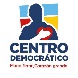 	Vicepresidente:        H.R.  Jorge Méndez Hernández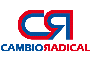     Secretaria     : Dra. Amparo Yaneth Calderón Perdomo Proyectos de Ley y de Acto LegislativoAprobados.............................................................................58Archivados..............................................................................32Retirados.................................................................................24Pendiente Ponencia  Primer Debate…………………..…01Devueltos o Remitidos al Senado……………….…………02Proyectos que fueron acumulados ………….…………...10TOTAL PROYECTOS ..........................................................127Audiencias Públicas y Foros realizadas..............................27Citación  e Invitación a Funcionarios presentados.….30Actas de Sesiones………………………………………………………...55Actas Sesiones Conjuntas……………………………………………11se han acumulado los siguientes Proyectos de Acto Legislativo:Proyecto de Acto Legislativo No. 023 de 2018 Cámara “por el cual se modifica el artículo 361 de la Constitución Política y se dictan otras disposiciones sobre el Régimen de Regalías y Compensaciones” acumulado con el  Proyecto de Acto Legislativo No. 110 de 2018 Cámara “Por medio de la  cual se modifica el artículo 361 de la Constitución Política”, acumulado  con el  Proyecto de Acto Legislativo No. 174 de 2018 Cámara “Por el cual se modifica el artículo 361 de la Constitución Política y se dictan otras disposiciones sobre el Régimen de Regalías y Compensaciones ”.Proyecto de Acto Legislativo No. 044 de 2018 Cámara “Por el cual se modifica el artículo 323 de la Constitución Política de Colombia y se establece la segunda vuelta para la elección de Alcalde Mayor de Bogotá, Distrito Capital” acumulado con el Proyecto de Acto Legislativo No. 067 de 2018 Cámara “Por medio de la cual se modifica el artículo 323 de la Constitución Política de Colombia”.Proyecto de Acto Legislativo No. 105 de 2018 Cámara “Por el cual se unifican las elecciones Nacionales y Locales y se amplía el periodo de mandato” acumulado con el Proyecto de Acto Legislativo No. 140 de 2018 Cámara “Por el cual se reforma el artículo 261 y se dictan otras disposiciones”.Proyecto de Acto Legislativo No. 343 de 2019 Cámara “Por el cual se modifica el artículo 361 de la Constitución Política y se dictan otras disposiciones sobre el régimen de regalías y compensaciones”, acumulado con el Proyecto de Acto Legislativo No.365 de 2019 Cámara “Por el cual se modifica el artículo 361 de la constitución política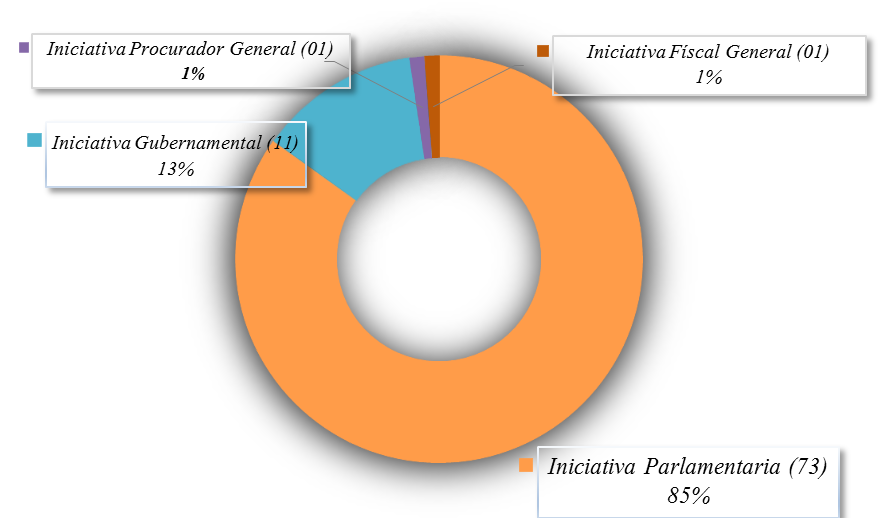 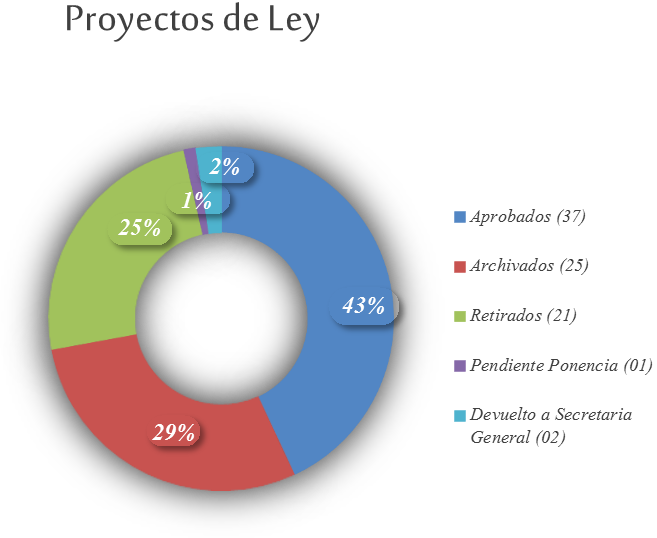 Se han acumulado los siguientes Proyectos de Ley:Proyecto de Ley No. 154 de 2018 Cámara “Por medio de la cual  se  garantiza los derechos fundamentales a la vida, la integridad física, la salud y la recreación de todos los habitantes del territorio nacional mediante  la restricción  del uso, la fabricación, la manipulación, el transporte, el almacenamiento, la comercialización, la compra, la venta y el expendio de pólvora y productos pirotécnicos en el territorio nacional para garantizar los derechos fundamentales a la vida, la integridad física, la salud y la recreación y se dictan otras disposiciones”. Acumulado con el Proyecto de Ley No. 207 de 2018 Cámara “Por medio de la cual se expiden normas sobre fabricación, almacenamiento, transporte, comercialización, manipulación y uso de pólvora y se dictan otras disposiciones” Proyecto de Ley No. 265 | 2018 Cámara “Por medio del cual se modifica la Ley 1801 de 2016 Código Nacional de Policía y Convivencia”, fortalecer el Ministerio Público y se dictan otras disposiciones”. Acumulado con Proyecto de Ley No. 313 de 2019 Cámara “Por medio del cual se modifica el Código Nacional de Policía y Convivencia (Ley 1801 de 2016) para fortalecer la lucha contra la delincuencia”. Acumulado con Proyecto de Ley No. 315 de 2019 Cámara “Por medio de la cual se adiciona un parágrafo al artículo 140 de la Ley 1801 de 2016 y el inciso 2° y 3° al parágrafo 3° del mismo artículo –compras en espacio público– y se dictan otras disposiciones”. Acumulado con Proyecto de Ley No. 325  de 2019 Cámara “Por medio de la cual se modifica la Ley 1801 de 2016 “Por la cual se expide el Código Nacional de Policía y Convivencia” en cuanto al uso del espacio público” Acumulado con  Proyecto de Ley No.348 de 2019 Cámara “Por medio de la cual se modifica la Ley 1801 de 2016 “Por la cual se expide el Código Nacional de Policía y Convivencia y se dictan otras disposiciones” PROYECTOS DE LEY Y ACTO LEGISLATIVO APROBADOS1. Proyecto de Acto Legislativo No. 009 de 2018 Cámara “Por el cual se incorpora el artículo 49-A dentro del Capítulo II del Título II de la Constitución Política de Colombia”.Autores	: HH. RR. María José Pizarro Rodríguez, Ángela María Robledo Gómez, Omar de Jesús Restrepo Correa, David Ricardo Racero Mayorga, Luis Alberto Albán Urbano, León Fredy Muñoz Lopera, Jairo Reinaldo Cala Suárez, y los HH.SS. Gustavo Francisco Petro Urrego, Alexander López Maya, Feliciano Valencia Medina, Jesús Alberto Castilla Salazar, Gustavo Bolívar Moreno, Iván Cepeda Castro, Victoria Sandino Simanca, Julián Gallo Cubillos y Antonio Sandino Páez.Ponentes	: HH.RR. Harry Giovanny González García –C-, Jorge Méndez Hernández –C-, Juanita María Goebertus Estrada, Gabriel Jaime Vallejo Chujfi, Adriana Magali Matiz Vargas, Alfredo Rafael Deluque Zuleta,  Luis Alberto Albán Urbano, Ángela María Robledo Gómez y Carlos German Navas Talero. Proyecto Publicado, Gaceta: 559/2018Recibido en Comisión. Agosto 13 de 2018.•	Comentarios radicados en Audiencia PúblicaPonencia primer debate. Gaceta: 806/2018Ponencia primer debate. Gaceta: 804/2018 - HR Gabriel Jaime Vallejo ChujfiPonentes para segundo debate: Se adiciona como ponente al H.R. Buenaventura León León.Texto Aprobado en Comisión. Gaceta: 1023/2018 Ponencia Segundo debate. Gaceta: 1023/2018Estado: Aprobado en Comisión, Acta No. 25, Noviembre 07 de 2018.2. Proyecto de Ley No. 014 de 2018 Cámara “Por la cual se modifica el artículo 7º de la Ley 878 de 2004”. 	Autores	: H.R. Nicolás Albeiro Echeverry Alvarán y por el H.S. Juan Diego Gómez Jiménez. Ponente	: H.R. Buenaventura León León Proyecto Publicado, Gaceta: 561/2018Recibido en Comisión. Agosto 13 de 2018.Ponencia Primer Debate. Gac: 687/18Texto Aprobado en Comisión. Gaceta: 753/2018Ponencia Segundo Debate. Gaceta: 753/2018Estado: Aprobado en Comisión, Acta No. 08, Septiembre 11 de 2018.3. Proyecto de Ley No. 018 de 2018 Cámara “Por medio de la cual se modifica parcialmente la Ley 1209 de 2008 y se dictan otras disposiciones.”Autor	: H.R. Alfredo Rafael Deluque ZuletaPonente	: H.R. Alfredo Rafael Deluque ZuletaProyecto Publicado, Gaceta: 561/2018Recibido en Comisión. Agosto 13 de 2018.Ponencia Primer Debate. Gaceta: 687/2018Comisión Accidental: HH.RR. Alfredo Rafael Deluque Zuleta, Ángela María Robledo Gómez, Gabriel Santos García, Juanita María Goebertus Estrada y Jorge Eliecer Tamayo Marulanda.Informe de la Comisión AccidentalTexto Aprobado en ComisiónPonentes segundo debate: se adicionan los HH.RR. Alfredo Rafael Deluque Zuleta – C-, Gabriel Santos García, Juan Carlos Rivera Peña, Andrés David Calle Aguas, David Ernesto Pulido Novoa, Juanita María Goebertus Estrada, Ángela María Robledo Gómez, Carlos German Navas Talero y Luis Alberto Albán UrbanoPonencia Segundo Debate negativa. Gaceta: /201   HH.RR. Gabriel Santos, Andrés Calle, David Pulido, Juanita Goebertus y German Navas.Ponencia Segundo Debate. Gaceta: /201   , HH.RR. Alfredo Deluque, Juan Rivera y Luis Albán.Estado: Aprobado en Comisión, Acta No.36, marzo 20 de 20194. Proyecto de Acto Legislativo No. 023 de 2018 Cámara “por el cual se modifica el artículo 361 de la Constitución Política y se dictan otras disposiciones sobre el Régimen de Regalías y Compensaciones” acumulado con el  Proyecto de Acto Legislativo No. 110 de 2018 Cámara “Por medio de la  cual se modifica el artículo 361 de la Constitución Política”, acumulado  con el  Proyecto de Acto Legislativo No. 174 de 2018 Cámara “Por el cual se modifica el artículo 361 de la Constitución Política y se dictan otras disposiciones sobre el Régimen de Regalías y Compensaciones ”.Autores	: HH. RR. Cesar Ortiz Zorro, Inti Raúl Asprilla Reyes, Wilmer Leal Pérez, Mauricio Andrés Toro Orjuela, Neyla Ruiz Correa,  León  Fredy Muñoz Lopera, Ortiz Lalinde  Catalina, Katherine Miranda Peña,  Fabián  Díaz, Eneiro Rincón Vergara, César Augusto Pachón Achury, y los HH.SS. Angélica Lisbeth Lozano Correa, Jorge Eduardo Londoño Ulloa, José Aulo Polo Narváez, Luis Iván Marulanda Gómez, Antonio Sanguino Páez. //// PAL110/18C : HH.RR. Héctor Javier Vergara Sierra, Karen Violette Cure  Corcione,  Ciro Fernández Núñez, Oscar Camilo Arango Cárdenas, Aquileo  Medina  Arteaga, Jairo Humberto Cristo Correa, Ángela Patricia Sánchez Leal, Salim Villamil Quessep, Carlos Mario Farelo Daza, Eloy Chichi Quintero Romero, Jaime Rodríguez Contreras, José Ignacio Mesa Betancur, Néstor Leonardo Rico Rico,  José Gabriel Amar Sepúlveda, José Daniel López  Jiménez, Cesar Augusto Lorduy Maldonado, Hernando José Padaui Álvarez, Karina Estefania Rojano Palacio,  Erwin  Arias Betancur, Julio Cesar Triana Quintero, José Luis Pinedo Campo, David Ernesto Pulido Novoa, Gustavo Hernán Puentes Díaz, Bayardo Gilberto Betancourt Pérez, Jorge Méndez Hernández, Modesto Enrique  Aguilera, Gloria Betty Zorro Africano, Oswaldo Arcos Benavides //// PAL 174/18C: HH.RR.Jaime Rodriguez Contreras, Hector Javier Vergara Sierra, Andres David Calle Aguas,  Alfredo Rafael Deluque Zuleta, Julio Cesar Triana Quintero, Angela Patricia Sanchez Leal, Oscar Camilo Arango Cardenas, Salim Villamil Quessep, Jose Luis Pinedo Campo,  Cesar Augusto Lorduy Maldonado, Los  Honorables Senadores Germán Varón  Cotrino, Emma Claudia Castellanos, Richard Alfonso Aguilar Villa, Daira De Jesús Galvis MéndezPonentes	: HH.RR. Andrés David Calle Aguas –C-, Jaime rodríguez Contreras –C-, Álvaro Hernán Prada Artunduaga, Adriana Magali Matiz Vargas, Jorge enrique Burgos Lugo, Juanita María Goebertus Estrada, Carlos German Navas Talero, Luis Alberto Albán Urbano y Ángela María Robledo Gómez.Proyecto Publicado, Gaceta: 562/2018 //// Gaceta: 677/2018 //// 766/2018Recibido en Comisión. Agosto 13 de 2018. //// Agosto 30 de 2018. //// Octubre 03 de 2018•	Comentarios radicados en Audiencia PúblicaPonencia primer debate. Gaceta: 851/2018Ponencia primer debate. Gaceta: 865/2018   HR Ángela María Robledo Gómez Ponencia primer debate Gaceta: 878/2018    H.R. Juanita María Goebertus Estrada Texto aprobado en Comisión. Gaceta:Ponencia Segundo debate.  Gaceta: /2018Ponencia Segundo debate Gaceta: 947/2018    H.R. Juanita María Goebertus EstradaPonencia Segundo debate (corrección) Gaceta: /2018 H.R. Juanita Goebertus Estado: Aprobado en Comisión, Acta No. 21, Octubre 30 de 2018.5. Proyecto de Ley No. 029 de 2018 Cámara “Por medio de la cual se crea el Plan Nacional de Desarme Blanco Ciudadano”.Autor	: H.R. Buenaventura León León. Ponentes	: HH.RR. Juan Carlos Wills Ospina –C-, Buenaventura León León, Alejandro Alberto Vega Pérez, Edward David Rodríguez Rodríguez, John Jairo hoyos García, Inti Raúl Asprilla Reyes, Carlos German Navas Talero, Luis Alberto Albán Urbano y Ángela María Robledo Gómez.Proyecto Publicado, Gaceta: 563/2018Recibido en Comisión. Agosto 13 de 2018.• Comentarios radicados en Audiencia PúblicaConcepto Consejo de Política CriminalPonencia primer debate. Gaceta: 955/2018      Mayoritaria  Ponencia primer debate negativa. 975/2018   HR Ángela María Robledo GómezEnmienda a la Ponencia primer debate Gaceta: 262/2019Estado: Aprobado en Comisión, Acta No.54, junio 12 de 2019.6. Proyecto de Acto Legislativo No. 044 de 2018 Cámara “Por el cual se modifica el artículo 323 de la Constitución Política de Colombia y se establece la segunda vuelta para la elección de Alcalde Mayor de Bogotá, Distrito Capital” acumulado con el Proyecto de Acto Legislativo No. 067 de 2018 Cámara “Por medio de la cual se modifica el artículo 323 de la Constitución Política de Colombia”.Autores	: HH. RR. Juan Carlos Lozada Vargas, José Luis Correa López, Fabio Fernando Arroyave Rivas, Álvaro Henry Monedero Rivera, Mauricio Andrés Toro Orjuela, Andrés David Calle Aguas, Kelyn Johana González Duarte, Oscar Hernán Sánchez León, Rodrigo Arturo Rojas Lara, Edgar Alfonso Gómez Román, y el H.S.  Mauricio Gómez Amín. //// José Daniel López Jiménez, Edward David Rodríguez Rodríguez, Jaime Rodríguez Contreras,  Julio Cesar Triana  Quintero, Erwin Arias Betancur, Samuel Alejandro Hoyos Mejía,  Gabriel Santos García, David Ernesto  Pulido Novoa, Jorge Méndez Hernández, Cesar Augusto Lorduy Maldonado,  José Jaime Uscategui Pastrana, Juan Carlos Wills Ospina, Ángela Patricia Sánchez Leal, Carlos Eduardo Acosta Lozano, Irma Luz Herrera Rodríguez, por el Honorable Senador Rodrigo Lara RestrepoPonentes	: HH.RR. Juan Carlos Losada Vargas –C-, José Daniel López Jiménez –C-, Samuel Alejandro Hoyos Mejía, Juan Carlos Wills Ospina, Elbert Díaz Lozano, Juanita María Goebertus Estrada, Carlos German Navas Talero, Luis Alberto Albán Urbano y Ángela María Robledo Gómez.Proyecto Publicado, Gaceta: 566/2018 /// 644/2018Recibido en Comisión. Agosto 13 de 2018.Ponencia Primer Debate (1ra vuelta). Gaceta: 696/2018Ponencia Primer Debate Negativa (1ra vuelta). Gaceta: 696/2018 H.R. Luis Albán Texto Aprobado en Comisión. Gaceta: 734/2018Observaciones CAMACOLComentarios Alcaldía Mayor de BogotáPonencia Segundo Debate. Gaceta: 734/2018Aprobado en Comisión, Acta No. 08, Septiembre 11 de 2018.Trámite de Segunda Vuelta:Proyecto de Acto Legislativo No. 044 de 2018 Cámara acumulado con el Proyecto de Acto Legislativo No. 067 de 2018 Cámara -  025 de 2018 Senado “Por el cual se modifica el artículo 323 de la Constitución Política de Colombia y se establece la segunda vuelta para la elección de alcalde mayor de Bogotá, Distrito Capital”Autores	: HH. RR. Juan Carlos Lozada Vargas, José Luis Correa López, Fabio Fernando Arroyave Rivas, Álvaro Henry Monedero Rivera, Mauricio Andrés Toro Orjuela, Andrés David Calle Aguas, Kelyn Johana González Duarte, Oscar Hernán Sánchez León, Rodrigo Arturo Rojas Lara, Edgar Alfonso Gómez Román, y el H.S.  Mauricio Gómez Amín. //// José Daniel López Jiménez, Edward David Rodríguez Rodríguez, Jaime Rodríguez Contreras,  Julio Cesar Triana  Quintero, Erwin Arias Betancur, Samuel Alejandro Hoyos Mejía,  Gabriel Santos García, David Ernesto  Pulido Novoa, Jorge Méndez Hernández, Cesar Augusto Lorduy Maldonado,  José Jaime Uscategui Pastrana, Juan Carlos Wills Ospina, Ángela Patricia Sánchez Leal, Carlos Eduardo Acosta Lozano, Irma Luz Herrera Rodríguez, por el Honorable Senador Rodrigo Lara RestrepoPonentes	: HH.RR. Juan Carlos Losada Vargas –C-, José Daniel López Jiménez –C-, Juan Carlos Wills Ospina, Elbert Díaz Lozano, Juanita María Goebertus Estrada, Carlos German Navas Talero, Luis Alberto Albán Urbano y Ángela María Robledo Gómez.Texto Aprobado en Plenaria del Senado, Gaceta: 1153/2018Recibido en Comisión. Febrero 13 de 2019. Ponencia Primer Debate (2da vuelta). Gaceta: 151/2019 - MayoritariaPonencia Primer Debate (2da vuelta) Archivo. Gaceta: /2019 - H.R. Ángela RobledoTexto Aprobado en Comisión  Gaceta: 199/2019Ponencia Segundo Debate (2da vuelta) Gaceta: 199/2019Ponencia Segundo Debate (2da vuelta) Archivo. Gaceta: 214/2019 - H.R. Ángela RobledoEstado: Aprobado en Comisión, Acta No. 38, Marzo 27 de 2019.7. Proyecto de Acto Legislativo No. 046 de 2018 Cámara “Por medio del cual se modifica el Sistema General de Participaciones”.Autores	: HH. RR. León Fredy Muñoz Lopera, Cesar Augusto Ortiz Zorro, Inti Raúl Asprilla Reyes, Wilmer Leal Pérez, Mauricio Andrés Toro Orjuela, Neyla Ruiz Correa, Edwing Fabián Díaz Plata, Omar de Jesús Restrepo Correa, Ángela María Robledo Gómez, Luvi Katherine Miranda Peña, Jairo Reinaldo Cala Suarez y los HH.SS. Luis Iván Marulanda Gómez, Juan Castro.Ponentes	: HH.RR. Juan Fernando Reyes Kury –C-, Jaime Rodríguez Contreras –C-, Álvaro Hernán Prada Artunduaga, Adriana Magali Matiz Vargas, Jorge Enrique Burgos Lugo, Inti Raúl Asprilla Reyes, Carlos German Navas Talero,  Luis Alberto Albán Urbano y Ángela María Robledo Gómez.Proyecto Publicado, Gaceta: 566/2018Recibido en Comisión. Agosto 13 de 2018.Ponencia primer debate. Gaceta: 895/2018Texto Aprobado en Comisión. Gaceta: 974/2018Ponencia Segundo Debate. Gaceta: 974/2018Estado: Aprobado en Comisión, Acta No. 25, Noviembre 07 de 2018.8. Proyecto de Ley No. 051 de 2018 Cámara “Por medio de la cual se modifica la Ley 599 de 2000, implementado el procedimiento de castración química obligatoria, complementando la pena privativa de la libertad en caso de delitos contra la libertad, integridad y formación sexuales, en menor de 14 años y se dictan otras disposiciones”.Autor	: H.R. Álvaro Hernán Prada Artunduaga.Ponente	: H.R. Álvaro Hernán Prada Artunduaga.Proyecto Publicado, Gaceta: 567/2018Recibido en Comisión. Agosto 13 de 2018.Ponencia Primer Debate. Gaceta: 688/2018Estado: Aprobado en Comisión, Acta No. 18, Octubre 23 de 2018.9. Proyecto de Ley No. 059 de 2018 Cámara “Por medio de la cual se exceptúa a Parques Nacionales Naturales de Colombia de lo dispuesto en el artículo 92 de la Ley 617 de 2000”.Autor	: Ministro de Ambiente y Desarrollo Sostenible doctor Luis Gilberto Murillo Urrutia.Ponente	: H.R. Jorge Méndez HernándezProyecto Publicado, Gaceta: 588/2018Recibido en Comisión. Agosto 13 de 2018.Ponencia Primer Debate. Gaceta: 894/2018Texto Aprobado en Comisión Gac: /18Ponencia Segundo Debate Gac: /18Estado: Aprobado en Comisión, Acta No. 30, Diciembre 04 de 2018.10. Proyecto de Ley Estatutaria N°063 de 2018 Cámara “Por medio de la cual se modifica parcialmente la Ley 1712 de 2014 y se dictan otras disposiciones (Ley de lenguaje claro)”.Autor		: H.R. Nubia López Morales.Ponente	: H.R. Julián Peinado Ramírez Proyecto Publicado, Gaceta: 666/2018Recibido en Comisión. Agosto 21 de 2018.Ponencia primer debate. Gaceta: 696/2018Comentarios DNPTexto Aprobado en ComisiónPonencia Segundo Debate Estado: Aprobado en Comisión, Acta No. 29, Diciembre 03 de 2018.11. Proyecto de Acto Legislativo No. 066 de 2018 Cámara “Por medio del cual se modifica el artículo 34 de la Constitución Política, suprimiendo la prohibición de la pena de prisión perpetua y estableciendo la prisión perpetua revisable”. – memoria de Gilma Jiménez. Autores	: HH.RR. Martha Patricia Villalba Hodwalker, Jorge Eliecer Tamayo Marulanda, Harry Giovanny González García, Jhon Arley Murillo Benítez, Silvio José Carrasquilla  Torres, José Gabriel  Amar Sepúlveda, Emeterio José Montes De Castro, Erasmo Elías  Zuleta Bechara, Wilmer  Ramiro Carrillo Mendoza, Sara Elena Piedrahita Lyons,   Ciro Antonio Rodríguez Pinzón, Andrés David Calle Aguas, Felipe Andrés Muñoz Delgado, Adriana Magali Matiz Varegas, German Alcides Blanco Álvarez, Jaime Felipe Lozada Polanco, Elbert Díaz Lozano, Alfredo Ape Cuello Baute, José Luis Pinedo Campo, Yamil Hernando Arana Paudi, Néstor Leonardo Rico Rico, Jose Elver Hernández Casa, Álvaro Henry Monedero Rivera, Faber Alberto Muñoz, Ceron, Kelun Johana González Duarte, Harold Augusto Valencia Infante, Oscar Tulio Lizcano González, John Jairo Hoyos García, Alonso José Del Rio Cabarcas, Astrid Sánchez Montes De Oca, John Jairo Cárdenas Moran, Rodrigo Arturo Rojas Lara, Mónica Liliana  Valencia Montaña, Mónica María Raigoza Morales, Karian Estefanía Rojano Palacio, y el HS Berner Zambrano ErasoPonentes	: HH.RR. Jorge Enrique Burgos Lugo –C-, Harry Giovanny González García, Erwin Arias Betancur, Álvaro Hernán Prada Artunduaga, Adriana Magali Matiz Vargas, Juanita María Goebertus Estrada, Carlos German Navas Talero, Luis Alberto Albán Urbano y Ángela María Robledo Gómez.Proyecto Publicado, Gaceta: 667/2018Recibido en Comisión. Agosto 21 de 2018.Aportes radicados en Audiencia PúblicaPonencia primer debate Negativa. Gaceta: 752/2018    H.R. Carlos Germán Navas TaleroPonencia para primer debate Gaceta: 760/2018Ponencia primer debate Negativa. Gaceta: 778/2018 H.R. Juanita Goebertus EstradaTexto aprobado en Comisión. Gaceta: 975/2018Ponencia segundo debate. Gaceta: 975/2018Ponencia segundo debate. Gaceta: 974/2018  H.R. Harry Giovanny González GarcíaPonencia segundo debate Negativa. Gaceta: 987/2018 HH.RR. Goebertus, Robledo y Albán.Concepto ICBFEstado: Aprobado en Comisión, Acta No.22, octubre 31 de 201812. Proyecto de Ley N°068 de 2018 Cámara “Por medio de la cual se dictan disposiciones para fortalecer el funcionamiento de las Personerías en Colombia”.Autores: HH.RR. Oscar Hernán Sánchez León, José Luis Correa López, Hernán Gustavo Estupiñan Calvache, Rodrigo Arturo Rojas Lara, Carlos Julio Bonilla Soto.Ponentes	: HH.RR. Oscar Hernán Sánchez León –C-, Julio Cesar Triana Quintero, Adriana Magali Matiz Vargas, Oscar Leonardo Villamizar Meneses, Elbert Díaz Lozano, Inti Raúl Asprilla Reyes, Carlos German Navas Talero, Luis Alberto Albán Urbano y Ángela María Robledo Gómez.Proyecto Publicado, Gaceta: 668/2018Recibido en Comisión. Agosto 21 de 2018.Ponencia primer debate. Gaceta: 923/2018Concepto Federación Colombiana de MunicipiosTexto Aprobado en Comisión. Gaceta: /201Ponencia Segundo Debate. Gaceta: /201Estado: Aprobado en Comisión, Acta No. 47, mayo 07 de 2019.13. Proyecto de Acto Legislativo No. 072 de 2018 Cámara “Por medio del cual se adicionan dos artículos a la Constitución Política”. (Delitos conexos)Autores: Ministra del Interior, doctora Nancy Patricia Gutiérrez Castañeda y la Ministra de Justicia y del Derecho, doctora Gloria María Borrero.	Ponente	: H.R. Edward David Rodríguez RodríguezProyecto Publicado, Gaceta: 665/2018Recibido en Comisión. Agosto 23 de 2018.Ponencia primer debate. Gaceta: 750/2018Concepto Consejo de Política CriminalComentarios radicados en Audiencia PúblicaPonentes para segundo debate: se adicionan los HH.RR. Edward David Rodríguez Rodríguez –C-, Álvaro Hernán Prada Artunduaga –C-, Julio César Triana Quintero, Buenaventura León León, Nilton Córdoba Manyoma, Jorge Enrique Burgos Lugo, Juanita María Goebertus Estrada, Luis Alberto Albán Urbano y Ángela María Robledo Gómez.Texto Aprobado en Comisión Gaceta: 849/2018Ponencia segundo debate. Gaceta: 849/2018Ponencia Segundo Debate , Negativa Gaceta: 2018- H.R. Ángela Robledo Aprobado en Comisión, Acta No. 14, Octubre 02 de 2018.Trámite de Segunda Vuelta:Proyecto de Acto Legislativo No. 072 de 2018 Cámara – No.030 de 2018 Senado “Por medio del cual se adiciona un inciso y un parágrafo al numeral 17 del artículo 150 de la Constitución Política” (Segunda Vuelta)Autores: Ministra del Interior, doctora Nancy Patricia Gutiérrez Castañeda y la Ministra de Justicia y del Derecho, doctora Gloria María Borrero y el H.R. Álvaro Hernán Prada Artunduaga.Ponentes	: HH.RR. Edward David Rodríguez Rodríguez –C-, Álvaro Hernán Prada Artunduaga –C-, Julio César Triana Quintero, Buenaventura León León, Nilton Córdoba Manyoma, Jorge Enrique Burgos Lugo, Juanita María Goebertus Estrada, Luis Alberto Albán Urbano y Ángela María Robledo Gómez.Texto Aprobado en Plenaria del Senado, Gaceta: 1153/2019Recibido en Comisión. Febrero 13 de 2019. Ponencia Primer Debate (2da vuelta). Gaceta: 153/2019  Ponencia Primer Debate (2da vuelta) Archivo. Gaceta: 192/2019- HH.RR. Juanita Goebertus - Ángela Robledo Texto Aprobado en Comisión Gaceta: 234/2019Ponencia Segundo Debate. Gaceta: 234/2019Ponencia Segundo Debate (2da vuelta) Archivo. Gaceta: 244/2019 - HH.RR. Juanita Goebertus - Ángela Robledo – Luis Albán Estado: Aprobado en Comisión, Acta No. 40, Abril 03 de 2019.14. Proyecto de Acto Legislativo No. 074 de 2018 Cámara “Por medio del cual se limitan los períodos de los miembros de los cuerpos colegiados de elección directa”.Autores: Ministra del Interior, doctora Nancy Patricia Gutiérrez Castañeda y la Ministra de Justicia y del Derecho, doctora Gloria María Borrero.Ponentes	: HH.RR. Gabriel Santos García –C-, Oscar Hernán Sánchez León –C-, David Ernesto Pulido Novoa, Juanita María Goebertus Estrada, Jorge Eliecer Tamayo Marulanda, Buenaventura León León, Oscar Leonardo Villamizar Meneses, Carlos German Navas Talero, Ángela María Robledo Gómez y Luis Alberto Albán Urbano.Proyecto Publicado, Gaceta: 665/2018Recibido en Comisión. Agosto 23 de 2018.Ponencia Primer Debate Archivo. Gaceta: 750/2018   H.R. German Navas TaleroPonencia primer debate. Gaceta: 750/2018Ponencia primer debate Archivo. Gaceta: 865/2018 H.R. Jorge Eliecer Tamayo Texto Aprobado en Comisión Gaceta: 849/2018Ponencia segundo debate. Gaceta: 849/2018Ponencia Segundo Debate Archivo. Gaceta: 865/2018 H.R. Jorge Eliecer Tamayo Estado: Aprobado en Comisión, Acta No.12, septiembre 26 de 201715. Proyecto de Ley Orgánica No. 075 de 2018 Cámara “Por el cual se modifica el porcentaje de participación para la conformación de las áreas metropolitanas”.Autores: HH.RR. Oscar Darío Pérez Pineda, Esteban Quintero Cardona, John Jairo Bermúdez Garcés, la Honorable Senadora Paola Andrea Holguín MorenoPonentes	: HH.RR. Margarita María Restrepo Arango –C-, John Jairo Hoyos García, Cesar Augusto Lorduy Maldonado, Julián peinado Ramírez, Juanita María Goebertus Estrada, Juan Carlos Rivera Peña, Carlos German Navas Talero, Luis Alberto Albán Urbano y Ángela María Robledo Gómez.Proyecto Publicado, Gaceta: 665/2018Recibido en Comisión. Agosto 21 de 2018.Ponencia primer debate. Gaceta: 765/2018Concepto ONUTexto Aprobado en Comisión Gaceta: 1001/2018Ponencia Segundo debate Gaceta: 1001/2018Concepto DNPEstado: Aprobado en Comisión, Acta No. 18, Octubre 23 de 2018.16. Proyecto de Ley N°077 de 2018 Cámara “Por medio de la cual se modifica el artículo 26 de la Ley 909 de 2004”.Autores: HR Nicolás Albeiro Echeverry Alvarán y el H.S. Juan Diego Gómez Jiménez.Ponente	: H.R. Juan Carlos Rivera Peña	Proyecto Publicado, Gaceta: 665/2018Recibido en Comisión. Agosto 21 de 2018.Ponencia primer debate. Gaceta: 752/2018Observaciones Función PúblicaTexto Aprobado en Comisión Gaceta: Ponencia segundo debate Gaceta: Estado: Aprobado en Comisión, Acta No. 37, Marzo 26 de 2019.17. Proyecto de Ley N°079 de 2018 Cámara “Por el cual se modifica la Ley 1801 de 2016 “Por la cual se expide el Código Nacional de Policía y Convivencia” y se dictan otras disposiciones”.Autor: HR Edwing Fabián Díaz PlataPonente	: H.R. José Daniel López JiménezProyecto Publicado, Gaceta: 669/2018Recibido en Comisión. Agosto 21 de 2018.Ponencia primer debate. Gaceta: 697/2018Texto Aprobado en Comisión Gaceta: 895/2018Ponencia segundo debate. Gaceta: 895/2018Concepto Ministerio de Hacienda. Gaceta: 1101/2018Estado: Aprobado en Comisión, Acta No. 15, Octubre 03 de 2018.18. Proyecto de Acto Legislativo No. 081 de 2018 Cámara “Por el cual se modifica el artículo 122 de la Constitución Política”.Autores: Ministra del Interior, doctora Nancy Patricia Gutiérrez Castañeda	.Ponentes	: HH.RR. Gabriel Jaime Vallejo Chujfi –C-, Erwin Arias Betancur –C-, Inti Raúl Asprilla Reyes, Adriana Magali Matiz Vargas, Juan Carlos Lozada Vargas, Alfredo Rafael Deluque Zuleta, Carlos German Navas Talero, Ángela María Robledo Gómez y Luis Alberto Albán UrbanoProyecto Publicado, Gaceta: 669/2018Recibido en Comisión. Agosto 23 de 2018.Ponencia primer debate. Gaceta: 750/2018Texto Aprobado en Comisión Gaceta: 849/2018Ponencia segundo debate. Gaceta: 849/2018Estado: Aprobado en Comisión, Acta No. 14, Octubre 02 de 2018.19. Proyecto de Ley No. 083 de 2018 Cámara “Por medio de la cual se adiciona una causal de inhabilidad para celebrar contratos con entidades estatales por la comisión de conductas prohibidas por el régimen de competencia”.Autores: Ricardo Alfonso Ferro Lozano, Juan Pablo Celis Vergel, Edwin Gilberto Ballesteros Archila, Gabriel Jaime Vallejo Chujfi, Oscar Leonardo Villamizar Meneses,  Christian Munir Garcés Aljure, Enrique Cabrales Baquero, Edward David Rodríguez Rodríguez, Jose Jaime Uscategui Pastrana, Jennifer Kristin Arias Falla, Esteban Quintero Cardona , Gustavo Londoño García, Milton Hugo Angulo Viveros, Óscar Darío Pérez Pineda, Juan David Vélez Trujillo, John Jairo Bermúdez Garcés,  Yenica Sugen Acosta Infante, Oscar Leonardo Villamizar Meneses, Hernán Humberto Garzón Rodríguez, Rubén Darío Molano Piñeros, Álvaro Hernán Prada Artunduaga, Juan Fernando Espinal RamírezPonente	: H.R. Gabriel Jaime Vallejo ChujfiProyecto Publicado, Gaceta: 670/2018Recibido en Comisión. Agosto 30 de 2018.Ponencia primer debate. Gaceta: 895/2018Texto Aprobado en ComisiónPonentes segundo debate: se adicionan los HH.RR. Gabriel Jaime Vallejo Chujfi – C-, Adriana Magali Matiz Vargas, César Augusto Lorduy Maldonado, Alejandro Alberto Vega Pérez, John Jairo Hoyos García, Juanita María Goebertus Estrada, Carlos German Navas Talero, Luis Alberto Albán Urbano y Ángela María Robledo Gómez. Ponencia segundo debateEstado: Aprobado en Comisión, Acta No. 37, Marzo 26 de 2019.20. Proyecto de Ley Estatutaria No. 091 de 2018 Cámara “Por medio de la cual se crea el Registro de Deudores Alimentarios Morosos -REDAM- y se dictan otras disposiciones”.Autores: H.R. David Ernesto Pulido Novoa y la H.S. Maritza Martínez Aristizabal. Ponente	: H.R. David Ernesto Pulido NovoaProyecto Publicado, Gaceta: 672/2018Recibido en Comisión. Agosto 30 de 2018.Ponencia primer debate. Gaceta: 735/2018Texto Aprobado en Comisión Gaceta: 890/2018Ponencia segundo debate. Gaceta. 890/2018Concepto Ministerio de JusticiaConcepto Universidad Gran ColombiaEstado: Aprobado en Comisión, Acta No. 15, Octubre 03 de 2018.21. Proyecto de Ley No. 100 de 2018 Cámara “Por medio de la cual se dictan normas para la regulación del ejercicio de las libertades económicas y se establecen otras disposiciones”Autores: HH.RR. Edward David Rodríguez Rodríguez, Alfredo Rafael Deluque Zuleta, Harry Giovanny González García, Samuel Alejandro Hoyos Mejía, Adriana Magali Matiz Vargas. Ponentes	: HH.RR. Edward David Rodríguez Rodríguez –C -, Alfredo Rafael Deluque Zuleta, Harry Giovanny González García, Adriana Magali Matiz Vargas, Ángela María Robledo Gómez, Inti Raúl Asprilla Reyes, Luis Alberto Albán Urbano.Proyecto Publicado, Gaceta: 676/2018Recibido en Comisión. Septiembre 14 de 2018.Observaciones FENALCO y GremiosAportes radicados en Audiencia PúblicaPonencia primer debate. Gaceta: 922/2018Ponencia primer debate.  Gaceta: 973/2018  HR Ángela María Robledo GómezInforme subcomisión sobre los impedimentos: HH.RR. Edward David Rodríguez Rodríguez –C -, Alfredo Rafael Deluque Zuleta, Harry Giovanny González García, Adriana Magali Matiz Vargas, Ángela María Robledo Gómez, Inti Raúl Asprilla Reyes, Luis Alberto Albán Urbano y Cesar Augusto Lorduy Maldonado.Texto Aprobado en Comisión. Gaceta: /201Estado: Aprobado en Comisión, Acta No. 43, abril 23 de 201922. Proyecto de Acto Legislativo No. 101 de 2018 Cámara “Por medio del cual se  modifica el artículo 207 de la  Constitución Política de Colombia”.Autores: HH.RR. Martha Patricia Villalba Hodwalker, Sara Elena Piedrahita Lyons, Wilmer Ramiro Carrillo Mendoza, Jorge Enrique Burgos, Alonso José Del Rio Cabarcas, Jaime Armando Yepes Martínez, Norma Hurtado Sánchez, Elbert Díaz Lozano, Jorge Eliecer Tamayo Marulanda, Teresa De Jesús Enríquez Rosero, Chiristian José Moreno Villamizar, Mónica María Raigoza  Morales, Erasmo Elias Zuleta Bechara.Ponente	: H.R. Jorge Eliecer Tamayo Marulanda Proyecto Publicado, Gaceta: 674/2018Recibido en Comisión. Agosto 30 de 2018.Ponencia primer debate. Gaceta: 760/2018Texto Aprobado en Comisión Gaceta: 974/2018Ponencia segundo debate. Gaceta: 974/2018 Estado: Aprobado en Comisión, Acta No. 24, Noviembre 06 de 2018.23. Proyecto de Acto Legislativo No. 105 de 2018 Cámara “Por el cual se unifican las elecciones Nacionales y Locales y se amplía el periodo de mandato” acumulado con el Proyecto de Acto Legislativo No. 140 de 2018 Cámara “Por el cual se reforma el artículo 261 y se dictan otras disposiciones”.Autores: HH.RR. Adriana Magali Matiz Vargas, Yamil  Hernando Arana Padaui, German Alcides Blanco  Álvarez, Buenaventura León León, Juan Carlos Rivera Peña, María Cristina Soto De Gómez, , Los Honorables Senadores Myriam  Alicia Paredes Aguirre, Juan Samy Merheg Marún, Nadia Georgette Blel Scaff, Miguel Ángel Barreto  Castillo, Laureano Acuña Díaz, Carlos Andrés Trujillo González. ///// (PAL 140/18 C) HH.RR. Jairo Humberto Cristo Correa, Cesar Augusto Lorduy Maldonado, Alfredo Rafael Deluque Zuleta, Jorge Enrique Burgos Lugo, Jaime Rodríguez Contreras, Oscar Tulio Lizcano González, Julio Cesar Triana Quintero, Alejandro Carlos Chacón Camargo, Harry Giovanny González García, Jennifer Kristin Arias Falla, Miguel Ángel Barreto Castillo, José Daniel López Jiménez.Ponentes	: HH.RR. Juan Carlos Rivera Peña –C-, Jaime Rodríguez Contreras –C-, José Jaime Uscategui Pastrana, Jorge Eliecer Tamayo Marulanda, Harry Giovanny González García, Julián Peinado Ramírez, Juan Carlos Wills Ospina, Juanita María Goebertus Estrada, Luis Alberto Albán Urbano y Ángela María Robledo Gómez.  Proyecto Publicado, Gaceta: 675/2018 //// Gaceta: 686/2018Recibido en Comisión. Agosto 30 de 2018. //// Septiembre 14 de 2018.Comentarios radicados en Audiencia PúblicaPonencia primer debate. Gaceta: 778/2018Ponencia primer debate archivo. Gaceta: 789/2018   H.R. Ángela María Robledo GómezPonencia primer debate. Gaceta: 804/2018   HH.RR Harry González y Julián PeinadoComentarios Contraloría GeneralProposiciones Radicadas 03/10/18.Proposiciones Radicadas 09/10/18.Ponencia primer debate. Gaceta: 813/2018   H.R. Juanita María Goebertus EstradaTexto Aprobado en Comisión Gaceta: 890/2018Ponencia Segundo debate. Gaceta: 890/2018Ponencia Segundo debate Archivo. Gaceta: 913/2018 H.R. Ángela María Robledo GómezPonencia Segundo debate Archivo Gaceta:913/2018 H.R.Juanita María Goebertus EstradaEstado: Aprobado en Comisión, Actas No. 15, 16 y 17, Octubre 09 y 16 de 2018.24. Proyecto de Ley Estatutaria No. 106 de 2018 Cámara “Por medio de la cual se crea el Banco Nacional de Datos Genéticos vinculados a la comisión de Delitos contra la Libertad, integridad y Formación Sexuales y demás crímenes violentos”.Autores: HH.RR. Martha Patricia Villalba Hodwalker y Silvio José Carrasquilla Torres. Ponente	: H.R. John Jairo Hoyos GarcíaProyecto Publicado, Gaceta: 675/2018Recibido en Comisión. Agosto 30 de 2018.Ponencia primer debate. Gaceta: 834/18Texto Aprobado en Comisión Gaceta: 329/2019Observaciones Medicina LegalPonencia Segundo Debate. Gaceta: 329/2019Estado: Aprobado en Comisión, Acta No.39, abril 02 de 201925. Proyecto de Ley No. 112 de 2018 Cámara “Por medio de la cual se modifica el Código de Policía y Convivencia y el Código de la Infancia y la Adolescencia en materia de consumo, porte y distribución de sustancias psicoactivas en lugares con presencia de menores de edad y se dictan otras disposiciones”.Autores: HH.RR. José Daniel López Jiménez, Carlos Eduardo Acosta Lozano, Erwin Arias Betancur, y H.S. Rodrigo Lara Restrepo.Ponente	: H.R. Erwin Arias BetancourProyecto Publicado, Gaceta: 678/2018Recibido en Comisión. Agosto 30 de 2018.Ponencia primer debate. Gaceta: 765/2018Texto Aprobado en Comisión Gaceta: 974/2018Ponencia segundo debate. Gaceta: 974/2018Estado: Aprobado en Comisión, Acta No.19, octubre 24 de 201826. Proyecto de Ley No. 119 de 2018 Cámara “Por medio de la cual se dicta el Estatuto Especial del Distrito Especial Deportivo, Cultural, Turístico, Empresarial y de Servicios de Santiago de Cali y se dictan otras disposiciones”,Autores: HH.RR. Juan Fernando Reyes Kuri, José Gustavo Padilla Orozco, Álvaro Henry Monedero Rivera, Jorge Eliecer Tamayo Marulanda, Adriana Gómez Millán, Norma Hurtado Sánchez, Fabio Fernando Arroyave Rivas, Jhon Arley Murillo Benitez, los HH.SS. Luis Fernando Velasco Chaves, Gabriel Jaime Velasco.Ponentes	: HH.RR. Juan Fernando Reyes Kuri –C-, Jorge Eliecer Tamayo Marulanda, Gabriel Santos García, Juanita María Goebertus Estrada, Julio César Triana Quintero, Juan Carlos Rivera Peña, Ángela María Robledo Gómez, Luis Alberto Alban Urbano.Proyecto Publicado, Gaceta: 679/2018Recibido en Comisión. Septiembre 14 de 2018.Ponencia primer debate. Gaceta: 894/2018Ponentes segundo debate: Se adicionan los HH.RR. Adriana Magali Matiz Vargas y Jorge Méndez HernándezTexto Aprobado en ComisiónPonencia Segundo Debate. Gaceta: /201Estado: Aprobado en Comisión, Acta No.36, marzo 20 de 2019.27. Proyecto de Ley No. 122 de 2018 Cámara “Por medio de la cual se modifica el artículo 9° de la Ley 1447 de 2011”,Autor: H.R. Harry Giovanny González García Ponentes	: HH.RR. Harry Giovanny González García –C-, Margarita María Restrepo Arango –C-, Buenaventura León León, Elbert Díaz Lozano, Julio César Triana Quintero, Inti Raúl Asprilla Reyes, Ángela María Robledo Gómez y Luis Alberto Albán Urbano.Proyecto Publicado, Gaceta: 680/2018Recibido en Comisión. Septiembre 14 de 2018.Ponencia primer debate. Gaceta: 806/2018Texto Aprobado en ComisiónPonencia segundo debateEstado: Aprobado en Comisión, Acta No.36, marzo 20 de 201928. Proyecto de Acto Legislativo No. 144 de 2018 Cámara “Por medio  del cual se  adiciona un parágrafo al artículo 44 y se modifica el artículo 250 de la Constitución Política de Colombia para la protección de los niños y niñas víctimas de delitos sexuales”.Autores: HH.RR. David Ernesto Pulido Novoa,  José Jaime Uscategui Pastrana, Juan David Vélez Trujillo, César  Eugenio Martínez Restrepo, Jennifer Kristin Arias Falla, Oscar Leonardo Villamizar Meneses, Jairo Giovany Cristancho Tarache, Ricardo Alfonso Ferro Lozano, Gabriel Santos García, Samuel Alejandro Hoyos  Mejía,  Christian  Munir Garces Aljure, Juan Fernando Espinal Ramírez,  Rubén Darío Molano Piñeros, Margarita María Restrepo Arango, Edward David Rodríguez Rodríguez, Esteban Quintero Cardona, Gabriel Jaime Vallejo Chujfi, Carlos Eduardo  Acosta Lozano, Irma Luz Herrera Rodríguez, Wadith Alberto Manzur  Imbett,  Adriana Magali Matiz Vargas, Juan Diego Echavarria Sánchez,  los HH.SS. Jonathan  Tamayo Pérez, María Fernanda Cabal Molina,  Paloma Susana Valencia Laserna, Paola Andrea  Holguín Moreno, John Milton Rodríguez González, Eduardo Emilio Pacheco  Cuello,  Aydee Lizarazo Cubillos, Ana Paola Agudelo García, Eduardo Enríquez Maya.Ponente	:  H.R. José Jaime Uscátegui PastranaProyecto Publicado, Gaceta: 731/2018Recibido en Comisión. Octubre 04 de 2018.Ponencia primer debate. Gaceta: 878/2018Texto Aprobado en ComisiónAprobado en Comisión, Acta No.22, octubre 31 de 2018Estado: Archivado de conformidad a los artículos 224 y 225 de la Ley 5ª de 1992, diciembre 17 de 2018.29.  Proyecto de Ley No. 154 de 2018 Cámara “Por medio de la cual  se  garantiza los derechos fundamentales a la vida, la integridad física, la salud y la recreación de todos los habitantes del territorio nacional mediante  la restricción  del uso, la fabricación, la manipulación, el transporte, el almacenamiento, la comercialización, la compra, la venta y el expendio de pólvora y productos pirotécnicos en el territorio nacional para garantizar los derechos fundamentales a la vida, la integridad física, la salud y la recreación y se dictan otras disposiciones”. Acumulado con el Proyecto de Ley No. 207 de 2018 Cámara “Por medio de la cual se expiden normas sobre fabricación, almacenamiento, transporte, comercialización, manipulación y uso de pólvora y se dictan otras disposiciones”Autores: HH.RR. Katherine Miranda Peña, Inti Raúl Asprilla Reyes, John Jairo Cárdenas Morán, Cesar Augusto Ortiz Zorro, Mauricio Andrés Toro Orjuela, Carlos Alberto Carreño Marín, y los HH.SS. Antonio Eresmid Sanguino Páez, Rodrigo Lara Restrepo, Horacio José Serpa Moncada, Roy Leonardo Barreras Montealgre, Jorge Enrique Robledo Castillo, Julián Gallo Cubillos. ///// HH.RR. Norma Hurtado Sánchez, Anatolio Hernández Lozano, Alonso José  Del Rio Cabarcas, Jorge Eliecer Tamayo Marulanda, Martha Patricia Villalba Hodwalker, Jhon Jairo Cárdenas Moran,  Astrid Sánchez Montes De Oca, Elbert Díaz Lozano,  Alejandro Carlos Chacón  Camargo,  Hernando Guida Ponce, Mónica  María Raigoza Morales, Oscar Tulio  Lizcano González,  Jorge Enrique Burgos Lugo, Mónica Liliana  Valencia  Montaña,  Milene Jarava Díaz, Teresa de Jesús Enríquez Rosero, Harold Augusto  Valencia Infante, Jhon Arley Murillo Benítez.Ponentes: H.R. Julián Peinado Ramírez –C-, Juanita María Goebertus Estrada –C-, Elbert Díaz Lozano, José Daniel López Jiménez, Juan Carlos Wills Ospina, Edward David Rodríguez Rodríguez, Ángela María Robledo Gómez y Luis Alberto Albán UrbanoProyecto Publicado, Gaceta: 731/2018 //// 881/2018Recibido en Comisión. Octubre 04 de 2018. //// Noviembre 02 de 2018.Ponencia Primer Debate. Gaceta: 306/2019Texto Aprobado en Comisión. Gaceta: /201Ponencia Segundo Debate. Gaceta: /201Estado: Aprobado en Comisión, Acta No.51, mayo 22 de 2019.30. Proyecto de Ley No. 163 de 2018 Cámara “Por medio de la cual se regula las inhabilidades para los condenados por corrupción y delitos contra la administración pública, así como la terminación unilateral administrativa del contrato por actos de corrupción y se dictan otras disposiciones”.Autores: El señor Presidente de la República Dr. Iván Duque Márquez, la Ministra del Interior, Dra. Nancy Patricia Gutiérrez Castañeda, HH.RR. Katherine Miranda Peña, Mauricio Andrés Toro Orjuela, David Ricardo Racero Mayorca, Leon Fredy Muñoz Lopera, Fabián Díaz Plata, Cesar Augusto Ortiz Zorro y los HH.SS. Ernesto Macias Tovar, Angelica Lisbeth Lozano Correa, Gustavo Bolívar  Moreno, Juan Luis Castro Córdoba, Sandra Liliana Ortiz Novoa, Julián Gallo Cubillos, Luis Iván Marulanda Gómez, John Milton Rodríguez González, Maritza Martinez Aristizabal, Eduardo Emilio Pacheco Cuello,  Ponentes	:  HH.RR. Margarita María Restrepo Arango –C-, Buenaventura León León –C-, José Daniel López Jiménez, Harry Giovanny González García, Elbert Díaz Lozano, Inti Raúl Asprilla Reyes , Ángela María Robledo Gómez, Luis Alberto Albán Urbano y Carlos German Navas TaleroProyecto Publicado, Gaceta: 736/2018Recibido en Comisión. Octubre 04 de 2018.Ponencia primer debate.  Gaceta: 1013/2018    MAYORITARIAPonencia primer debate. Gaceta: 1022/2018    HH.RR. Ángela Robledo y Luis Albán Texto Aprobado en Comisión. Gaceta: /201Ponencia Segundo Debate. Gaceta: /201Estado: Aprobado en Comisión, Acta No. 51, Mayo 22 de 2019.31. Proyecto de Ley No. 169 de 2018 Cámara - 199 de 2018 Senado “Por medio de la cual se adopta la figura de la depuración normativa, se decide la pérdida de vigencia y se derogan expresamente normas de rango legal”.Autores: El Ministro de Justicia y del Derecho Dr. Enrique Gil Botero, los HH.SS. Andrés Felipe García Zuccardi, Carlos Alberto Baena López, Roosvelt Rodríguez Rengifo, Carlos Eduardo Enríquez Maya y el H.R. Miguel Ángel Pinto Hernández.Ponentes: HH.RR Adriana Magali Matiz Vargas –C-, Gabriel Jaime Vallejo Chujfi -C-, Oscar Hernán Sánchez León, José Daniel López Jiménez, John Jairo Hoyos García, Juanita María Goebertus Estrada y Luis Alberto Albán UrbanoTexto Aprobado en Plenaria de Senado, Gaceta: 743/2018. Octubre 04 de 2018.Aportes radicados en audiencia pública, marzo 28 de 2019.  Ponencia primer debate. Gaceta: 236/2019 Texto Aprobado en Comisión. Gaceta: /201Ponencia Segundo Debate. Gaceta: /201Estado: Aprobado en Comisión, Acta No. 47, mayo 07 de 2019.32. Proyecto de Acto Legislativo No. 186 de 2018 Cámara “Por el cual se modifican los artículos 328 y 356 de la Constitución Política otorgándole al Municipio de Ibagué(Tolima) y el carácter de Distrito Especial, Cultural y Musical”.Autores: HH.RR Ricardo Alfonso Ferro Lozano, Aquileo Medina Arteaga, Adriana Magaly Matiz Vargas, Ángel María Gaitán Pulido, Jaime Armando Yepes Martínez, José Elver Hernández Casas, Juan Fernando Espinal Ramírez, Germán Alcides Blanco Alvarez, y los HH.SS. Jonatan Tamayo Pérez Chulo, Ana Paola Agudelo García, María Fernando Cabal MolinaPonente	: H.R. Adriana Magaly Matiz VargasProyecto Publicado, Gaceta: 810/2018Recibido en Comisión. Octubre 05 de 2018.Ponencia primer debate. Gaceta: 899/2018Texto Aprobado en Comisión. Gaceta: 1023/2018Ponencia Segundo Debate. Gaceta: 1023/2018Concepto MinviviendaEstado: Aprobado en Comisión, Acta No. 25, Noviembre 07 de 2018.33. Proyecto de Ley No. 188 de 2018 Cámara 180 de 2018 Senado “Por medio de la cual se prorroga la Ley 418 de 1997, prorrogada y modificada por las Leyes 548 de 1999, 782 de 2002, 1106 de 2006, 1421 de 2010 y 1738 de 2014”Autores: Ministra del Interior, doctora Nancy Patricia Gutiérrez CastañedaPonente en Cámara: H.R. Álvaro Hernán Prada ArtunduagaPonente en Senado: H.S. Germán Varón Cotrino	Proyecto Publicado, Gaceta: 810/2018Recibido en Comisión. Octubre 11 de 2018.Mensaje de Urgencia OFI18-40616, Octubre 11 de 2018Ponencia primer debate. Gaceta: 939/2018Concepto Consejo de Política CriminalTexto Aprobado en Comisión conjuntas. Gaceta: 1087/2018Ponencia segundo debate. Gaceta: 1087/2018  Estado: Aprobado en Sesiones Conjuntas, Acta No. 04, Noviembre 19 de 2018.34. Proyecto de Ley No. 201 de 2018 Cámara – 139 de 2017 Senado “Por medio de la cual se modifican y adicionan artículos de la Ley 599 de 2000 y la Ley 906 de 2004 en relación con el delito de violencia intrafamiliar”,Autor: Fiscal General de la Nación (E) Dra. María Paulina Riveros Dueñas, Ponente	: H.R. Adriana Magali Matiz VargasTexto aprobado en Plenaria de Senado, Gaceta: 782/2018Recibido en Comisión. Octubre 23 de 2018.Ponencia primer debate. Gaceta: 947/2018Texto Aprobado en Comisión. Gaceta: 1154/2018Ponencia Segundo Debate. Gaceta: 1154/2018Estado: Aprobado en Comisión, Acta No. 30, Diciembre 04 de 2018.35. Proyecto de Ley Estatutaria No. 208 de 2018 Cámara “Por medio del cual se unifican y actualizan las disposiciones sobre selección, notificación y régimen sancionatorio de jurados de votación, previstas en el Decreto Ley 2241 de 1986 y a la Ley 163 de 1994, en garantía del debido proceso y se dictan otras disposiciones”, Autores: H.S. Mauricio Gómez Amín y los HH.RR. Alejandro Carlos Chacón Camargo, Juan Carlos Lozada Vargas y Fabio Fernando Arroyave Rivas. Ponente	: H.R. Juan Carlos Lozada Vargas Proyecto Publicado, Gaceta: 881/2018Recibido en Comisión. Octubre  de 2018.Ponencia primer debate. Gaceta: 1013/2018Texto Aprobado en Comisión. Gaceta: /201Ponencia Segundo Debate. Gaceta: /201Estado: Aprobado en Comisión, Acta No. 43, abril 23 de 201936. Proyecto de Acto Legislativo No. 211 de 2018 Cámara “Por el cual se modifica el artículo 351  de la Constitución Política”,Autores: Carlos Germán Navas Talero, Jose Luis Correa  Lopez, Victor Manuel Ortiz Joya, Juan Carlos Lozada Vargas, Buenaventura Leon Leon, Rodrigo Arturo Rojas Lara, Edward Rodriguez Rodriguez, Alejandro Carlos Chacon  Camargo, Atiliano Alonso Giraldo Arboleda, Harry Giovanny Gonzalez Garcia, Wilmer Ramiro Carrillo Mendoza,   Nidia Marcela Osorio Salgado, Ciro Antonio Rodriguez Pinzon, Carlos Alberto Cuencachaux, Armando Antonio Zabarain Dárce, Salim Villamil Quessep,  Diela Liliana Benavidez,Ponente	: H.R. Carlos Germán Navas TaleroProyecto Publicado, Gaceta: 882/2018Recibido en Comisión. Octubre 25 de 2018.Ponencia primer debate. Gaceta: 917/2018Texto Aprobado en Comisión Gaceta: 955/2018Ponencia Segundo Debate Gaceta: 955/2018Estado: Aprobado en Comisión, Acta No.22, octubre 31 de 2018 Trámite  Segunda VueltaProyecto de Acto Legislativo No. 211 de 2018 Cámara – 033 de 2018 Senado-“por el cual se modifica el artículo 351  de la constitución política” Autores: Carlos Germán Navas Talero, Jose Luis Correa  Lopez, Victor Manuel Ortiz Joya, Juan Carlos Lozada Vargas, Buenaventura Leon Leon, Rodrigo Arturo Rojas Lara, Edward Rodriguez Rodriguez, Alejandro Carlos Chacon  Camargo, Atiliano Alonso Giraldo Arboleda, Harry Giovanny Gonzalez Garcia, Wilmer Ramiro Carrillo Mendoza,   Nidia Marcela Osorio Salgado, Ciro Antonio Rodriguez Pinzon, Carlos Alberto Cuencachaux, Armando Antonio Zabarain Dárce, Salim Villamil Quessep,  Diela Liliana Benavidez,Ponente	: H.R. Carlos Germán Navas TaleroTexto aprobado en Plenaria Senado. Gaceta: 1153/2018Recibido en Comisión. Abril 03 de 2019Ponencia Primer Debate. Gaceta: 207/2019
Texto Aprobado en Comisión Gaceta: 281/2019Ponencia Segundo Debate Gaceta: 281/2019Estado: Aprobado en Comisión, Acta No. 43, abril 23 de 201937. Proyecto de Ley No. 225 de 2018 Cámara “Por medio de la cual se establecen mecanismos institucionales eficientes para la atención de los procesos de violencia intrafamiliar y se fortalece la capacidad institucional de las comisarías de familia”Autores: HH.RR. Buenaventura Leon Leon, Juan Carlos Wills Ospina, Armando Antonio Zabarain D´Arce, Alfredo Ape Cuello Baute.Ponente	: H.R. Buenaventura Leon LeonProyecto Publicado, Gaceta: 905/2018Recibido en Comisión. Noviembre 02 de 2018.Ponencia primer debate. Gaceta: 1159/2018Texto Aprobado en Comisión. Gaceta: /201Ponencia Segundo Debate. Gaceta: /201Estado: Aprobado en Comisión, Acta No.50, mayo 21 de 2019.38.  Proyecto de Ley No. 228 de 2018 Cámara “Por medio de la cual se modifica el artículo 152 de la Ley 1437 de 2011 – Código de procedimiento administrativo y de lo contencioso administrativo- y se dictan otras disposiciones”Autor: H.R. Eloy Chichi Quintero RomeroPonente	: H.R. Cesar Augusto Lorduy Maldonado,Proyecto Publicado, Gaceta: 906/2018Recibido en Comisión. Noviembre 02 de 2018.Ponencia primer debate. Gaceta: 1013/2018Texto Aprobado en Comisión. Gaceta: /201Ponencia Segundo Debate. Gaceta: /201Estado: Aprobado en Comisión, Acta No.50, mayo 21 de 2019.39.  Proyecto de Acto Legislativo No. 234 de 2018 Cámara – 06 de 2018 Senado “Por el cual se incluye el artículo 11-A dentro del Capítulo I del Título II de la Constitución Política de Colombia”. Autores: HH.SS. Angélica Lisbeth Lozano Correa, José Aulo Polo  Narváez,  Luis Iván  Marulanda Gómez, Antonio Sanguino Páez, Juan Luis  Castro Córdoba,  Iván Leonidas Name Vásquez, Sandra Liliana Ortiz Nova, HH.RR. Cesar Augusto Ortiz Zorro, Catalina Ortiz Lalinde, Inti Raul Asprilla  Reyes, Wilmer Leal Pérez, Mauricio Andrés Toro Orjuela, Neyla Correa León, Fredy Muñoz Lopera, Edwing Fabián Díaz Plata .Ponente	: HH.RR. Harry Giovanny González García –C-, Jorge Méndez Hernández –C-, Carlos German Navas Talero –C-, Juanita María Goebertus Estrada, Gabriel Jaime Vallejo Chujfi, Adriana Magali Matiz Vargas, Alfredo Rafael Deluque Zuleta,  Luis Alberto Albán Urbano y Ángela María Robledo Gómez. Texto aprobado Plenaria Senado, Gaceta: 966/2018Recibido en Comisión. Noviembre 02 de 2018.Ponencia primer debate. Gaceta: 986/2018Texto aprobado en Comisión Gaceta: 1097/2018Ponencia segundo debate Gaceta: 1097/2018Estado: Aprobado en Comisión, Acta No. 29, Diciembre 03 de 2018.40. Proyecto de Acto Legislativo No. 248 de 2018 Cámara - No.008 de 2018, acumulado con el Proyecto de Acto Legislativo No.009 de 2018 Senado “Por medio del cual se adopta una reforma política y electoral”Autores: Ministra del Interior Dra. Nancy Patricia Gutierrez Castañeda, Los Honorables Senadores Luis Fernando Velasco Chaves, Mauricio Gomez Amín, Horacio José Serpa, Fabio Amín Saleme, Miguel Ángel Pinto, Julián Bedoya  Pulgarin, Rodrigo Villalba Mosquera, Andres Cristo Bustos, Guillermo García Realpe, Andrés Cristo Bustos, Laura Fortich Sanchez, Jaime Durán Barrera,Ponentes	: HH.RR. Óscar Hernán Sánchez León –C-, Oscar Leonardo Villamizar Meneses –C-, Julio Cesar Triana Quintero, Juan Carlos Wills Ospina, Jorge Enrique Burgos Lugo, Inti Raúl Asprilla Reyes, Luis Alberto Alban Urbano y Ángela María Robledo Gómez.Texto Aprobado Plenaria Senado, Gaceta: 951/2018Recibido en Comisión. Noviembre 14 de 2018. Ponencia primer debate (1er vuelta). Gac: 1021/2018    MAYORITARIAPonencia primer debate (1er vuelta). Gac: 1022/2018    H.R. Julio Cesar Triana Quintero Ponencia primer debate negativa (1er vuelta). Gaceta: 1026/2018   H.R. Inti Asprilla y Ángela RobledoInforme de la Comisión AccidentalTexto aprobado en Comisión: Gaceta: 1094/2018Ponencia Segundo debate.  Gaceta: 1094/2018Ponencia Segundo debate. Gaceta: Página Web H.R. Ángela María RobledoPonencia Segundo debate negativa. Gaceta: Página Web H.R. inti AsprillaEstado: Aprobado en Comisión, Actas No. 27 y 28, Noviembre 28 y 29 de 2018.41. Proyecto de Ley Orgánica No. 253 de 2018 Cámara - No.148 de 2018 Senado “Por la cual se modifica parcialmente la Ley 5 de 1992 y se dictan otras disposiciones”, Autores: Presidente de la República Dr. Iván Duque Márquez, H.S. Ernesto Macías Tovar, Maritza Martínez Aristizabal, HH.RR. Katherine Miranda Peña, Mauricio Andres Toro, Fabian Diaz Plata, Cesar Ortiz Zorro.Ponente en Cámara: H.R. Gabriel Santos GarcíaProyecto Publicado, Gaceta: 741/2018Recibido en Comisión. Noviembre 14 de 2018.Ponencia primer debate. Gaceta: 859/2018Comisión Accidental: HH.RR. Gabriel Santos García –C-, Buenaventura León León, Cesar Augusto Lorduy Maldonado, Harry Giovanny González García, Alfredo Rafael Deluque Zuleta, Carlos Germán Navas Talero, Luis Alberto Albán Urbano, Ángela María Robledo Gómez y Juanita María Goebertus Estrada.Texto Aprobado en Comisiones Conjuntas. Gaceta: 234/2019Ponencia segundo debate. Gaceta: 234/2019 Estado: Aprobado en Sesiones Conjuntas, Acta No. 09, Diciembre 12 de 2018.42. Proyecto de Ley No. 254 de 2018 Cámara  - No.147 de 2018 Senado “Por medio de la  cual se busca  garantizar el cumplimiento  de los principios de transparencia, participación  y control social mediante  la publicación de las declaraciones de bienes, renta y el registro  de los conflictos de interés de altos servidores públicos”,Autores: Presidente de la República Dr. Iván Duque Márquez, H.S. Ernesto Macías Tovar, HH.RR. Katherine Miranda Peña, Mauricio Andres Toro, Fabian Diaz Plata, Cesar Ortiz Zorro.Ponente en Cámara: H.R. Juanita María Goebertus EstradaPonente en Cámara: H.S. Angélica Lisbeth Lozano CorreaProyecto Publicado, Gaceta: 740/2018Recibido en Comisión. Noviembre 14 de 2018.Ponentes segundo debate: HH.RR. Juanita María Goebertus Estrada –C-, Hernán Gustavo Estupiñan Calvache, Nilton Córdoba Manyoma, Adriana Magali Matiz Vargas, Gabriel Santos García, Jorge Enrique Burgos Lugo, Luis Alberto Albán Urbano, Carlos Germán Navas Talero, Ángela María Robledo Gómez y Julio Cesar Triana Quintero.Texto aprobado en Comisión (sesiones conjuntas) Gaceta: 1098/2018Ponencia segundo debate. Gaceta: 1098/2018Adhesión a ponencia HR Jorge Enrique Burgos LugoEstado: Aprobado en Sesiones Conjuntas, Acta No. 05, Noviembre 20 de 2018.43. Proyecto de Ley No. 255 de 2018 Cámara  - No.146 de 2018 Senado “Por medio de la  cual se establecen  mecanismos  de rendición de cuentas y transparencia de la gestión  de los Congresistas, Concejales, Diputados e integrante de Juntas Administradoras  Locales  y otras disposiciones  relacionadas”,Autores: Presidente de la República Dr. Iván Duque Márquez, H.S. Ernesto Macías Tovar, HH.RR. Katherine Miranda Peña, Mauricio Andres Toro, Fabian Diaz Plata, Cesar Ortiz Zorro.Ponente en Cámara: H.R. Erwin Arias BetancurPonente en Senado: H.S. Santiago Valencia González.Proyecto Publicado, Gaceta: 740/2018Ponencia primer debate, Gaceta: 967/2018Ponencia primer debate, Gaceta: 997/2018    H.R. Erwin Arias BetancurRecibido en Comisión. Noviembre 14 de 2018.Estado: Aprobado en Sesiones Conjuntas, Acta No. 11, Junio 04 de 2019.44. Proyecto de Ley No. 265 | 2018 Cámara “Por medio del cual se modifica la Ley 1801 de 2016 Código Nacional de Policía y Convivencia”, fortalecer el Ministerio Público y se dictan otras disposiciones”. Acumulado con Proyecto de Ley No. 313 de 2019 Cámara “Por medio del cual se modifica el Código Nacional de Policía y Convivencia (Ley 1801 de 2016) para fortalecer la lucha contra la delincuencia”. Acumulado con Proyecto de Ley No. 315 de 2019 Cámara “Por medio de la cual se adiciona un parágrafo al artículo 140 de la Ley 1801 de 2016 y el inciso 2° y 3° al parágrafo 3° del mismo artículo –compras en espacio público– y se dictan otras disposiciones”. Acumulado con Proyecto de Ley No. 325  de 2019 Cámara “Por medio de la cual se modifica la Ley 1801 de 2016 “Por la cual se expide el Código Nacional de Policía y Convivencia” en cuanto al uso del espacio público” Acumulado con  Proyecto de Ley No.348 de 2019 Cámara “Por medio de la cual se modifica la Ley 1801 de 2016 “Por la cual se expide el Código Nacional de Policía y Convivencia y se dictan otras disposiciones” Autores	:  HH.RR. Jhon Jairo Cárdenas Moran, Elbert Díaz Lozano, Jorge Eliecer Tamayo Marulanda, José  Eliecer Salazar  López, Martha Patricia Villalba Hodwalker, Mónica María Raigoza Morales,  Jorge Enrique Burgos Lugo, Faber Alberto Muñoz Ceron,  Harold Augusto Valencia Infante,  Astrid  Sánchez Montes De Oca, Milene Jarava Diaz , Monica Liliana  Valencia Montaña, Teresa de Jesús  Enríquez Rosero //313-18// H.R. Oscar Leonardo Villamizar Meneses. //315-18// HH.RR. Fabio Fernando Arroyave Rivas, Mauricio  Andrés Toro Orjuela,  Carlos Alberto  Cuenca Chaux, Rodrigo Arturo Rojas Lara, José  Gabriel  Amar Sepúlveda, Yamil Hernando Arana Padaui, Erasmo  Elías Zuleta  Bechara, Luvi Katherine Miranda Peña, Inti Raúl Asprilla Reyes. ///325-18/// H.R. Cesar Augusto Lorduy Maldonado. ///348-19/// Karina Estefanía Rojano PalacioPonentes	: HH.RR. Jorge Eliecer Tamayo Marulanda –C-, Oscar Leonardo Villamizar Meneses –C-, Hernán Gustavo Estupiñan Calvache –C-, David Ernesto Pulido Novoa, Inti Raúl Asprilla Reyes, Carlos German Navas Talero,  Ángela María Robledo Gómez y Luis Alberto Albán Urbano.Proyectos Publicados, Gaceta: 1013/2018 //// 80/2019 //// 80/2019 //// 116/2019////172/2019.Recibido en Comisión. Noviembre 29 de 2018. //// Marzo 14 de 2019. //// Marzo 27 de 2019. //// Abril 10 de 2019.Aportes radicados en Audiencia PúblicaPonencia Primer Debate. Gaceta: 420/2019  H.R. Oscar Leonardo Villamizar MenesesPonencia Primer Debate. Gaceta: 421/2019  MayoritariaPonentes para segundo debate: Se adiciona como ponente al H.R. Juan Carlos Rivera Peña.Estado: Aprobado en Comisión, Acta No.54, junio 12 de 2019.45. Proyecto de Acto Legislativo No. 269 de 2018 Cámara – 010 de 2018 Senado “Por el cual se otorga la categoría de Distrito Especial Portuario, Biodiverso, Industrial y Turístico al Municipio  de Barrancabermeja en el departamento de Santander”,- (Primera vuelta)Autores : HH.SS. Horacio José Serpa Moncada, Miguel Ángel Pinto Hernández, Lidio Arturo  García Turbay, Iván Dario Agudelo Zapata,  Julián Bedoya Pulgarín, Fabio Raúl Amín Sáleme,  Mauricio Gómez Amín, Guillermo García Realpe , Andrés Cristo Bustos, Mario Alberto Castaño Pérez y Jaime Enrique Duran Barrera. Ponente : H.R. Nilton Córdoba Manyoma.  Texto Aprobado Plenaria Senado, Gaceta: 1012/2018Recibido en Comisión. Noviembre 26 de 2018. Ponencia primer debate (primera vuelta).  Gaceta: 1073/2018Texto Aprobado en Comisión. Gaceta: 1097/2018Ponencia segundo debate: Gaceta:   1097/2018Estado: Aprobado en Comisión, Acta No. 29, Diciembre 03 de 2018.Trámite Segunda VueltaProyecto de Acto Legislativo No. 269 de 2018 Cámara – 010 de 2018 Senado “Por el cual se otorga la categoría de Distrito Especial Portuario, Biodiverso, Industrial y Turístico al Municipio  de Barrancabermeja en el departamento de Santander”.Autores : HH.SS. Horacio José Serpa Moncada, Miguel Ángel Pinto Hernández, Lidio Arturo  García Turbay, Iván Dario Agudelo Zapata,  Julián Bedoya Pulgarín, Fabio Raúl Amín Sáleme,  Mauricio Gómez Amín, Guillermo García Realpe , Andrés Cristo Bustos, Mario Alberto Castaño Pérez y Jaime Enrique Duran Barrera. Ponente : H.R. Nilton Córdoba Manyoma.  Texto Aprobado Plenaria Senado (1er vuelta), Gaceta: 196/2019 Recibido en Comisión. Mayo 21 de 2019. Ponencia Primer Debate. Gaceta: 374/201Texto Aprobado en Comisión. Gaceta: /201Ponencia Segundo Debate. Gaceta: /201Estado: Aprobado en Comisión, Acta No.52, mayo 29 de 2019.46. Proyecto de Ley No. 285 de 2018 Cámara – No.078 de 2018 Senado “Por la cual se transforma el Departamento Administrativo del Deporte, la Recreación. la Actividad Física y el Aprovechamiento del Tiempo Libre (Coldeportes) en el Ministerio del Deporte”.Autor	: Ministro del Interior, Dr. Guillermo Rivera Florez Ponentes	: HH.RR. Alfredo Rafael Deluque Zuleta –C-, José Jaime Uscátegui Pastrana –C-,  Jaime Rodríguez Contreras, Juan Fernando Reyes Kuri, Adriana Magali Matiz Vargas, Inti Raúl Asprilla Reyes, Carlos German Navas Talero, Ángela María Robledo Gómez y Luis Alberto Albán UrbanoProyecto Publicado, Gaceta: 1046/2018Recibido en Comisión. Diciembre 06 de 2018.Ponencia primer debate.  Gaceta: 1158/2018  HH.RR. Ángela María Robledo Gómez, Luis Alberto Albán Urbano y Juan Fernando Reyes Kuri.Ponencia primer debate.  Gaceta: 146/2019  MayoritariaTexto Aprobado en Comisión. Gaceta: 247/2019Ponentes segundo debate: se adiciona el H.R. Jorge Eliecer Tamayo MarulandaPonencia segundo debate.  Gaceta: 247/2019 HH.RR. Alfredo Deluque, José Uscátegui,      Jaime Rodríguez y Adriana Matiz Ponencia Segundo debate.  Gaceta: 246/2019 HH.RR. Ángela Robledo, Luis  Albán, Juan Kuri                   Inti Asprilla y German Navas.Estado: Aprobado en Comisión, Acta No. 40, Abril 03 de 2019.47. Proyecto de Ley No. 287 de 2018 Cámara “Por medio del cual se establecen criterios y lineamientos transversales a la Rama Ejecutiva a nivel nacional y territorial y a los particulares que cumplan funciones públicas y funciones administrativas sobre Racionalización de trámites, se ordena la implementación  de la Interoperabilidad y la Carpeta Ciudadana, se vuelven obligatorios los trámites  en línea y las estampillas electrónicas, se faculta al Presidente de la República y se dictan otras disposiciones”.Autores	: HH.RR. Juan Fernando Reyes Kuri, Andrés  David Calle Aguas, Harry Giovanny González García, Carlos Adolfo Ardila  Espinosa, Mauricio Andrés Toro Orjuela, Fabio Fernando Arroyave Rivas, Álvaro Henry Monedero  Rivera, Rodrigo Arturo Rojas Lara, José Gustavo Padilla Orozco, Adriana Gómez Millán, Silvio José Carrasquilla  Torres, Alejandro Alberto Vega Pérez. Ponentes	: H.R. Juan Fernando Reyes Kuri Proyecto Publicado, Gaceta: 1099/2018Recibido en Comisión. Febrero 11 de 2019. Ponencia primer debate. Gaceta: 168/2019Texto Aprobado en Comisión. Gaceta: /201Ponencia Segundo Debate. Gaceta: /201Estado: Aprobado en Comisión, Acta No. 51, mayo 22 de 2019.48. Proyecto de Ley No. 300 de 2018 Cámara “Por medio del cual se incorporan las mutilaciones como forma de maltrato animal”,Autor	: H.R  Edwing Fabián Díaz PlataPonente	: H.R. Juan Carlos Losada VargasProyecto Publicado, Gaceta: 1150 de 2018Recibido en Comisión. Abril 11 de 2019. Ponencia Primer Debate. Gaceta: 348/2019Estado: Aprobado en Comisión, Acta No.54, junio 12 de 2019.49. Proyecto de Acto Legislativo No. 339 de 2019 Cámara “Por medio del cual se modifican los artículos 300, 305, 313, 315, 324, 341 y 346 de la Constitución Política de Colombia y se establece el presupuesto bienal para la Nación y las entidades territoriales”,Autores	: HH.RR. Buenaventura León León, Adriana Magali Matiz  Vargas, Juan Carlos Wills Ospina,  Félix Alejandro Chica  Correa, Juan Carlos Rivera Peña, Ciro Alejandro  Rodríguez Pinzón,  Armando Antonio Zabarain De Arce,  Carlos Julio Bonilla Soto, Nidia Marcela  Osorio Salgado,  Felipe Andrés Muñoz Delgado, Jaime Felipe Lozada PolancoPonente	: H.R. Buenaventura León LeónProyecto Publicado, Gaceta: 159/2019Recibido en Comisión. Abril 04 de 2019. Ponencia Primer Debate. Gaceta: 260/2019Texto Aprobado en Comisión. Gaceta: 348/2019Ponencia Segundo Debate. Gaceta: 348/2019Estado: Aprobado en Comisión, Acta No.47 , mayo 07 de 2019.50. Proyecto de Acto Legislativo No. 343 de 2019 Cámara “Por el cual se modifica el artículo 361 de la Constitución Política y se dictan otras disposiciones sobre el régimen de regalías y compensaciones”, acumulado con el Proyecto de Acto Legislativo No.365 de 2019 Cámara “Por el cual se modifica el artículo 361 de la constitución política Autores	: HH.RR. Cesar Ortiz Zorro, Edwing Fabián Díaz Plata, Katherine Miranda Peña, León  Fredy Muñoz Lopera, Wilmer  Leal Pérez, Nevardo Eneiro Rincón Vergara, Alejandro Alberto Vega Pérez, Alfredo Rafael Deluque Zuleta, Andrés David Calle  Aguas, Jairo Reinaldo Cala Suarez, David Racero Mayorga. ///PAL365/// Ministro de Hacienda y Crédito Público, Dr. Alberto Carrasquilla Barrera, Ministra de Minas y Energía  Dra. María Fernanda Suárez Londoño,  Ministra  del Interior Dra. Nancy Patricia Gutiérrez Castañeda,  Directora del Departamento Nacional de Planeación, Dra. Gloria Amparo Alonso Másmela, HH.SS. Ciro Alejandro Ramírez Cortés, Esperanza Andrade de Osso, Didier Lobo Chinchilla, HH.RR. Jaime Rodríguez Contreras, Christian José Moreno Villamizar, Héctor Javier Vergara Sierra, Alfredo Rafael Deluque Zuleta, Juan Pablo Celis Vergel, Juan Manuel Daza Iguarán, Edwin Gilberto Ballesteros Archila, Edgar Alfonso Gómez Román, Wadith Alberto Manzur Imbett, Oscar Leonardo Villamizar Meneses,  Ponentes	: HH.RR. Andrés David Calle Aguas –C-, Jaime Rodríguez Contreras –C-, Álvaro Hernán Prada Artunduaga –C-, Alfredo Rafael Deluque Zuleta –C-, Buenaventura León León, Inti Raúl Asprilla Reyes, Ángela María Robledo Gómez, Luis Alberto Albán Urbano, Carlos German Navas Talero y Juan Carlos Wills Ospina.Proyecto Publicado, Gacetas: 171/2019, 208/2019Recibido en Comisión. Abril 04 de 2019. ///PAL365///  Abril 22 de 2019Ponencia Primer Debate (1ra vuelta). Gaceta: 262/2019    Texto Aprobado en Comisión. Gaceta: 321/2019Ponencia Segundo Debate. Gaceta: 321/2019Constancia del HR Luis Alberto Albán UrbanoPonentes para segundo debate: Renuncia la H.R. Ángela María Robledo GómezEstado: Aprobado en Comisión, Acta No.45, Abril 29 de 2019.51. Proyecto de Ley No. 344 de 2019 Cámara “Por medio del cual se categoriza al municipio de Villavicencio (Meta) como Distrito Especial, Biodiverso, Ecoturístico, Agroindustrial y Educativo”Autor		: H.R. Jaime Rodríguez Contreras Ponentes	: HH.RR. Jaime Rodríguez Contreras –C-, Alejandro Alberto Vega Pérez –C-, Juan Manuel Daza Iguarán, Juan Carlos Rivera Peña, Jorge Enrique Burgos Lugo, Juanita María Goebertus Estrada, Ángela María Robledo Gómez, Luis Alberto Albán Urbano y Carlos German Navas Talero.Proyecto Publicado, Gaceta: 344/2019Recibido en Comisión. Abril 04 de 2019. Ponencia Primer Debate Negativa Gaceta: 305/2019  H.R. Carlos Germán Navas Talero.Ponencia Primer Debate. Gaceta: 329/2019Estado: Aprobado en Comisión, Acta No.54, junio 12 de 2019.52. Proyecto de Ley  No. 353 de 2019 Cámara “Por  la cual  se dictan disposiciones sobre prevención, declaración y sanción de las situaciones de conflicto de intereses” Autores	: HH.RR. Carlos German Navas Talero, Maria Jose Pizarro Rodriguez, Angela Maria Robledo Gomez, Juan Carlos Lozada Vargas, Elbert Diaz Lozano, Jorge Mendez Hernandez, Luis Alberto Alban Urbano, Edgar Alfonso Gomez Roman y el H.S. German Varón CotrinoPonente	: HR Carlos German Navas Talero Proyecto Publicado, Gaceta: 173/2019Recibido en Comisión. Abril 10 de 2019. Ponencia Primer Debate. Gaceta: 262/2019Texto Aprobado en Comisión. Gaceta: /201Ponente Segundo Debate : HR Carlos German Navas Talero –C-, Jorge Eliecer Tamayo Marulanda, Buenaventura León León, César Augusto Lorduy Maldonado, Edward David Rodríguez Rodríguez, Juan Fernando Reyes Kuri, Inti Raúl Asprilla Reyes y Luis Alberto Albán Urbano.Ponencia Segundo Debate. Gaceta: /201Estado: Aprobado en Comisión, Acta No.52, mayo 29 de 2019.53. Proyecto de Acto Legislativo No. 355 de 2019 Cámara “Por medio del cual se reforma el régimen de control fiscal”Autores	: Contralor General de la República  Carlos Felipe Córdoba Larrarte , los Honorables Representantes Gabriel Santos García, Edward David Rodríguez Rodriguez,  Gabriel Jaime Vallejo Chujfi, Kelyn Johana González  Duarte, Álvaro Henry Monedero Rivera, Fabio Fernando  Arroyave Rivas, Harry Giovanny González García, Jorge Méndez Hernández,  José Daniel López Jiménez, Juan Carlos Rivera Peña, Erasmo Elías Zuleta Bechara,  Edgar Alfonso  Gómez Román, Salim Villamil Quessep, José Luis Campo, Jaime Felipe Lozada Polanco, German Alcides Blanco Álvarez, Atilano  Alonso Giraldo Arboleda, Félix Alejandro Chica Correa, Armando Antonio Zabaraín  D´Arce, Karina Estefanía Rojano Palacio, Faber Alberto Muñoz Cerón, Enrique Cabrales Baquero, Cesar Augusto Lorduy Maldonado, los Honorables Senadores Santiago Valencia González, Miguel Ángel Pinto  Hernández, Fabio Raúl Amín Sáleme, Luis Fernando Velasco Cháves, German Varon Cotrino, Roy Leonardo Barreras Montealegre,Ponentes	: HH.RR. Gabriel Jaime Vallejo Chujfi – C-, Alejandro Alberto Vega Pérez –C-, Jaime Rodríguez Contreras, Harry Giovanny González García, José Daniel López Jiménez, Juan Carlos Rivera Peña, Jorge Enrique Burgos Lugo, Juanita María Goebertus Estrada, Ángela María Robledo Gómez, Carlos German Navas Talero, Luis Alberto Albán Urbano y  Juan Manuel Daza Iguarán. Proyecto Publicado, Gaceta: 153/2019Recibido en Comisión. Marzo 28 de 2019. Ponencia primer debate (1er vuelta).  Gaceta 195/2019Ponencia primer debate (1er vuelta).  Gaceta 207/2019 H.R. Ángela María Robledo GómezPonentes para segundo debate: HH.RR. Gabriel Jaime Vallejo Chujfi – C-, Alejandro Alberto Vega Pérez –C-, Jaime Rodríguez Contreras, Harry Giovanny González García, José Daniel López Jiménez, Juan Carlos Rivera Peña, Jorge Enrique Burgos Lugo, Juanita María Goebertus Estrada, Ángela María Robledo Gómez, Carlos German Navas Talero, Luis Alberto Albán Urbano y Juan Manuel Daza Iguarán.Comentarios ASDECCOLTexto Aprobado en Comisión. Gaceta: /201Ponencia Segundo Debate. Gaceta: 245/2019Ponencia Segundo Debate (1ra vuelta)Gaceta:260/2019 H.R.Robledo, Goebertus y Albán.  Estado: Aprobado en Comisión, Acta No.41, abril 09 de 2019.54. Proyecto de Acto Legislativo  No. 358 de 2019 Cámara “Por medio del cual se modifica el artículo 207 de la Constitución Política de Colombia”, Autores	: HH.RR. Martha Patricia Villaba Hodwalker, Jorge Enrique Burgos Lugo, Faber Alberto Muñoz Ceron, Alonso José Del Rio Cabarcas, José Elbert  Hernández Casas, Esteban Quintero Cardona, Milton Hugo Angulo Viveros, Elizabeth Jay-Pang Díaz, Mónica Liliana Valencia Montaña, Emeterio José Montes De Castro, Luis Fernando Gómez Betancurt, Teresa de Jesús Enríquez RoseroPonente	: H.R. Jorge Eliecer Tamayo MarulandaProyecto Publicado, Gaceta: 201/2019Recibido en Comisión. Abril 10 de 2019. Ponencia Primer Debate. Gaceta: 244/2018Ponente segundo debate: HH.RR  Jorge Eliecer Tamayo Marulanda –C-, César Augusto Lorduy Maldonado, Juanita María Goebertus Estrada, Adriana Magali Matiz Vargas y Oscar Hernán Sánchez LeónTexto Aprobado en Comisión. Gaceta: 321/2019Ponencia Segundo Debate. Gaceta: 321/2019Estado: Aprobado en Comisión, Acta No. 44, abril 24 de 201955. Proyecto de Ley  No. 360 de 2019 Cámara – 193 de 2018 Senado-“Por medio del cual se modifica el parágrafo del artículo 38 de la Ley 996 de 2005”,Autores	: HH.RR  Kelyn Johana González Duarte, Enrique Cabrales  Baquero, Oscar Darío  Pérez Pineda,  Hernando Guido Ponce, Óscar Tulio Lizcano  González, Milene Jarava Díaz y los HH.SS. Álvaro Uribe Vélez,  Honorio Miguel Henríquez Pinedo, Santiago Valencia González,  Gabriel Jaime Velasco Ocampo, Alejandro Corrales Escobar, Carlos Manuel Meissel Vergara, Ciro Alejando Ramírez  Cortés Ponente en Cámara: HR Margarita María Restrepo ArangoPonente en Senado: H.S: Fabio Raúl Amín Saleme.Proyecto Publicado, Gaceta: 943/2018Recibido en Comisión. Abril 10 de 2019. Ponencia Primer Debate en Senado. Gaceta: 1043/2018Adhesión a ponencia - HR Margarita María Restrepo ArangoTexto Aprobado en Comisiones Conjuntas. Gaceta: /201Ponencia Segundo Debate. Gaceta: /201Estado: Aprobado en Sesiones Conjuntas, Acta No.10, mayo 28 de 2019.56. Proyecto de Ley Orgánica No.378 de 2019 Cámara “Por la cual  modifica y adiciona la Ley 5ª de 1992, se crea la Comisión Legal para la Protección Integral de la Infancia y la Adolescencia del Congreso de la República de Colombia y se dictan otras  disposiciones”Autores	: HH.RR  José Daniel  López, Carlos Eduardo Acosta,  Ángela Sánchez Leal,  Eloy Chichí Quintero Romero, Jairo Humberto  Cristo, José Jaime Uscátegui,  Jennifer Kristin Arias  Falla, Álvaro  Hernán Prada Artunduaga,  Wadith Alberto Manzur Imbett,  Norma Hurtado Sanchéz, Julian Peinado Ramirez, Rodrigo Arturo  Rojas Lara, César Augusto Lorduy Maldonado, Jezmi Lizeth Barraza Arraut, Irma Luz Herrera  Rodríguez, Gloria  Betty Zorro Africano y la H.S. Emma Claudia Castellanos. Ponente	: H.R. Julio César Triana QuinteroProyecto Publicado, Gaceta: 232/2019Recibido en Comisión. Abril 25 de 2019. Ponencia Primer Debate. Gaceta: 356/2019Texto Aprobado en Comisión. Gaceta: /201Ponentes para segundo debate:  HH.RR. Julio César Triana Quintero – C -, Jorge Enrique Burgos Lugo, Edward David Rodríguez Rodríguez, Juanita María Goebertus Estrada, Juan Carlos Lozada Vargas, Carlos German Navas Talero, Adriana Magali Matiz Vargas y Luis Alberto Albán Urbano.Ponencia Segundo Debate. Gaceta: /201Estado: Aprobado en Comisión, Acta No.52, mayo 29 de 2019.57. Proyecto de Acto Legislativo No. 394 de 2019 Cámara -  No. 038 de 2019 Senado “Por medio del cual se modifica el artículo 44 de la Constitución Política”.Autores	: Ministra del Interior  Dra. Nancy Patricia Gutiérrez Castañeda,  Ministra de Justicia  y del Derecho, Dra. Gloria María Borrero Restrepo, los HH.RR. Adriana Magali Matiz Vargas, Juan Manuel Daza Iguaran y   los HH.SS. Álvaro Uribe Vélez, Maritza Martínez Aristizabal, Ruby Helena Chagüi Spath, Paloma Valencia Laserna, Miguel Ángel Pinto Hernández, Esperanza Andrade de Osso, Carlos Eduardo Guevara Villabón, Ponente	: H.R. Margarita María Restrepo Arango Texto Aprobado en Plenaria del Senado, Gaceta 438/2019Recibido en Comisión. Mayo 29 de 2019. Ponencia Primer Debate. Gaceta: 446/2019Texto Aprobado en Comisión. Gaceta: /201Ponencia Segundo Debate. Gaceta: /201Estado: Aprobado en Comisión, Acta No.53, junio 10 de 2019.58. Proyecto de Ley Orgánica No. 396 de Cámara de 2019. “Por medio del cual se interpreta el artículo 388 de la Ley 5 de 1992”.Autores: Harry Giovanny González García, Yenica Sugein Acosta  Infante, Adriana Gomez Millan, Cesar Ortiz Zorro, Juan Diego Echavarria Sanchez, Gabriel Jaime  Vallejo Chejfi,  Esteban Quintero Cardona,  Cesar Eugenio Martinez Restrepo, Jaime Felipe Lozada Polanco, Luis Alberto Alban  Urbano,  Neyla Ruiz Correa, John Jairo Roldan  Avendaño, Henry Fernando Correal Herrera,  Juan Fernando Espinal Ramírez, Rodrigo Arturo Rojas Lara, Milton Hugo Angulo Viveros, Juan Carlos Rivera Peña, Martha Patricia Villalba Hodwalker, Jose Luis Correa Lopez, Jose Daniel Lopez Jimenez,  Cesar Augusto  Lorduy  Maldonado,  Armando Antonio Zabarain  Darce, Hernando Guida  Ponce, Crisanto Pisso  Mazabuel, Jezmi Lizeth Barraza Arraut, Jose Elver Hernandez Casas,  Teresa De Jesus Enriquez Rosero, Anatolio Hernández Lozano,  Diela Liliana Benavides Solarte,  Faber Alberto Muñoz Ceron, Jose Gustavo Padilla Orozco, Buenaventura León León, Juan Carlos Reinales Agudelo.Ponentes	: HH.RR. Andrés David Calle Aguas –C-, Edward David Rodríguez Rodríguez, Juan Carlos Wills Ospina, Erwin Arias Betancur, Inti Raúl Asprilla Reyes, Germán Navas Talero y Luis Alberto Albán Urbano.       Proyecto Publicado, Gaceta: de 2019Recibido en Comisión. 10 de junio de 2019. Ponencia Primer Debate. Gaceta: /201Estado: Aprobado en Comisión, Acta No.55,  junio 13 de 2019.                INICIO PROYECTOS DE LEY Y ACTO LEGISLATIVO ARCHIVADOS1. (Legislatura 2017 - 2018) Proyecto de Ley N° 213 de 2018 Cámara – 050 de 2017 Senado “Por medio de la cual se modifica el artículo 116, el numeral 2 del artículo 140, se deroga el artículo 117 del Código Civil y se dictan otras disposiciones”.Autores	: HH. SS. Honorio Miguel Henríquez Pinedo, Jaime Alejandro Amín Hernández, Álvaro Uribe Vélez, Ernesto Macías TovarPonente	: H.R. José Jaime Uscátegui Pastrana. Recibido en Comisión. Enero 23 de 2018.Texto aprobado en Plenaria Senado. Gaceta: 1201/17Ponencia Primer Debate. Gaceta: 418/2018Concepto Ministerio del InteriorConcepto Universidad del ExternadoConcepto UNICEFEstado: Archivado de conformidad con el articulo 190 Ley 5ª de 1992, junio 21 de 2019.2. Proyecto de Ley N°007 de 2018 Cámara “Por medio de la cual se incorporan al Título XII del Código Penal (ley 599 de 2000) disposiciones tendientes a combatir grupos armados organizados ilegales de cualquier tipo, incluyendo los denominados autodefensas; grupos de seguridad que ejecuten actos ilegales; paramilitares, así como sus redes de apoyo, estructuras o prácticas u otras denominaciones equivalentes”.Autores	: HH. RR. María José Pizarro Rodríguez, Ángela María Robledo Gómez, Omar De Jesús Restrepo Correa, John Jairo Cárdenas Moran, David Ricardo Racero Mayorga, Jairo Reinaldo Cala  Suárez, y los HH.SS. Gustavo Francisco Petro Urrego, Alexander López Maya, Feliciano Valencia Medina, Jesús  Alberto Castilla Salazar, Gustavo Bolívar Moreno, Ivan Cepeda Castro, Victoria Sandino  Simanca Herrera, Julián Gallo  Cubillos, Griselda Lobo y otras firmas.Ponentes	: HH.R.R. David Ernesto Pulido Novoa –C-, Inti Raúl Asprilla Reyes, Hernán Gustavo Estupiñan Calvache, Oscar Leonardo Villamizar Meneses, Jorge Eliecer Tamayo Marulanda, Juan Carlos Rivera Peña, Carlos German Navas Talero, Luis Alberto Albán Urbano y Ángela María Robledo Gómez.Proyecto Publicado, Gaceta: 559/2018Recibido en Comisión. Agosto 13 de 2018.Oficio Fiscalía General de la NaciónPonencia primer debate. Gaceta: 973/2018Ponencia primer debate Archivo.	  Gaceta: 987/2018  HR Jorge Tamayo y HR Oscar VillamizarEstado: Archivado de conformidad con el articulo 190 Ley 5ª de 1992, junio 21 de 20193. Proyecto de Ley No. 033 de 2018 Cámara “Para la creación del Ministerio de Familia en la Rama Ejecutiva”.Autores	: HH. RR. Juan Carlos Wills Ospina, Jaime Felipe Lozada Polanco, Juan Carlos Rivera Peña, Felipe Andrés Muñoz Delgado, Ciro Antonio Rodríguez Pinzón, German  Alcides Blanco Álvarez, Buenaventura León León, José  Gustavo Padilla Orozco, Emeterio José Montes de Castro, Adriana Magali Matiz Vargas, y otras firmas.Ponentes	: H.R. Juan Carlos Losada Vargas –C-, Juan Carlos Wills Ospina –C-, Gabriel Santos García, Cesar Augusto Lorduy Maldonado, Jorge Eliecer Tamayo Marulanda , Juanita María Goebertus Estrada, Carlos German Navas Talero,  Luis Alberto Albán Urbano y Ángela María Robledo Gómez. Proyecto Publicado, Gaceta: 564/2018 y  676/2018Recibido en Comisión. Agosto 13 de 2018.Comentarios radicados en Audiencia Pública - Agosto 30/18Observaciones Alcaldía•     Observaciones ICBFConcepto Ministerio de HaciendaComentarios radicados en Audiencia Pública - Abril 12/19Ponencia Primer Debate Archivo Gaceta: 262/2019    H.R. Carlos Germán Navas TaleroPonencia Primer Debate Archivo. Gaceta: 260/2019   H.R. Juan Carlos Losada VargasPonencia Primer Debate. Gaceta: 327/2019                  H.R. César Augusto Lorduy MaldonadoPonencia Primer Debate. Gaceta: /201  Juan Carlos Wills OspinaEstado: Archivado de conformidad con el articulo 190 Ley 5ª de 1992, junio 21 de 20194. Proyecto de Acto Legislativo No. 021 de 2018 Cámara “Por medio del cual se adiciona el artículo 125 de la Constitución Política y se otorgan derechos de carrera administrativa”. Autores	: HH. RR. Alfredo Rafael Deluque Zuleta, Alonso del Rio Cabarcas, Mónica Liliana Valencia Montaña, Teresa de Jesús Enríquez Rosero, Wilmer Ramiro Carrillo Mendoza, Elbert Díaz Lozano, Christian José Moreno Villamizar, Sara Elena Piedrahita LyonsPonentes	: HH.RR. John Jairo Hoyos García–C-, Alejandro Alberto Vega Pérez,   Edward David Rodríguez Rodríguez, Julio Cesar Triana Quintero, Juan Carlos Wills Ospina, Juanita María Goebertus Estrada, Ángela María Robledo Gómez, Carlos German Navas Talero y Luis Alberto Albán Urbano.Proyecto Publicado, Gaceta: 562/2018Recibido en Comisión. Agosto 13 de 2018.Ponencia primer debate Archivo. Gaceta: /2018 - HR Carlos German Navas TaleroPonencia primer debate Archivo. Gaceta: 975/2018 - HR Julio Cesar Triana QuinteroPonencia primer debate. Gaceta: 986/2018Estado: Archivado de conformidad a los artículos 224 y 225 de la Ley 5ª de 1992, diciembre 17 de 2018.5. Proyecto de Acto Legislativo No. 039 de 2018 Cámara “Por el l cual se modifica el artículo 20 de la Constitución Política, se establece la inclusión digital como derecho fundamental y se dictan otras disposiciones”.Autores	: HH. RR. Juan Carlos Rivera Peña, Felipe Andrés Muñoz Delgado, German  Alcides Blanco Álvarez, Félix Alejandro Chica Correa,  Buenaventura León León, José  Gustavo Padilla Orozco,  Diela Liliana Benavides Solarte, Wadith Alberto  Manzur Imbett,  Adriana Magali Matiz Vargas, y otras firmas.Ponentes	: HH.RR. Juan Carlos Rivera Peña –C-, Juan Fernando Reyes Kuri, Gabriel Jaime Vallejo Chujfi, Cesar Augusto Lorduy Maldonado, Juanita María Goebertus Estrada, Jorge Enrique Burgos Lugo, Carlos German Navas Talero, Luis Alberto Albán Urbano y Ángela María Robledo Gómez.Proyecto Publicado, Gaceta: 565/2018Recibido en Comisión. Agosto 13 de 2018.•Comentarios radicados en Audiencia PúblicaPonencia primer debate (1er vuelta). Gaceta: 917/2018Estado: Archivado de conformidad a los artículos 224 y 225 de la Ley 5ª de 1992, diciembre 17 de 2018.(Segunda Vuelta) Proyecto de Acto Legislativo No. 081 de 2018 Cámara - 031 de 2018 Senado “Por el cual se modifica el artículo 122 de la Constitución Política”.Autores: Ministra del Interior, doctora Nancy Patricia Gutiérrez Castañeda	.Ponentes	: HH.RR. Gabriel Jaime Vallejo Chujfi –C-, Erwin Arias Betancur –C-, Inti Raúl Asprilla Reyes, Adriana Magali Matiz Vargas, Juan Carlos Lozada Vargas, Alfredo Rafael Deluque Zuleta, Carlos German Navas Talero, Ángela María Robledo Gómez y Luis Alberto Albán UrbanoTexto Aprobado en Plenaria del Senado, Gaceta: 1153/2018Recibido en Comisión. Abril 12 de 2019.Ponencia primer debate (2da vuelta). Gaceta: 262/2019Proposiciones – Abril 30 de 2019.Estado: Archivado en Comisión, Acta No. 47, Mayo 07 de 2019.6. Proyecto de Ley No. 107 de 2018 Cámara “Por el cual se le otorga al Municipio de Puerto Colombia la categoría de Distrito Especial, Turístico, Cultural e Histórico”.Autores: HH.RR. Martha Patricia Villalba Hodwalker y Silvio José Carrasquilla Torres. Ponente	: H.R. Jorge Méndez HernándezProyecto Publicado, Gaceta: 677/2018Recibido en Comisión. Agosto 30 de 2018.Concepto Ministerio de HaciendaObservaciones  ASOCARSPonencia primer debate. Gaceta: 895/2018Estado: Archivado de conformidad con el articulo 190 Ley 5ª de 1992, junio 21 de 20197. Proyecto de Ley No. 124 de 2018 Cámara “Por el cual se establecen las reglas de la Convocatoria Pública previa a la Elección de Personeros y Contralores Distritales, Municipales y Contralores Departamentales en el Territorio Nacional”, Autores: HH.RR. Alfredo Ape Cuello Baute, Buenaventura León León, Jaime Felipe Lozada Polanco, Ciro Rodríguez Pinzón, Emeterio José Montes de Castro y el Honorable Senador David Alejandro Barguil Assis Ponentes	: H.R. Buenaventura León LeónProyecto Publicado, Gaceta: 680/2018Recibido en Comisión. Septiembre 14 de 2018.Ponencia primer debate. Gaceta: 1158/2018Estado: Archivado de conformidad con el articulo 190 Ley 5ª de 1992, junio 21 de 20198. Proyecto de Ley No. 127 de 2018 Cámara “Por medio del cual se modifica el artículo 18 de la Ley 1475 de 2011”, Autor: H.R. Adriana Magali Matiz VargasPonentes	: H.R. Adriana Magali Matiz VargasProyecto Publicado, Gaceta: 682/2018Recibido en Comisión. Septiembre 14 de 2018.Ponencia primer debate. Gaceta: 939/2018Estado: Archivado de conformidad con el articulo 190 Ley 5ª de 1992, junio 21 de 20199. Proyecto de Acto Legislativo No.128 de 2018 Cámara “Adiciónese dos artículos al Título XII- Capítulo I de la Constitución Política de Colombia; Por medio del cual promueve el principio de seguridad jurídica tributaria y, se incentiva la confianza inversionista”. Autores: HH.RR. Edward  David Rodríguez Rodríguez, Jose Jaime Uscategui Pastrana, Gabriel Jaime Vallejo Chujfi, Adriana Magali Matiz Vargas,Enrique Cabrales Baquero, Oscar Darío Pérez Pineda, Samuel Alejandro Hoyos Mejía, Yenica Sugen Acosta Infante, Álvaro Hernán Prada Artunduaga, Jaime Rodríguez Contreras, Juan Fernando Espinal Ramírez, Juan David Vélez Trujillo, Milton Hugo Angulo Viveros y los HH.SS. Honorio Miguel Henríquez Pinedo, José Obdulio Gaviria Vélez, Santiago Valencia González, Paloma Susana Valencia Laserna, Gabriel Jaime  Velasco Ocampo.Ponente	: H.R. Edward  David Rodríguez Rodríguez Proyecto Publicado, Gaceta: 682/2018Recibido en Comisión. Septiembre 14 de 2018.Ponencia primer debate. Gaceta: 813/2018Enmienda a la ponencia primer debate. Gaceta: 923/2018 Estado: Archivado de conformidad a los artículos 224 y 225 de la Ley 5ª de 1992, diciembre 17 de 2018.10. Proyecto de Ley No. 138 de 2018 Cámara “Por medio del cual se reforma el Código de Procedimiento Penal (Ley 906 de 2004) y dictan otras disposiciones”, Autores: HH.RR. Alfredo Rafael Deluque Zuleta, Christian José Moreno Villamizar, Jorge Enrique Burgos Lugo, Hernando Guida Ponce, y los Honorables Senadores Juan Felipe Lemos Uribe, Eduardo Enrique Pulgar Daza. Ponentes	: H.R. Alfredo Rafael Deluque ZuletaProyecto Publicado, Gaceta: 684/2018Recibido en Comisión. Septiembre 14 de 2018.Ponencia primer debate. Gaceta: 1055/2018Estado: Archivado de conformidad con el articulo 190 Ley 5ª de 1992, junio 21 de 201911. Proyecto de Acto Legislativo No. 161 de 2018 Cámara “Por el cual se establece un tope para el salario de los congresistas y servidores públicos del Estado”.Autores: El señor Presidente de la República doctor Iván Duque Márquez, la Ministra del Interior, Dra. Nancy Patricia Gutiérrez Castañeda, por los HH.RR. Katherine Miranda Peña, Mauricio Andrés Toro Orjuela, David Ricardo Racero Mayorca, León Fredy Muñoz Lopera, Fabián Díaz Plata, Cesar Augusto Ortiz Zorro y HH.SS. Angélica Lisbeth Lozano Correa , Gustavo Bolívar  Moreno, Juan Luis Castro Córdoba, Sandra Liliana Ortiz Novoa, Julián Gallo Cubillos, Luis Iván Marulanda Gómez, John Milton Rodríguez González, Maritza Martínez Aristizabal, Eduardo Emilio Pacheco Cuello.Ponentes	: HH.RR. José Jaime Uscátegui Pastrana –C-, Jorge Méndez Hernández –C-, Juan Carlos Rivera Peña, Juan Carlos Lozada Vargas, Jorge Enrique Burgos Lugo, Inti Raúl Asprilla Reyes, Luis Alberto Albán Urbano y Ángela María Robledo GómezProyecto Publicado, Gaceta: 736/2018Recibido en Comisión. Octubre 04 de 2018.•	Comentarios radicados en Audiencia PúblicaPonencia primer debate. Gaceta: 917/2018   HH.RR. Ángela Robledo e Inti AsprillaPonencia primer debate. Gaceta: 917/2018   HH.RR. Uscátegui, Losada y AlbánPonencia primer debate negativa. Gaceta: 917/2018    H.R. Jorge Méndez HernándezEstado: Archivado de conformidad a los artículos 224 y 225 de la Ley 5ª de 1992, diciembre 17 de 2018.12. Proyecto de Ley No. 162 de 2018 Cámara “Por el cual se establece un tope para el salario de los congresistas y altos funcionarios del Estado”Autores: El señor Presidente de la República doctor Iván Duque Márquez, la Ministra del Interior, Dra. Nancy Patricia Gutiérrez Castañeda, por los HH.RR. Katherine Miranda Peña, Mauricio Andrés Toro Orjuela, David Ricardo Racero Mayorca, León Fredy Muñoz Lopera, Fabián Díaz Plata, Cesar Augusto Ortiz Zorro. HH.SS. Angélica Lisbeth Lozano Correa, Gustavo Bolívar  Moreno, Juan Luis Castro Córdoba, Sandra Liliana Ortiz Novoa, Julián Gallo Cubillos, Luis Iván Marulanda Gómez, John Milton Rodríguez González, Maritza Martínez Aristizabal, Eduardo Emilio Pacheco Cuello.Ponentes	: HH.RR. José Jaime Uscátegui Pastrana –C-, Jorge Méndez Hernández –C-, Juan Carlos Lozada Vargas, Jorge Enrique Burgos Lugo, Inti Raúl Asprilla Reyes, Luis Alberto Albán Urbano y Ángela María Robledo GómezProyecto Publicado, Gaceta: 736/2018Recibido en Comisión. Octubre 04 de 2018.•	Comentarios radicados en Audiencia PúblicaEstado: Archivado de conformidad con el articulo 190 Ley 5ª de 1992, junio 21 de 201913. Proyecto de Ley No. 164 de 2018 Cámara “Por medio de la cual se fortalecen las reglas para la persecución penal efectiva y el reintegro de bienes por parte de procesados y condenados por corrupción y delitos contra la administración pública y se dictan otras disposiciones”.Autores: El señor Presidente de la República Dr. Iván Duque Márquez, la Ministra del Interior, Dra. Nancy Patricia Gutiérrez Castañeda, HH.RR. Katherine Miranda Peña, Mauricio Andrés Toro Orjuela, David Ricardo Racero Mayorga, Fabián Díaz Plata, Cesar Augusto Ortiz Zorro. y los HH.SS. Ernesto Macias Tovar,  Gustavo Bolívar  Moreno, Juan Luis Castro Córdoba, Sandra Liliana Ortiz Nova, Julián Gallo Cubillos, John Milton Rodríguez González, Maritza Martínez Aristizabal, Eduardo Emilio Pacheco Cuello.  Ponentes	: HH.RR. Margarita María Restrepo Arango –C-, Buenaventura León León –C-, César Augusto Lorduy Maldonado, Harry Giovanny González García, Elbert Díaz Lozano, Inti Raúl Asprilla Reyes , Ángela María Robledo Gómez, Luis Alberto Albán Urbano y Carlos German Navas TaleroProyecto Publicado, Gaceta: 736/2018Recibido en Comisión. Octubre 04 de 2018.Ponencia primer debate Negativa.  Gaceta: 1022/2018Ponencia Primer Debate. Gaceta: 452/2019    HR Luis Alberto Albán UrbanoEstado: Archivado de conformidad con el articulo 190 Ley 5ª de 1992, junio 21 de 201914. Proyecto de Acto Legislativo No. 173 de 2018 Cámara “Por el cual se adiciona un inciso al artículo 79 y se modifica el numeral 8 del artículo 95 de la Constitución Política”,Autores: HH.RR Oswaldo Arcos Benavides, Nicolás Albeiro Echeverry Alvarán, Jairo Humberto Cristo Correa, Ángela Patricia Sánchez Leal, Modesto Enrique Aguilera Vides, César Augusto Lorduy Maldonado, José Ignacio Mesa Betancur, Erwin Arias Betancur, Eloy Chichi Quintero Romero, Néstor Leonardo Rico Rico, Carlos Alberto Cuenca Chaux, David Ernesto Pulido Novoa, Julio César Trina Quintero, Carlos Mario Farelo Daza, José Luis Pinedo Campo, Jaime Rodríguez Contreras, Atilano Alonso Giraldo, Jorge Méndez Hernández, Salim Villamil Quessep, Aquileo Medina Arteaga y los HH.SS José Luis Pérez Oyuela, Richard Alfonso Aguilar Villa, Didier Lobo Chinchilla, Edgar Jesús Díaz, Carlos Abraham Jiménez López, Fabián Gerardo Castillo Suárez, Ana María Castañeda Gómez, Daira de Jesús Galvis Méndez, Emma Claudia Castellanos, Germán Varón Cotrino, Temístocles Ortega Narváez.Ponentes	: H.R. César Augusto Lorduy Maldonado –C-, H.R. Juan Carlos Lozada Vargas –C-, John Jairo Hoyos García, José Jaime Uscátegui Pastrana, Juan Carlos Rivera Peña, Juanita María Goebertus Estrada, Luis Alberto Albán Urbano y  Ángela María Robledo Gómez.Proyecto Publicado, Gaceta: 766/2018Recibido en Comisión. Octubre 05 de 2018.Estado: Archivado de conformidad a los artículos 224 y 225 de la Ley 5ª de 1992, diciembre 17 de 2018.15. Proyecto de Ley No. 185 de 2018 Cámara “Por la cual se regula el ejercicio del cabildeo y se dictan otras disposiciones”, Autores: HH.RR Fabio Fernando Arroyave Rivas, Hernán Gustavo Estupiñán Calvache, Harry Giovanny González García, Alejandro Alberto Vega Pérez, Andrés David Calle Aguas, Juan Fernando Reyes Kuri, Julián Peinado Ramírez, Rodrigo Arturo Rojas Lara, Carlos Julio Bonilla Soto, Víctor Manuel Ortiz Joya, Alexander Harley Bermúdez Lasso, John Jairo Cárdenas Morán, Juan Carlos Reinales Reinales Agudelo, Elizabeth Jay-Pang Díaz, Juan Diego Echavarría Sánchez, Nilton Córdoba Manyoma, José Luis Correa López, Henry Fernando Correal herrera, Flora Perdomo Andrade, Edgar Alfonso Gómez Román, y otras firmasPonentes	: Alejandro Alberto Vega Pérez –C-, Oscar Leonardo Villamizar Meneses –C- , Alfredo Rafael Deluque Zuleta, Erwin Arias Betancur, Buenaventura León León, Inti Raúl Asprilla Reyes, Luis Alberto Albán Urbano y Ángela María Robledo Gómez.Proyecto Publicado, Gaceta: 809/2018Recibido en Comisión. Octubre 05 de 2018.Ponencia primer debate Gaceta: 986/2018Estado: Archivado de conformidad con el articulo 190 Ley 5ª de 1992, junio 21 de 201916. Proyecto de Ley No. 191 de 2018 Cámara “Por medio de la cual se otorga al municipio de Aracataca, del departamento del Magdalena, la categoría de Distrito Literario, Cultural y Turístico”Autor: H.R José Luis Pinedo Campo y el H.S. Antonio Zabaraín GuevaraPonente	: H.R. César Augusto Lorduy MaldonadoProyecto Publicado, Gaceta: 832/2018Recibido en Comisión. Octubre 23 de 2018.Ponencia primer debate. Gaceta: 1073/2018Estado: Archivado de conformidad con el articulo 190 Ley 5ª de 1992, junio 21 de 201917. Proyecto de Ley No. 226 de 2018 Cámara “Por medio de la cual se establecen medidas para el fortalecimiento a las Veedurías Ciudadanas en la lucha contra la corrupción para la vigilancia de la gestión pública”Autores: HH.RR. Buenaventura León León, Juan Carlos Wills Ospina, Armando Antonio Zabaraín D´Arce, Alfredo Ape Cuello Baute.Ponentes	: HH.RR. Buenaventura León León –C-, Gabriel Santos García, Jorge Méndez Hernández, Nilton Córdoba Manyoma, John Jairo Hoyos García, Juanita María Goebertus Estrada, Ángela María Robledo Gómez y Luis Alberto Albán UrbanoProyecto Publicado, Gaceta: 905/2018Recibido en Comisión. Noviembre 02 de 2018.Ponencia Primer Debate. Gaceta: /201Estado: Archivado de conformidad con el articulo 190 Ley 5ª de 1992, junio 21 de 201918. Proyecto de Ley Orgánica No. 229 de 2018 Cámara “Por medio de la cual se adoptan medidas para profesionalizar las Unidades de Trabajo Legislativo de los Congresistas y se dictan otras disposiciones”Autor: H.R. Eloy Chichi Quintero RomeroPonente	: H.R. David Ernesto Pulido NovoaProyecto Publicado, Gaceta: 906/2018Recibido en Comisión. Noviembre 02 de 2018.Ponencia primer debate. Gaceta: /2018Estado: Archivado de conformidad con el articulo 190 Ley 5ª de 1992, junio 21 de 201919. Proyecto de Ley No. 233 de 2018 Cámara “Por medio del cual se modifica la Ley 996 de 2005 “Ley de Garantías Electorales””,Autor: H.R. Gustavo Londoño García.Ponente	: HH.RR. Margarita María Restrepo Arango –C-, Erwin Arias Betancur, Juan Carlos Wills Ospina, Hernán Gustavo Estupiñan Calvache, Elbert Díaz Lozano, Inti Raúl Asprilla Reyes, Ángela María Robledo Gómez y Luis Alberto Albán Urbano.Proyecto Publicado, Gaceta: 941/2018Recibido en Comisión. Noviembre 02 de 2018.Ponencia primer debate archivo. Gaceta: 1095/2018  H.R. Erwin Arias BetancurEstado: Archivado de conformidad con el articulo 190 Ley 5ª de 1992, junio 21 de 201920. Proyecto de Ley No. 241 de 2018 Cámara “Por la cual se modifica la Ley 270 de 1996, Estatutaria de la Administración de Justicia en sus artículos 61 y 63”.Autores: HH.RR. Diego Javier Osorio Jiménez, Samuel Alejandro Hoyos Mejía.Ponente	: H.R. Gabriel Jaime Vallejo ChujfiProyecto Publicado, Gaceta: /2018Recibido en Comisión. Noviembre 09 de 2018.Ponencia primer debate. Gaceta: 1026/2018Estado: Archivado de conformidad con el articulo 190 Ley 5ª de 1992, junio 21 de 201921. Proyecto de Ley No. 256 de 2018 Cámara  - No.117 de 2018 Senado “Por la cual se adoptan  medidas para promover la probidad administrativa, combatir la corrupción, establecer la responsabilidad penal  de las personas jurídicas, fortalecer el Ministerio Público y se dictan otras disposiciones”.Autores: Procurador General de la Nación Dr. Fernando Carrillo Flórez, Ministra del Interior Dra. Nancy Patricia Gutiérrez Castañeda, Ministra de Justicia y del Derecho Dra. Gloria María Borrero Restrepo.Ponentes en Cámara : HH.RR. Edward David Rodríguez Rodríguez –C-, Jorge Méndez Hernández –C-, Andrés David Calle Aguas –C-,  Margarita María Restrepo Arango, Alejandro Alberto Vega Pérez, Buenaventura León León, Jorge Eliecer Tamayo Marulanda, César Augusto Lorduy Maldonado, Juanita María Goebertus Estrada, Ángela María Robledo Gómez, Luis Alberto Albán Urbano y Carlos German Navas Talero. Ponentes en Senado: HH.SS: Juan Carlos García Gomez (Coordinador), Iván Name Vásquez, Miguel Angel Pinto Hernández, Germán Varón Cotrino, Santiago Valencia González, Roosvelt Rodriguez Rengifo, Gustavo Petro Urrego, Julián Gallo Cubillos, Alexander López Maya, Carlos Guevara Villabón.Proyecto Publicado, Gaceta: 631/2018Recibido en Comisión. Noviembre 14 de 2018. Ponencia primer debate (Conjunta)  Gaceta: 1018/18 – 1021/18 MayoritariaPonencia primer debate Negativa. Gaceta: 1026/2018   H.S. Gustavo Petro Urrego Estado: Archivado de conformidad con el articulo 190 Ley 5ª de 1992, junio 21 de 201922. Proyecto de Acto Legislativo No.267 de 2018 Cámara – 021 de 2018 Senado, Acumulado con los Proyectos  de Acto Legislativo No.17  de 2018 Senado, y el Proyecto de Acto Legislativo No. 22 de 2018 Senado“Por el cual se reforma la Constitución Política de Colombia en materia de Administración de Justicia y se dictan otras disposiciones”, Autores: Ministra del Justicia y del Derecho, Dra. Gloria María Borrero Restrepo y la Ministra del Interior, Dra. Nancy Patricia Gutiérrez Castañeda Ponentes : HH.RR. Gabriel Jaime Vallejo Chujfi –C-, Alfredo Rafael Deluque Zuleta –C-, Harry Giovanny González García –C-, Jaime Rodríguez Contreras –C-, Adriana Magali Matiz Vargas, Juan Fernando Reyes Kuri, Gabriel Santos García, Juanita María Goebertus Estrada, Luis Alberto Albán Urbano, Ángela María Robledo Gómez y Buenaventura León León.Texto Aprobado Plenaria Senado, Gaceta: 970/2018Recibido en Comisión. Noviembre 30 de 2018. Ponencia primer debate. Gaceta: 1087/2018• Observaciones HR Juanita María Goebertus Estrada Gaceta: 1087/2018
•  Documento sobre conflictos de interesesPonencia Primer Debate Gaceta: 1095/2018  HR Jaime Rodríguez ContrerasPonencia Primer Debate Gaceta: 1097/2018  HR Juan Fernando Reyes Kuri y Harry Giovanny González GarcíaEstado: Archivado de conformidad a los artículos 224 y 225 de la Ley 5ª de 1992, diciembre 17 de 2018.23. Proyecto de Ley No. 278 de 2018 Cámara “Por medio del cual se establecen reglas para determinar el orden de los apellidos”,Autor	: H.R. Gustavo Londoño García. Ponente	: H.R. Margarita María Restrepo ArangoProyecto Publicado, Gaceta: 1057/2018Recibido en Comisión. Diciembre 10 de 2018.Ponencia primer debate Gaceta: 199/2018Estado:  Archivado de conformidad con el articulo 190 Ley 5ª de 1992, junio 21 de 201924. Proyecto de Ley No. 281 de 2018 Cámara “Por medio de la cual se toman medidas para garantizar la protesta pacífica y se crean tipos penales”.Autores	: HH.RR. Victor Manuel Ortiz Joya, Angel Maria Gaitan Pulido, Elizabeth jay-pang Díaz, Henry Fernando Correal Herrera, Flora Andrade Perdomo, Andres David Calle Aguas, Jezmi Lizeth Barraza Arraut, Alejandro Alberto Vega Perez, Calos Julio Bonilla Soto, Diego Patiño Amariles, Julian Peinado Ramirez, Rodrigo Arturo Rojas Lara, John Jairo Roldan Avendaño, Alejandro Carlos Chacón Camargo, Jose Luis Correa López, Alvaro Henry Monedero Rivera, Juan Carlos Reinales Agudelo, Juan Diego Echavarria Sanchez, Hernan Gustavo Estupiñan Calvache, Whadith Alberto Manzur Imbett, Oscar Hernán Sánchez León. Ponentes	: HH.RR. Andrés David Calle Aguas –C-, Oscar Leonardo Villamizar Meneses –C-, Juan Carlos Rivera Peña, John Jairo Hoyos García, Inti Raúl Asprilla Reyes, Ángela María Robledo Gómez, Luis Alberto Albán Urbano y . Proyecto Publicado, Gaceta: 1080/2018Recibido en Comisión. Diciembre 10 de 2018.Aportes radicados en Audiencia PúblicaPonencia Primer Debate. Gaceta: 357/2019Ponencia Primer Debate archivo. Gaceta: 348/2019, HR Oscar Leonardo Villamizar MenesesEstado: Archivado de conformidad con el articulo 190 Ley 5ª de 1992, junio 21 de 201925. Proyecto de Ley No. 328 de 2019 Cámara “Por medio de la cual se establece una excepción al régimen de incompatibilidades de los concejales y se promueve la profesionalización de los concejalesAutores	: Buenaventura León León, Adriana  Magali Matiz  Vargas, María Cristina  Soto De Gómez, Juan Carlos Wills Ospina, Félix Alejandro Chica Correa, Juan Carlos Rivera Peña, Jaime Felipe Lozada Polanco Ponentes	: HR Juan Carlos Rivera PeñaProyecto Publicado, Gaceta: 156/2019Recibido en Comisión. Abril 04 de 2019. Observaciones Concejales SesquiléPonencia Primer Debate. Gaceta: 452/2019Estado: Archivado de conformidad con el articulo 190 Ley 5ª de 1992, junio 21 de 201926. Proyecto de Ley Orgánica No. 331 de 2019 Cámara “Por medio de la cual se crea la categoría municipal de ciudades capitales, se adoptan mecanismos tendientes a fortalecer la descentralización  administrativa y se dictan otras disposiciones”,Autores	: HH.RR. José Daniel López Jiménez,  Ángela Patricia Sánchez Leal,  Jaime Rodríguez Contreras,  Gustavo Hernán Puentes Díaz, César Augusto Lorduy Maldonado, Oscar Camilo Arango Cárdenas,  Erwin Arias Betancur,  Nestor Leonardo Rico Rico, Carlos Alberto Cuenca Chaux, Modesto Enrique Aguilera Vides,  José Gabriel Amar Sepúlveda, Jorge Enrique Benedetti Martelo, Eloy Chichí Quintero Romero, Gloria Betty Zorro Africano, David Ernesto Pulido Novoa, Julio César Triana Quintero, José Luis Pinedo Campo, Bayardo Gilberto Betancourt Pérez, Atilano Alonso Giraldo Arboleda, Héctor Javier Vergara Sierra, Carlos Mario Farelo Daza, Jairo Humberto Cristo Correa, Jorge Méndez Hernández,  Salim Villamil Quessep, Aquileo Medina Arteaga, Oswaldo Arcos Benavides, Los Honorables Senadores José Luis Pérez Oyuela, Carlos Abraham Jiménez López,  Emma Claudia Castellanos, Fabián Gerardo Castillo Suárez, Edgar Jesús Díaz Contreras, Temistocles Ortega Narváez, Ana María Castañeda Gómez, Richard Alfonso Aguilar Villa,  Didier Lobo ChinchillaPonente	: HR Julio César Triana QuinteroProyecto Publicado, Gaceta: 157/2019Recibido en Comisión. Abril 04 de 2019. Ponencia Primer Debate. Gaceta: 329/2019Estado: Archivado de conformidad con el articulo 190 Ley 5ª de 1992, junio 21 de 201927. Proyecto de Acto Legislativo No. 341 de 2019 Cámara “Por medio del cual se modifica el Sistema General  de Participaciones”Autores	: HH.RR. León Fredy Muñoz Lopera, Cesar Augusto Ortiz Zorro, Mauricio Andrés Toro Orjuela, María José Pizarro  Rodríguez, Omar de Jesús Restrepo Correa, Ángela  María Robledo Gómez,  David  Ricardo Racero Mayorga, Jairo Reinaldo  Cala Suarez, Wilmer Leal Pérez, Jorge Alberto  Gómez Gallo y el HS  Benedicto de Jesús González Montenegro,Ponentes	: HH.RR. Juan Fernando Reyes Kuri –C-, Jaime Rodríguez Contreras –C-, Álvaro Hernán Prada Artunduaga, Adriana Magali Matiz Vargas, Jorge Enrique Burgos Lugo, Inti Raúl Asprilla Reyes, Ángela María Robledo Gómez, Luis Alberto Albán Urbano y Carlos German Navas Talero.Proyecto Publicado, Gaceta: 159/2019Recibido en Comisión. Abril 04 de 2019. Ponencia Primer Debate. Gaceta: 281/2019Estado: Archivado de conformidad con el articulo 224 y 225 Ley 5ª de 1992, junio 21 de 201928. Proyecto de Ley Estatutaria No. 350 de 2019 Cámara “Por medio de la cual se modifica la Ley Estatutaria 1266 de 2008”Autores	: HH.RR. Oscar Darío Pérez Pineda, John Jairo Berrio López, Jennifer  Kristin Arias Falla, Milton Hugo Angulo Viveros, Cesar Eugenio Martínez Restrepo,  Esteban Quintero Cardona,  Álvaro Hernán Prada Artunduaga, Christian Munir Garcés Aljure, Ricardo Alfonso Ferro Lozano, Diego Javier Osorio Jiménez,  Yenica Sugein Acosta Infante, Jhon Jairo Bermudez Garces, Héctor Ángel Ortiz Núñez y el H.S. Álvaro Uribe Vélez.Ponente	: H.R. José Jaime Uscátegui Pastrana  Proyecto Publicado, Gaceta: 172/2019Recibido en Comisión. Abril 10 de 2019. Ponencia Primer Debate. Gaceta: 377/2019Estado: Archivado de conformidad con el articulo 190 y 208 Ley 5ª de 1992, junio 21 de 201929. Proyecto de Ley Estatutaria  No. 361 de 2019 Cámara – 053 de 2018 Senado “Por medio de la cual se modifica  y adiciona la Ley Estatutaria 1266 de 2008, y se dictan disposiciones generales del Habeas Data con relación  a la información  financiera, crediticia, comercial, de servicios y la proveniente de terceros países y se dictan  otras disposiciones”Autores	: HH.SS. Luis Fernando Velasco Chaves, David Alejandro  Barguil Assis,  Horacio José  Serpa  Moncada, Miguel Ángel Pinto  Hernández,  Fabio Amín  Saleme,  Julián Bedoya Pulgarín,  Rodrigo Villalba Mosquera, Andrés Cristo Bustos, Nadia Blel Scaff, Nora María García Burgos, Miguel Ángel Barreto  Castillo. Ponente	: HR José Jaime Uscátegui PastranaTexto Aprobado en Plenaria de Senado, Gaceta: 205/2019Recibido en Comisión. Abril 09 de 2019. Comentarios radicados en Audiencia PúblicaPonencia Primer Debate. Gaceta: 377/2019Estado: Archivado de conformidad con el articulo 190 y 208 Ley 5ª de 1992, junio 21 de 201930. Proyecto de Ley No. 379 de 2019 Cámara “Por medio de la cual se modifica el artículo 261 del Código Penal Colombiano Ley 599 de 2000”, Autores	: H.S. Carlos Fernando Motoa SolartePonente	: H.R. David Ernesto Pulido NovoaProyecto Publicado, Gaceta: 248 de 2019Recibido en Comisión. Mayo 08 de 2019. Ponencia Primer Debate. Gaceta: 446/2019Estado: Archivado de conformidad con el articulo 190 Ley 5ª de 1992, junio 21 de 201931. Proyecto de Ley Orgánica No. 382 de 2019 Cámara “Por medio de la cual se modifica el decreto Ley 1421 de 1993” Por el cual se dicta el Régimen Especial para el Distrito Capital de Santafé de Bogotá” y se dictan otras disposiciones”, Autores	: HH.RR. José Daniel López Jiménez, Ángela Patricia Sánchez Leal, Juan Calos Wills Ospina, Juanita María Goebertus Estrada,  Mauricio Andrés  Toro Orjuela,  Irma Luz Herrera  Rodríguez, José Jaime  Uscategui Pastrana, Juan Manuel Daza  Iguaran, Gabriel Santos García, Juan Carlos Losada Vargas, Edward David Rodríguez Rodríguez, Enrique Cabrales  Baqueros, David Ricardo Racero Mayorca, Katherine Miranda Peña, María José Pizarro  Rodríguez, Carlos Eduardo Acosta Lozano y HH.SS. Claudia Rodríguez de Castellanos, Carlos Eduardo Guevara Villabón, Ciro Alejandro  Ramírez Cortés.   Ponente	: H.R. José Daniel López JiménezProyecto Publicado, Gaceta: 280/2019Recibido en Comisión. Mayo 08 de 2019. Ponencia Primer Debate. Gaceta: 377/2019Estado: Archivado de conformidad con el articulo 190 Ley 5ª de 1992, junio 21 de 201932. Proyecto de Ley No. 383 de 2019 Cámara “Por medio de la cual se establece condiciones especiales para acceder al beneficio de la libertad condicional para los miembros de las Fuerzas Públicas”Autores	: H.R. Álvaro Hernán Prada Artunduaga Ponente	: H.R. Álvaro Hernán Prada Artunduaga Proyecto Publicado, Gaceta: Recibido en Comisión. Mayo 22 de 2019. Ponencia Primer Debate. Gaceta: /201Estado: Archivado de conformidad con el articulo 190 Ley 5ª de 1992, junio 21 de 2019                                                 INICIO PROYECTOS DE LEY Y ACTO LEGISLATIVO RETIRADOS1. Proyecto de Ley No. 011 de 2018 Cámara “Por medio del cual se modifica y adiciona la Ley 1448 de 2011 para establecer instrumentos jurídicos que faciliten y aseguren la implementación y desarrollo normativo del acuerdo final para la terminación del conflicto y la construcción de una Paz Estable y Duradera”. Autores	: HH. RR. María José Pizarro Rodríguez, Ángela María Robledo Gómez, Omar De Jesús Restrepo Correa, John Jairo Cárdenas Moran, David Ricardo Racero Mayorga, Jairo Reinaldo Cala  Suárez, Luis Alberto Albán Urbano, León Fredy Muñoz Lopera y los HH.SS. Gustavo Francisco Petro Urrego, Alexander López Maya, Feliciano Valencia Medina, Jesús  Alberto Castilla Salazar, Gustavo Bolívar Moreno, Iván Cepeda Castro, Victoria Sandino  Simanca Herrera y Julián Gallo  Cubillos.Ponentes	: HH.RR. Inti Raúl Asprilla Reyes –C-, Margarita María Restrepo Arango –C-, Nilton Córdoba Manyoma, Jaime Rodríguez Contreras, Jorge Enrique Burgos Lugo, Juan Carlos Wills Ospina, Ángela María Robledo Gómez, Luis Alberto Albán Urbano y Carlos German Navas Talero. Proyecto Publicado, Gaceta: 560/2018Recibido en Comisión. Agosto 13 de 2018.Estado: Retirado de conformidad con el articulo 155 Ley 5ª de 1992, Septiembre 26 de 2018.2. Proyecto de Ley No. 019 de 2018 Cámara “Por medio de la cual se dictan disposiciones en materia de acciones de prevención y atención para los y las adolescentes vinculados al sistema de responsabilidad penal y se modifica parcialmente su régimen sancionatorio”.Autor	: H.R. Alfredo Rafael Deluque ZuletaPonente	: H.R. Alfredo Rafael Deluque ZuletaProyecto Publicado, Gaceta: 561/2018Recibido en Comisión. Agosto 13 de 2018.Comentarios Ministerio de EducaciónEstado: Retirado de conformidad con el articulo 155 Ley 5ª de 1992, 13 de junio de 2019.3. Proyecto de Ley No. 024 de 2018 Cámara “Por medio del cual se establece una causal para la impugnación de la paternidad en los casos de filiación por inseminación artificial y se dictan otras disposiciones”.Autores	: H.R. Ángela Patricia Sánchez Leal y la H.S. Ema Claudia Castellanos.Ponente	: H.R. Erwin Arias BetancurProyecto Publicado, Gaceta: 563/2018Recibido en Comisión. Agosto 13 de 2018.Estado: Retirado de conformidad al artículo 155 de la Ley 5ª de 1992, Agosto 23 de 2018.4. Proyecto de Ley No. 034 de 2018 Cámara “Por la cual se penaliza la dosis mínima y de aprovisionamiento, se crean entornos seguros para niños, niñas y adolescentes y se dictan otras disposiciones”.Autores	: HH. RR. Juan Carlos Wills Ospina, Jaime Felipe Lozada Polanco, Juan Carlos Rivera Peña, Felipe Andrés Muñoz Delgado, Ciro Antonio Rodríguez Pinzón, Germán Alcides Blanco Álvarez, Félix Alejandro Chica Correa,  Buenaventura León León, José  Gustavo Padilla Orozco, Emeterio José Montes de Castro,  Diela Liliana Benavides Solarte, Wadith Alberto  Manzur Imbett, Yamil Hernando Arana Padaui,  José  Elver Hernández Casas, y otras firmas.Ponente	: H.R. Juan Carlos Wills OspinaProyecto Publicado, Gaceta: 564/2018Recibido en Comisión. Agosto 13 de 2018.Concepto Consejo de Política CriminalEstado: Retirado de conformidad con el articulo 155 Ley 5ª de 1992, 13 de junio de 2019.5. Proyecto de Ley No. 035 de 2018 Cámara “Por el cual se adiciona el marco sancionatorio de la Ley 1618 de 2013 y otras disposiciones”.Autores	: HH. RR. Juan Carlos Wills Ospina, Jaime Felipe Lozada Polanco, Juan Carlos Rivera Peña, Felipe Andrés Muñoz Delgado, Ciro Antonio Rodríguez Pinzón, German  Alcides Blanco Álvarez, Félix Alejandro Chica Correa,  Buenaventura León León, José  Gustavo Padilla Orozco, Emeterio José Montes De Castro,  Diela Liliana Benavides Solarte, Wadith Alberto  Manzur Imbett, Jimmy Harold Díaz Burbano, Adriana Magali Matiz Vargas, y otras firmas.Ponente	: HH.RR. Juan Carlos Wills Ospina –C-, Juan Fernando Reyes Kuri –C-, Inti Raúl Asprilla Reyes, John Jairo Hoyos García, José Daniel López Jiménez,   José Jaime Uscátegui Pastrana, Ángela María Robledo Gómez, Luis Alberto Albán Urbano y Carlos German Navas Talero. Proyecto Publicado, Gaceta: 564/2018Recibido en Comisión. Agosto 13 de 2018.Estado: Retirado de conformidad con el articulo 155 Ley 5ª de 1992, 13 de junio de 2019.6. Proyecto de Ley No. 061 de 2018 Cámara “Por medio del cual se unifica el Código de Civil y de Comercio de la República de Colombia y se dictan otras disposiciones”.Autor	: H.S. Carlos Abraham Jiménez López. Ponentes	: HH.RR. Harry Giovanny González García –C-, Gabriel Santos García –C-,  Cesar Augusto Lorduy Maldonado –C-, Buenaventura León León, Alfredo Rafael Deluque Zuleta, Inti Raúl Asprilla Reyes, Carlos German Navas Talero,  Luis Alberto Albán Urbano y Ángela María Robledo Gómez.Proyecto Publicado, Gaceta: 683/2018Recibido en Comisión. Agosto 13 de 2018.Estado: Retirado de conformidad con el articulo 155 Ley 5ª de 1992, 13 de junio de 2019.7. Proyecto de Acto Legislativo No. 087 de 2018 Cámara “Por el cual se adiciona un artículo transitorio de la Constitución Política”.,Autores: Oscar Dario Perez Pineda, Jhon Jairo Berrio Lopez, Juan Pablo Celis Vergel, John Jairo Bermudez Garces, Luis Fernando Gomez Betancurt, Cesar Eugenio Martinez Restrepo, Margarita Maria Restrepo  Arango, Esteban Quintero Cardona , Oscar Leonardo  Villamizar Meneses, Diego Javier Osorio Jimenez,  Enrique Cabrales Baquero, Christian Munir Garces Aljure, Milton Hugo Angulo Viveros.Ponentes	: HH.RR. Álvaro Hernán Prada Artunduaga –C-, Andrés David Calle Aguas, David Ernesto Pulido Novoa, Jorge Enrique Burgos Lugo, Buenaventura León León, Juanita María Goebertus Estrada, Ángela María Robledo Gómez y Luis Alberto Alban Urbano.Proyecto Publicado, Gaceta: 670/2018Recibido en Comisión. Agosto 30 de 2018.Comentarios radicados en Audiencia PúblicaEstado: Retirado de conformidad al artículo 155 de la Ley 5ª de 1992, Octubre 23 de 2018.8. Proyecto de Ley Estatutaria No. 103 de 2018 Cámara “Por el cual se expide la ley estatutaria que desarrolla el derecho fundamental al mínimo vital de la población de la tercera edad y se dictan otras disposiciones”.Autores: HH.RR. José Elver Hernández Casas, German Alcides Blanco Alvarez, Jaime Felipe Lozada Polanco, Silvio José Carrasquilla Torres.Ponente	: H.R. Juan Carlos Wills Ospina Proyecto Publicado, Gaceta: 675/2018Recibido en Comisión. Agosto 30 de 2018.Ponencia primer debate Gaceta: 153/2019Concepto Ministerio de HaciendaEstado: Retirado de conformidad con el articulo 155 Ley 5ª de 1992, Abril 24 de 2019.9. Proyecto de Ley No. 149 de 2018 Cámara “Por medio del cual se modifica el artículo 162 de la Ley 599 de 2000”.Autores: HH.RR. Margarita María Restrepo Arango, Edward David Rodriguez Rodriguez, Oscar Darío Pérez Pineda, Jairo Giovany  Cristancho Tarache, Samuel Alejandro Hoyos Mejia, Jose Jaime Uscategui Pastrana, Christian Munir Garces Aljure, Gabriel Santos García, Álvaro Hernán Prada Artunduaga, Luis Emilio Tovar Bello, Gustavo Londoño García.	Ponente	: H.R. Margarita María Restrepo ArangoProyecto Publicado, Gaceta: 715/2018Recibido en Comisión. Octubre 04 de 2018.Ponencia primer debate. Gaceta: 899/2018Retiro Ponencia Primer debateEstado: Retirado de conformidad con el articulo 155 Ley 5ª de 1992, abril 11 de 2019.10. Proyecto de Ley No. 190 de 2018 Cámara “Por medio de la cual se establecen sanciones para algunas conductas contravencionales, su reincidencia y se dictan otras disposiciones”,Autor: H.R Edward David Rodríguez Rodríguez Ponente	: H.R. Edward David Rodríguez RodríguezProyecto Publicado, Gaceta: 832/2018Recibido en Comisión. Octubre 23 de 2018.Ponencia primer debate. Gaceta: 923/2018Estado: Retirado en Comisión de conformidad con el articulo 155 Ley 5ª de 1992, Acta 50, Mayo 21 de 2019.11. Proyecto de Ley No. 224 de 2018 Cámara “Por medio de la cual se establece un procedimiento judicial especial para la protección efectiva de los derechos de los niños, niñas y adolescentes y se dictan otras disposiciones”.Autores: H.S. Maritza Martínez Aristizabal y H.R. Oscar Tulio Lizcano González, David Ernesto Pulido Novoa.Ponente	: H.R. David Ernesto Pulido Novoa.Proyecto Publicado, Gaceta: 905/2018Recibido en Comisión. Noviembre 02 de 2018.Ponencia primer debate. Gaceta: 1022/2018Estado: Retirado en Comisión, Acta No.54, junio 12 de 2019.12. Proyecto de Ley No. 227 de 2018 Cámara “Por medio de la cual se modifica el artículo 261 del Código Penal Colombiano – Ley 599 de 2000”Autores: HH.RR. Jorge Enrique Burgos Lugo, Alfredo Ape Cuello Baute, Martha Patricia Villalba Hodwalker.Ponente	: H.R. Jorge Enrique Burgos LugoProyecto Publicado, Gaceta: 905/2018Recibido en Comisión. Noviembre 02 de 2018.Estado: Retirado de conformidad con el articulo 155 Ley 5ª de 1992, Noviembre 21 de 2018.13. Proyecto de Ley No. 245 de 2018 Cámara “Por el cual se adoptan reglas para la promoción de un modelo de desarrollo territorial equilibrado y se otorga autonomía territorial en el manejo del presupuesto”, Autores: HH.RR. Representantes a la Cámara John Jairo Roldan Avendaño, Víctor Manuel Ortiz Joya, Nubia López Morales, Kelyn Johana González Duarte, Carlos Julio Bonilla Soto, Henry Fernando Correal Herrera, Juan Diego Echavarría Sánchez.Ponentes	: HH.RR. Oscar Hernán Sánchez León –C-, Buenaventura León León –C-, Álvaro Hernán Prada Artunduaga, Jorge Eliecer Tamayo Marulanda, Julio César Triana Quintero, Juanita María Goebertus Estrada, Ángela María Robledo Gómez y Luis Alberto Albán Urbano. Proyecto Publicado, Gaceta: 977/2018Recibido en Comisión. Noviembre 16 de 2018.Estado: Retirado de conformidad con el articulo 155 Ley 5ª de 1992, Abril 02 de 2019.14. Proyecto de Ley Orgánica No. 250 de 2018 Cámara “Por el cual se modifica parcialmente el (numeral 2.6.10) del artículo 369 de la Ley 5ª de 1992”, Autores: Nicolás Albeiro Echeverry Alvarán y el H.S. Juan Diego Gómez Jiménez Ponente	: H.R. Buenaventura León LeónProyecto Publicado, Gaceta: 989/2018Recibido en Comisión. Noviembre 26 de 2018. Estado: Retirado de conformidad con el articulo 155 Ley 5ª de 1992, mayo 22 de 2019.15. Proyecto de Ley No. 308 de 2018 Cámara “Por medio de la cual se crea la Ley de Protección y Compensación al Denunciante de Actos de Corrupción Administrativa y se dictan otras disposiciones”. Autor	: H.R. Neyla Ruiz Correa. Ponentes	: H.R. Inti Raúl Asprilla ReyesProyecto Publicado, Gaceta: 1150/2019Recibido en Comisión. Febrero 11 de 2019. Estado: Retirado de conformidad con el articulo 155 Ley 5ª de 1992, mayo 28 de 2019.16. Proyecto de Ley Estatutaria No. 309 de 2019 Cámara “Por medio de la cual se modifica la Ley 1757 del 6 de julio de 2015 y se dictan otras disposiciones en materia del mecanismo de participación ciudadana de revocatoria de mandato de Alcaldes y Gobernadores”. Autor	: H.R. Héctor Vergara Sierra. Ponentes	: H.R. José Daniel López JiménezProyecto Publicado, Gaceta: 034/2019Recibido en Comisión. Febrero 11 de 2019. Aportes radicados en Audiencia PúblicaEstado: Retirado de conformidad con el articulo 155 Ley 5ª de 1992, mayo 20 de 2019.17. Proyecto de Ley Orgánica No. 330 de 2019 Cámara “Por medio de la cual se modifica el decreto Ley 1421 de 1993” Por el cual se dicta el Régimen Especial para el Distrito Capital de Santafé de Bogotá” y se dictan otras disposiciones”, Autores	: HH.RR José Daniel López Jiménez,  Ángela  Patricia Sánchez Leal, Jaime Rodríguez Contreras, Gustavo Hernán Puentes Díaz, Oswaldo Arcos Benavides, los Honorables  Senadores Carlos ,Abraham  Jiménez López, Emma Claudia CastellanosPonentes	: Proyecto Publicado, Gaceta: 157/2019Recibido en Comisión. Abril 04 de 2019. Estado: Retirado de conformidad con el articulo 155 Ley 5ª de 1992, Marzo 28 de 2019.18. Proyecto de Ley No. 346 de 2019 Cámara “Por medio de la cual se modifican los artículos 206 y 207 de la Ley 1098 de 2006 y se dictan otras disposiciones”Autor	: H.R. Karina Estefanía Rojano Palacio Ponente	: H.R. Erwin Arias BetancurProyecto Publicado, Gaceta: 172/2019Recibido en Comisión. Abril 25 de 2019. Estado: Retirado de conformidad con el articulo 155 Ley 5ª de 1992, junio 12 de 2019.19. Proyecto de Ley No. 347 de 2019 Cámara “Por medio de la cual se establecen medidas en favor de la protección de la integridad, libertad y formación sexuales de niños, niñas y adolescentes y se dictan otras disposiciones”,Autor	: H.R. Karina Estefanía Rojano Palacio Ponente	: H.R. Margarita María Restrepo ArangoProyecto Publicado, Gaceta: 172/2019Recibido en Comisión. Abril 23 de 2019. Ponencia Primer Debate Negativa. Gaceta: 361/2019Estado: Retirado en Comisión, Acta No.54, junio 12 de 2019.20. Proyecto de Ley No. 349 de 2019 Cámara “Por medio de la cual se modifica la Ley 65 de 1993 – Código Penitenciario y Carcelario y se dictan otras disposiciones”Autor	: H.R. Karina Estefanía Rojano Palacio Ponente	: H.R. David Ernesto Pulido NovoaProyecto Publicado, Gaceta: 172/2019Recibido en Comisión. Abril 10 de 2019. Estado: Retirado de conformidad con el articulo 155 Ley 5ª de 1992, junio 12 de 2019.21. Proyecto de Acto Legislativo No. 352 de 2019 Cámara “Por medio del cual se modifica el artículo 34 de la Constitución Política, suprimiendo la prohibición de la pena de prisión perpetua y estableciendo la prisión perpetua revisable “en memoria de Gilma Jiménez”Autores	: HH.RR. Martha Patricia Villalba Hodwalker, Jorge Enrique Burgos Lugo, Erwin Arias Betancourt, Alonso José del Rio Cavarcas, Elbert Díaz Lozano, Erasmo  Elías Zuleta Bechara,  Harold  Augusto Valencia Infante, Mónica  Liliana Valencia Montaña, Oscar Tulio Lizcano González, Salim Villamil Quessep, Harry Giovanny González García, Adriana Magali Matiz Vargas, José Eliecer Salazar López, Faber Alberto Muñoz Cerón, John Jairo Hoyos García, Norma Sánchez Hurtado, Teresa de Jesús Enríquez Rosero, Alfredo Ape Cuello Baute, Emeterio José Montes De Castro,    Jaime Felipe Lozada Polanco, Yamil Arana Padaui, José Luis Pinedo Ocampo, Néstor Leonardo Rico, Kelyn González Duarte, Milene Jaraba Díaz, Wilmer Ramiro Carrillo Mendoza, Ciro Antonio Rodríguez Pinzón, German Alcides Blanco Álvarez, José Elver Hernández Casas, José Gabriel Amar Sepúlveda, Rodrigo Arturo Rojas Lara, Félix Alejandro Chico Correa, Eloy Chichi Quintero Romero y los HH.SS. Maritza Martínez Aristizabal, Eduardo Pulgar Daza.Ponentes	: HH.RR. Jorge Enrique Burgos Lugo –C-, Harry Giovanny González García, Erwin Arias Betancur, Álvaro Hernán Prada Artunduaga, Adriana Magali Matiz Vargas, Juanita María Goebertus Estrada, Carlos German Navas Talero, Ángela María Robledo Gómez y Luis Alberto Albán Urbano.Proyecto Publicado, Gaceta: 173/2018Recibido en Comisión. Abril 10 de 2019. Ponencia Primer Debate (1er vuelta). Gaceta: 326 /2019Ponencia Primer Debate Archivo, Gaceta: 321/2019  HR. Carlos Germán Navas TaleroPonencia Primer Debate Archivo, Gaceta: 321/2019 HH.RR. Juanita Goebertus, Ángela Robledoy Luis AlbánEstado: Retirado en Comisión de conformidad con el articulo 155 Ley 5ª de 1992, Acta 50, Mayo 21 de 2019.22. Proyecto de Acto Legislativo No. 377 de 2019 Cámara “Por el cual se modifican y adicionan los artículos 173, 178 y 189 de la Constitución Política de Colombia“,Autores	: HH.RR Juan David Vélez Trujillo,  Alejandro Carlos Chacón Camargo, Jorge Enrique Benedetti Martelo,  Carlos Adolfo Ardila Espinosa, Jaime Armando Yepes Martínez, José Vicente Carreño Castro, Astrid Sánchez Montes de Oca, Abel David Jaramillo Largo, Atilano  Alonso  Giraldo  Arboleda, Eneiro  Rincón Vergara, Neyla Ruiz Correa, Cesar Eugenio Martínez Restrepo, Héctor  Javier Vergara Sierra, Jaime Felipe Lozada Polanco, Gustavo Londoño García, Anatolio Hernández Lozano,Ponente	:  H.R. José Jaime Uscategui PastranaProyecto Publicado, Gaceta: 214/2019Recibido en Comisión. Abril 11 de 2019. Ponencia Primer Debate. Gaceta: /201Estado: Retirado en Comisión de conformidad con el articulo 155 Ley 5ª de 1992, Acta 50, Mayo 21 de 2019.23. Proyecto de Ley No. 380 de 2019 Cámara “Por la cual se expiden las normas para la organización y funcionamiento de las Provincias Administrativas y de Planificación- PAP”, Autores	: H.R. León Fredy Muñoz LoperaPonente	: H.R. Inti Raúl Asprilla ReyesProyecto Publicado, Gaceta: 248 de 2019Recibido en Comisión. Mayo 08 de 2019. Estado: Retirado de conformidad con el articulo 155 Ley 5ª de 1992, 12 de junio de 2019.24. Proyecto de Ley No. 386 de 2019 Cámara “Por medio del cual se realizan cambios al artículo 81 del Código Nacional de Policía y Convivencia y se introduce un término prudencial para la realización de acciones preventivas en caso de vía de hecho que pretendan perturbar la posesión”Autores	: H.S. Gabriel Jaime Velasco OcampoPonente	: H.R. Oscar Leonardo Villamizar MenesesProyecto Publicado, Gaceta: 330 de 2019Recibido en Comisión. Mayo 22 de 2019. Ponencia Primer Debate. Gaceta: /201Estado: Retirado en Comisión, Acta No.54, junio 12 de 2019.                                             Inicio PENDIENTE PONENCIA PRIMER DEBATE 1. Proyecto de Ley No. 389 de 2019 Cámara - Ley No. 82 de 2018 Senado “Por la cual modifica el artículo 4 de la ley 1882 de 2018”,Autores	: Ministra del Interior  Dra. Nancy Patricia Gutiérrez Castañeda.Ponentes	: HH.RR. Jorge Méndez Hernández –C-, Juan Manuel Daza Iguarán, Juan Carlos Rivera Peña, José Daniel López Jiménez, Julián Peinado Ramírez, Jorge Eliecer Tamayo Marulanda, Carlos German Navas Talero, Inti Raúl Asprilla Reyes y Luis Alberto Albán Urbano.Texto Aprobado en Plenaria del Senado, Gaceta /2019Recibido en Comisión. Junio 18 de 2019. Estado: Pendiente ponencia primer debate.                                                         INICIOPROYECTOS DEVUELTOS O REMITIDOS AL SENADO1. Proyecto de Ley No. 036 de 2018 Cámara “Por medio de la cual se crea la Sociedad por Acciones Simplificada Deportiva (SASD)”.Autores	: HH. RR. Juan Carlos Rivera Peña, Ciro Antonio Rodríguez Pinzón, Félix Alejandro Chica Correa, Buenaventura León León, José Gustavo Padilla Orozco, Diela Liliana Benavides Solarte, Wadith Alberto Manzur Imbett, Adriana Magali Matiz Vargas, y otras firmas.Ponente	: HH.RR. Gabriel Santos García – C-, Jorge Méndez Hernández, Adriana Magali Matiz Vargas, Inti Raúl Asprilla Reyes, Hernán Gustavo Estupiñan Calvache, Elbert Díaz Lozano, Carlos German Navas Talero, Ángela María Robledo Gómez y Luis Alberto Albán Urbano.Proyecto Publicado, Gaceta: 565/2018Recibido en Comisión. Agosto 13 de 2018.Estado: Devuelto a Secretaría General por solicitud SG.2-1761/2018. (Septiembre 05 de 2018).2. Proyecto de Ley No. 366 de 2019 Cámara “Por la cual se configuran los organismos de acción comunal, se modifican algunos artículos de la Ley 743 de 2002, y se dictan otras disposiciones”, Autor	: H.R  León Fredy Muñoz Lopera Ponente	: H.R. Inti Raúl Asprilla Reyes Proyecto Publicado, Gaceta: 209/2019Recibido en Comisión. Abril 10 de 2019. Estado: Devuelto a Secretaría General por solicitud SG.2-0531/2019. (Abril 23 de 2019).                                                         INICIOAUDIENCIAS PÚBLICAS Y FOROS - Realizadas1.  BOGOTÁ D.C. Jueves treinta (30) de agosto de 2018Tema: Proyecto de Ley No. 033 de 2018 Cámara “Para la creación del Ministerio de Familia en la Rama Ejecutiva”.Solicitud suscrita por el Honorable Representante Juan Carlos Losada Vargas.2.  BOGOTÁ D.C. Jueves seis (06) de septiembre de 2018Tema: Proyecto de Acto Legislativo No. 072 de 2018 Cámara “Por medio del cual se adicionan dos artículos a la Constitución Política”. (Delitos conexos)Solicitud suscrita por el Honorable Representante Edward David Rodríguez Rodríguez.3.  BOGOTÁ D.C. Martes dieciocho (18) de septiembre de 2018Tema: Proyecto de Acto Legislativo No. 074 de 2018 Cámara “Por medio del cual se limitan los períodos de los miembros de los cuerpos colegiados de elección directa”.Proposición aprobada en esta Célula Legislativa y suscrita por los Ponentes de la iniciativa.4.  BOGOTÁ D.C. Miércoles diecinueve (19) de septiembre de 2018Tema: Proyecto de Acto Legislativo No. 066 de 2018 Cámara “Por medio del cual se modifica el artículo 34 de la Constitución Política, suprimiendo la prohibición de la pena de prisión perpetua y estableciendo la prisión perpetua revisable”. – memoria de Gilma Jiménez.Proposiciones aprobadas en esta Célula Legislativa y suscritas por los Honorables Representantes Harry Giovanny González García y Juanita María Goebertus Estrada.5.  BOGOTÁ D.C. Jueves veinte (20) de septiembre de 2018Tema:  Proyecto de Acto Legislativo No. 009 de 2018 Cámara “Por el cual se incorpora el artículo 49-A dentro del Capítulo II del Título II de la Constitución Política de Colombia”.Proposición aprobada en esta Célula Legislativa y suscrita por el Honorable Representante Harry Giovanny González García.6.  BOGOTÁ D.C. Jueves veinte (27) de septiembre de 2018Tema: Proyecto de Ley No. 029 de 2018 Cámara “Por medio de la cual se crea el Plan Nacional de Desarme Blanco Ciudadano”.Solicitud suscrita por el Honorable Representante Jaime Rodríguez Contreras.7.  BOGOTÁ D.C. Lunes primero (01) de octubre de 2018 Tema: Proyecto de Ley No. 029 de 2018 Cámara “Por medio de la cual se crea el Plan Nacional de Desarme Blanco Ciudadano”.Proposición aprobada en esta Célula Legislativa y suscrita por los Honorables Representantes Buenaventura León León  y Juan Carlos Wills Ospina. 8.  BOGOTÁ D.C. Lunes ocho (08) de octubre de 2018Tema: Proyecto de Acto Legislativo No. 023 de 2018 Cámara “por el cual se modifica el artículo 361 de la Constitución Política y se dictan otras disposiciones sobre el Régimen de Regalías y Compensaciones” acumulado con el  Proyecto de Acto Legislativo No. 110 de 2018 Cámara “Por medio de la  cual se modifica el artículo 361 de la Constitución Política”, acumulado  con el  Proyecto de Acto Legislativo No. 174 de 2018 Cámara “Por el cual se modifica el artículo 361 de la Constitución Política y se dictan otras disposiciones sobre el Régimen de Regalías y Compensaciones ”.Proposición aprobada en esta Célula Legislativa y suscrita por los Honorables Representantes Andrés David Calle Aguas, Jaime rodríguez Contreras y Juanita María Goebertus Estrada9.  BOGOTÁ D.C. Jueves dieciocho (18) de octubre de 2018 Tema: Proyecto de Acto Legislativo No. 087 de 2018 Cámara “Por el cual se adiciona un artículo transitorio de la Constitución Política”.Proposición aprobada en esta Célula Legislativa y suscrita por los Honorables Representantes Andrés David Calle Aguas, David Ernesto Pulido Novoa, Jorge Enrique Burgos Lugo, Buenaventura León León, Juanita María Goebertus Estrada, Ángela María Robledo Gómez y Luis Alberto Albán Urbano.  10.  BOGOTÁ D.C. Lunes veintidós (22) de octubre de 2018Tema: Proyecto de Ley No. 100 de 2018 Cámara “Por medio de la cual se dictan normas para la regulación del ejercicio de las libertades económicas y se establecen otras disposiciones”Solicitud suscrita por los Honorables Representantes Harry Giovanny González García, José Daniel López Jiménez y Edward David Rodríguez Rodríguez.  11.  BOGOTÁ D.C. Jueves veinticinco (25) de octubre de 2018Tema: Proyecto de Acto Legislativo No. 039 de 2018 Cámara “Por el l cual se modifica el artículo 20 de la Constitución Política, se establece la inclusión digital como derecho fundamental y se dictan otras disposiciones”.Proposición aprobada en esta Célula Legislativa y suscrita por la Honorable Representante Juanita María Goebertus Estrada.  12.  BOGOTÁ D.C. Lunes veintinueve (29) de octubre de 2018Tema: Proyecto de Acto Legislativo No. 021 de 2018 Cámara “Por medio del cual se adiciona el artículo 125 de la Constitución Política y se otorgan derechos de carrera administrativa”.Proposición aprobada en esta Célula Legislativa y suscrita por la Honorable Representante Juanita María Goebertus Estrada.  13.  BOGOTÁ D.C. Lunes veintinueve (29) de octubre de 2018 - 04:00 p.m.Tema:    1. Proyecto de Acto Legislativo No. 161 de 2018 Cámara “Por el cual se establece un tope para el salario de los congresistas y servidores públicos del Estado”.          2. Proyecto de Ley No. 162 de 2018 Cámara “Por el cual se establece un tope para el salario de los congresistas y altos funcionarios del Estado”Proposición aprobada en esta Célula Legislativa y suscrita por los Honorables Representantes José Jaime Uscátegui Pastrana, Jorge Méndez Hernández y Juan Carlos Lozada Vargas.  14.  BOGOTÁ D.C. Lunes diecinueve (19) de noviembre de 2018 - 02:00 p.m.Tema: Proyecto de Ley No. 138 de 2018 Cámara “Por medio del cual se reforma el Código de Procedimiento Penal (Ley 906 de 2004) y dictan otras disposiciones”.Proposición aprobada en esta Célula Legislativa y suscrita por el Honorable Representante Alfredo Rafael Deluque Zuleta. 15.  BOGOTÁ D.C. Lunes veintiséis (26) de noviembre de 2018 - 10.00 a.m.Tema: Proyecto de Ley Estatutaria No. 103 de 2018 Cámara “Por el cual se expide la ley estatutaria que desarrolla el derecho fundamental al mínimo vital de la población de la tercera edad y se dictan otras disposiciones”.Proposición aprobada en esta Célula Legislativa y suscrita por el Honorable Representante Juan Carlos Wills Ospina.16.  BOGOTÁ D.C. Jueves Veintiocho (28) de marzo de 2019Tema: Proyecto de Ley No. 169 de 2018 Cámara - 199 de 2018 Senado “Por medio de la cual se adopta la figura de la depuración normativa, se decide la pérdida de vigencia y se derogan expresamente normas de rango legal”.Proposición aprobada en esta Célula Legislativa y suscrita por los Honorables Representantes Adriana Magali Matiz Vargas, Gabriel Jaime Vallejo Chujfi y José Daniel López Jiménez.17.  BOGOTÁ D.C. Jueves once (11) de abril de 2019Tema: Proyecto de Ley No. 033 de 2018 Cámara “Para la creación del Ministerio de Familia en la Rama Ejecutiva”.Proposición aprobada en esta Célula Legislativa y suscrita por el Honorable Representante Juan Carlos Wills Ospina.18.  Florencia - CaquetáViernes doce (12) de abril de 2019Tema: Evaluar el proceso de recuperación del espacio público, reubicación de vendedores informales e impacto generado a partir de la aplicación de la Ley 1801 de 2016, “Por la cual se expide el Código Nacional de Policía y Convivencia”Proposición aprobada en esta Célula Legislativa y suscrita por el Honorable Representante Harry Giovanny González García.19.  BOGOTÁ D.C. Lunes veintidós (22) de abril de 2019Tema: Proyecto de Acto Legislativo No. 355 de 2019 Cámara “Por medio del cual se reforma el régimen de control fiscal”Proposiciones aprobadas en esta Célula Legislativa y suscritas por los Honorables Representantes José Jaime Uscategui Pastrana, Adriana Magali Matiz Vargas, Jorge Eliecer Tamayo Marulanda, Gabriel Jaime Vallejo Chujfi, Alejandro Alberto Vega Pérez, Harry Giovanny González García, Juanita María Goebertus Estrada, Ángela María Robledo Gómez y Carlos German Navas Talero. 20.  BOGOTÁ D.C. Jueves veinticinco (25) de abril de 2019Tema: Proyecto de Ley No. 019 de 2018 Cámara “Por medio de la cual se dictan disposiciones en materia de acciones de prevención y atención para los y las adolescentes vinculados al sistema de responsabilidad penal y se modifica parcialmente su régimen sancionatorio”.Proposición aprobada en esta Célula Legislativa y suscrita por el Honorable Representante H.R. Alfredo Rafael Deluque Zuleta.21.  BOGOTÁ D.C. Jueves dos (02) de mayo de 2019Tema: Proyecto de Ley No. 226 de 2018 Cámara “Por medio de la cual se establecen medidas para el fortalecimiento a las Veedurías Ciudadanas en la lucha contra la corrupción para la vigilancia de la gestión pública”Proposiciones aprobadas en esta Célula Legislativa y suscritas por los Honorables Representantes Buenaventura León León y Nilton Córdoba Manyoma.22.  BOGOTÁ D.C. Jueves dos (02) de mayo de 2019Tema:    Proyecto de Ley No. 281 de 2018 Cámara “Por medio de la cual se toman medidas para garantizar la protesta pacífica y se crean tipos penales”.Proposiciones aprobadas en esta Célula Legislativa y suscritas por los Honorables Representantes Andrés David Calle Aguas, Luis Alberto Albán Urbano y Oscar Leonardo Villamizar Meneses.23.  BOGOTÁ D.C. Lunes seis (06) de mayo de 2019Tema:  Proyecto de Ley No. 265 de 2018 Cámara “Por medio del cual se modifica la Ley 1801 de 2016 Código Nacional de Policía y Convivencia”, fortalecer el Ministerio Público y se dictan otras disposiciones”. Acumulado con Proyecto de Ley No. 313 de 2018 Cámara “Por medio del cual se modifica el Código Nacional de Policía y Convivencia (Ley 1801 de 2016) para fortalecer la lucha contra la delincuencia” acumulado con Proyecto de Ley No. 315 de 2018 Cámara “Por medio de la cual se adiciona un parágrafo al artículo 140 de la Ley 1801 de 2016 y el inciso 2° y 3° al parágrafo 3° del mismo artículo –compras en espacio público– y se dictan otras disposiciones”. acumulado con Proyecto de Ley No. 325  de 2019 Cámara “Por medio de la cual se modifica la Ley 1801 de 2016 “Por la cual se expide el Código Nacional de Policía y Convivencia” en cuanto al uso del espacio público” acumulado con  Proyecto de Ley No.348 de 2019 Cámara “Por medio de la cual se modifica la Ley 1801 de 2016 “Por la cual se expide el Código Nacional de Policía y Convivencia y se dictan otras disposiciones”.Proposiciones aprobadas en esta Célula Legislativa y suscritas por los Ponentes de la iniciativa.24.  BOGOTÁ D.C. Jueves dieciséis (16) de mayo de 2019Tema: Proyecto de Ley Estatutaria No. 309 de 2019 Cámara “Por medio de la cual se modifica la Ley 1757 del 6 de julio de 2015 y se dictan otras disposiciones en materia del mecanismo de participación ciudadana de revocatoria de mandato de Alcaldes y Gobernadores”. Proposición aprobada en esta Célula Legislativa y suscrita por el Honorable Representante José Daniel López Jiménez.25.  BOGOTÁ D.C. Lunes veinte (20) de mayo de 2019Tema: Proyecto de Ley Estatutaria  No. 361 de 2019 Cámara – 053 de 2018 Senado “Por medio de la cual se modifica  y adiciona la Ley Estatutaria 1266 de 2008, y se dictan disposiciones generales del Habeas Data con relación  a la información  financiera, crediticia, comercial, de servicios y la proveniente de terceros países y se dictan  otras disposiciones”.Proposición aprobada en esta Célula Legislativa y suscrita por los Honorables Representantes José Jaime Uscátegui Pastrana y Gabriel Santos García.26.  BOGOTÁ D.C. Jueves veintitrés (23) de mayo de 2019Tema: Proyecto de Ley No. 328 de 2019 Cámara “Por medio de la cual se establece una excepción al régimen de incompatibilidades de los concejales y se promueve la profesionalización de los concejalesProposición aprobada en esta Célula Legislativa y suscrita por el Honorable Representante Juan Carlos Rivera Peña. 27.  MEDELLIN – ANTIOQUIAViernes catorce (14) de junio de 2019Tema: Proyecto de Ley No. 100 de 2018 Cámara “Por medio de la cual se dictan normas para la regulación del ejercicio de las libertades económicas y se establecen otras disposiciones”Proposición aprobada en esta Célula Legislativa y suscrita por el Honorable Representante Julián Peinado Ramírez.                                            INICIO CITACION E INVITACION A FUNCIONARIOSProposición No. 1 (2018 - 2019).  -  Estado: Pendiente FechaCitados:Ministro de Hacienda y Crédito Público, Dr. Alberto Carrasquilla Barrera;Ministerio de Vivienda, Ciudad y Territorio, Dr. Jonathan Malagón GonzálezInvitados: Alcalde del municipio de Lloró, Dr. Heneil Correa RenteríaAlcalde del municipio de Alto Baudó, Dra. Carmen Edithza Londoño MosqueraAlcalde del municipio de Bajo Baudó, Dr. Jhon Jared Murillo RamírezAlcalde del municipio de Cantón de San Pablo, Dr. Elkin Antonio Palacios PalaciosAlcalde del municipio de Acandí, Dra. Lilia Isabel Córdoba BorjaTema: Desarrollar el cuestionario acerca de los denominados “Bonos de agua” y su relación con Konfigura Capital.Citante: H. R. Nilton Córdoba ManyomaProposición No. 2 (2018 - 2019).  -  Estado:  Realizada 05 de Septiembre del 2018Citados:Ministro de Agricultura y Desarrollo Rural; Dr. Andrés Valencia Pinzón;Ministro de Hacienda y Crédito Público, Dr. Alberto Carrasquilla Barrera;Directora del Departamento Nacional de Planeación, Dra. Gloria Amparo Alonso Másmela,Invitados: Alto Comisionado para la Paz, Dr. señor Miguel Ceballos Arévalo;Defensor del Pueblo, Dr. Carlos Alfonso Negret Mosquera;Gobernador del Huila, Dr. Carlos Julio González Villa;Presidente Ejecutivo de la Cámara de Comercio de Neiva, Dr. Ariel Rincón Machado;Alcaldesa del Municipio de Acevedo, Dra. Luzdey Artunduaga Castro,Alcalde del Municipio de Algeciras, Dr. Javier Rivera Cortés; Alcalde de Baraya, Dr. Luis Enrique Cardoso Tovar;Alcaldesa de Colombia, Dra. Adelia Guzmán García;Alcalde de Hobo, Dr. Carlos Alberto Tovar Bautista;Alcalde de Isnos, Dr. Rigoberto Rosero Gómez;Alcalde Tello, Dr. Eduer Holguín López;Tema: Implementación de los recursos del posconflicto en el departamento del Huila.Citantes: HH. RR. Julio César Triana Quintero, Erwin Arias Betancur, David Ernesto Pulido Novoa, Jaime Rodríguez Contreras, Álvaro Hernán Prada ArtunduagaProposición No. 3 (2018 - 2019).  -  Estado: Realizada 12 de Septiembre del 2018Citados:Gerente de la Sociedad de Activos Especiales, Dra. María Virginia Torres de Cristancho;Director del Fondo Nacional de Turismo FONTUR, Dr. Eduardo Osorio LozanoTema: Desarrollar el cuestionario acerca del inventario total de bienes muebles e inmuebles incautados y/o extintos ubicados en el Departamento Archipiélago de San Andrés, Providencia y Santa Catalina que recibió la Sociedad de Activos Especiales y otros temas relacionados.Citantes: HH. RR. Jorge Méndez Hernández, José Daniel López Jiménez, David Ernesto Pulido Novoa, Cesar Augusto Lorduy Maldonado, Jaime Rodríguez Contreras, Julio César Triana Quintero y Erwin Arias Betancur.Proposición No. 4 (2018 - 2019).  -  Estado:  Realizada 13 de Septiembre del 2018Citados:Ministra de Transporte, Dra. Ángela María Orozco GómezPresidente de la Agencia Nacional de Infraestructura (ANI), Dr. Dimitri Zaninovich VictoriaDirector del INVIAS, Dr. Juan Esteban Gil ChavarríaGerente de COVIANDES, Dr. Alberto Mariño SamperGerente de COVIANDINA, Dr. Ricardo PostariniInterventores CONSORCIO INTERCONCESIONES, Dr. Ángel Barrantes AcostaRepresentante Legal Consorcio METROANDINA, Dr. Oscar Alfredo Montoya CastroInvitados: Gobernador del Departamento del Meta, Dra. Marcela Amaya GarcíaGobernador del Departamento del Casanare, Dr. Josué Alino Barrera RodríguezGobernador del Departamento del Vichada, Dr. Luis Carlos Álvarez MoralesGobernador del Departamento del Vaupés, Dr. Jesús María VásquezGobernador del Departamento del Guaviare, Dr. Nebio de Jesús Echeverry CadavidGobernador del Departamento del Cundinamarca, Dr. Jorge Emilio Rey ÁngelPresidente Asamblea Departamental del Meta, Dr. José Manuel SandovalCotelco, Dra. Mariluz RojasCorporación Comité Cívico de Villavicencio, Dr. Giovanny Angulo GómezPresidente Andi - Seccional Meta, Dr. Francisco José Andrade MartínezPresidente Ejecutivo Cámara de Comercio de Villavicencio, Dr. Leonardo Javier Baquero GarcíaGerente CAMACOL Meta, Dra. Sandra Patricia CelisDirectora Ejecutiva ASOORINOQUIA, Dra.Clara Leticia Serrano CastilloDirector de Turismo del Meta, Dr. Gustavo JiménezPresidente CUT -  Meta, Dr. Timoteo RomeroPresidente Subcomisión de Turismo Villavicencio, Dr. Jaime EcheverrySociedad Colombiana De Arquitectos Regional Meta- SCA, Dra. Elizabeth Céspedes ClavijoTema: Informe sobre el estado actual de las vías Bogotá – Villavicencio y Florencia – Suaza   y aclaren dudas conforme al cuestionario.Citantes: HH. RR. Alejandro Alberto Vega Pérez, Jaime Rodríguez Contreras, Andrés David Calle Aguas, Oscar Hernán Sánchez León, Harry Giovanny González García, Buenaventura León LeónProposición No. 6 (2018 - 2019).  -  Estado:  Realizada en Florencia Caquetá, 12 de Abril del 2019Citados:Ministra de Trabajo; Dra. Alicia Arango Olmos;Comandante de Policía de Caquetá, Coronel Javier Navarro OrtizInvitados: Procurador General de la Nación, Dr. Fernando Carrillo Flórez;Defensor del Pueblo, Dr. Carlos Alfonso Negret Mosquera;Gobernador del Departamento del Caquetá, Dr. Álvaro Pacheco;Alcalde de Florencia – Caquetá, Dr. Andrés Mauricio Perdomo;Tema: Proceso de recuperación del espacio público, reubicación de vendedores informales e impacto generado a partir de la aplicación de la Ley 1801 de 2016, Por la cual se expide el código nacional de policía y convivencia.Citante: H. R. Harry Giovanny González GarcíaProposición No. 7 (2018 - 2019).  -  Estado:  Realizada 04 y 10 de Septiembre del 2018Citados:Ministro de Hacienda y Crédito Público, Dr. Alberto Carrasquilla BarreraMinistra de Justicia y del Derecho, Dra. Gloria María Borrero RestrepoMinistra del Interior, Dra. Nancy Patricia Gutiérrez CastañedaSuperintendente de Notariado y Registro, Dr. Jairo Alonso Mesa GuerraSuperintendente de Industria y Comercio, Dr. Pablo Felipe Robledo Del CastilloSuperintendente Financiero de Colombia, Dr. Jorge Alexander Castaño GutiérrezSuperintendente de Sociedades, Dr. Francisco Reyes VillamizarInvitados: Director General Instituto Nacional Penitenciario y Carcelario “INPEC”, Sr. BG. Jorge Luis Ramírez AragónDirectora General (E) Unidad de Servicios Penitenciarios y Carcelarios “USPEC”, Dra. Mónica Echeverri BejaranoDirector General Agencia Nacional de Defensa Jurídica del Estado, Dr. Luis Guillermo Vélez CabreraFiscal General de la Nación, Dr. Néstor Humberto Martínez NeiraProcurador General de la Nación, Dr. Fernando Carrillo FlórezContralor General de la República, Dr. Carlos Felipe Córdoba LarrarteDefensor del Pueblo, Dr. Carlos Alfonso Negret MosqueraPresidente Consejo Superior de la Judicatura, Dr. Edgar Carlos Sanabria MeloDirector General Instituto Nacional de Medicina Legal y Ciencias Forenses, Dr. Carlos Eduardo Valdés MorenoRegistrador Nacional del Estado Civil, Dr. Juan Carlos Galindo VachaPresidenta Jurisdicción Especial para la Paz –JEP, Dra. Patricia Linares PrietoSecretaria Ejecutiva Jurisdicción Especial para la Paz –JEP, Dra. María del Pilar BahamonDirectora Unidad Especial para la Búsqueda de Personas dadas por desaparecidas en el contexto y en razón del Conflicto Armado, Dra. Luz Marina MonzónDirector (E) Unidad de Atención y Reparación Integral a las Víctimas, Dr. Ramón Rodríguez AndradeDirectora del Departamento para la Prosperidad Social, Dra. Susana Correa BorreroDirectora Ejecutiva Fondo Colombia en Paz, Dra. Nelcy Rivera ÁlzateDirector de la Agencia Colombiana para la Reintegración, Dr. Andrés Felipe StapperPresidente Comisión de la Verdad, Dr. Francisco de RouxDirector de la Unidad de Investigación y Acusación de la Jurisdicción Especial para la Paz – JEP, Dr. Giovanny Álvarez SantoyoTema: Responder el cuestionario con respecto a su respectiva cartera, considerando que en la actualidad hace curso en la Cámara de Representantes el Proyecto de Ley N° 052/2018 Cámara -059/18 Senado “Por la cual se decreta el presupuesto de rentas y recursos de capital y ley de apropiaciones para la vigencia fiscal del 1° de enero al 31 de diciembre de 2019”.Citantes: HH. RR. Gabriel Jaime Vallejo Chujfi, Elbert Díaz Lozano, Julio César Triana Quintero, Jorge Eliecer Tamayo Marulanda, Buenaventura León LeónProposición No. 8 (2018 - 2019).  -  Estado:  Realizada 27 de Septiembre del 2018Citados:Ministra del Interior; Dra. Nancy Patricia Gutiérrez Castañeda;Ministro de Salud y Protección Social, Dr. Juan Pablo Uribe RestrepoMinistra de Trabajo, Dra. Alicia Arango OlmosMinistro de Relaciones Exteriores, Dr, Carlos Holmes Trujillo GarcíaSuperintendente Nacional de Salud, Fabio Aristizabal ÁngelMinistra de Educación Nacional, Dra. María Victoria Angulo GonzálezMinistro de Defensa Nacional, Dr. Guillermo Botero NietoDirector de Migración Colombia, Dr.  Christian Kruger SarmientoDirectora General Instituto Colombiano de Bienestar Familiar “ICBF”, Dra. Juliana Pungiluppi LeyvaInvitados: Procurador General de la Nación, Dr. Fernando Carrillo Flórez;Gobernador Departamento de Arauca, Dr. Ricardo Alvarado BesteneGobernador Departamento del César, Dr.  Francisco Ovalle AngaritaGobernador Departamento de Norte de Santander, Dr.  William Villamizar LaguadoGobernador Departamento del Vichada, Dr. Luis Carlos ÁlvarezGobernador Departamento del Guainía, Dr. Javier Eliecer Zapata ParradoGobernadora (E)Departamento de la Guajira, Dr. Tania Buitrago GonzálezGobernador Departamento del Atlántico, Dr. Eduardo Verano De La RosaGobernador Departamento de Bolívar, Dr. Dumek Turbay PazGobernador Departamento del Magdalena, Dra. Rosa Cotés De ZuñigaGobernador Departamento de Santander, Dr. Didier Alberto Tavera AmadoGobernadora Departamento del Valle, Dra. Dilian Francisca Toro TorresAlcalde Mayor de Bogotá, Dr. Enrique Peñalosa LondoñoTema: Crisis social y económica que atraviesan actualmente varios departamentos del país, como consecuencia de la migración de Venezolanos.Citantes: HH. RR. Adriana Magali Matiz Vargas, Alfredo Rafael Deluque ZuletaProposición No. 9 (2018 - 2019).  -  Estado:  Realizada 08 de Mayo del 2019Citado:Alcalde Mayor de Bogotá, Dr. Enrique Peñalosa LondoñoTema: Moralidad administrativa y la transparencia en los procesos de contratación de los Sistemas de Transporte Masivo en Bogotá.Citantes: HH. RR. Carlos German Navas Talero, Inti Raúl Asprilla ReyesProposición No. 10 (2018 - 2019).  -  Estado:  Realizada 25 de Octubre del 2018Citados:Ministro de Hacienda y Crédito Público, Dr. Alberto Carrasquilla Barrera;Ministro de Defensa Nacional, Dr. Guillermo Botero NietoComandante del Ejército de Colombia, Gral. Ricardo Gómez Nieto; Director Nacional de la Policía Nacional, Dr. Jorge Hernando Nieto Rojas;Director de Medicina Legal y Ciencias Forenses, Dr. Carlos Eduardo Váldes MorenoComandante de Policía en Santander, Coronel Jaime Alberto Escobar HenaoComandante de Policía Metropolitana de Bucaramanga, BG Manuel Antonio Vásquez PradaComandante de la Quinta Brigada del Ejército, BG Oscar Reinaldo Rey LinaresInvitados: Procurador General de la Nación, Dr. Fernando Carrillo FlórezDefensor del Pueblo, Dr. Carlos Alfonso Negret MosqueraGobernador de Santander, Dr. Didier Tavera Amado;Gobernador de Risaralda, Dr. Sigifredo Salazar Osorio;Presidente Comité de Gremios Bucaramanga, Santander, Dr. Alejandro Almeyda CamargoAlcalde Municipal Bucaramanga, Santander, Dr. Rodolfo Hernández SuárezAlcalde Municipal Floridablanca, Santander, Dr. Héctor Mantilla RuedaAlcalde Municipal Girón, Santander, Dr. Jhon Abiud Ramírez BarrientosAlcalde Municipal Piedecuesta, Santander, Dr.Danny Alexander Ramírez RojasAlcalde Municipal Lebrija, Santander, Dr. Sergio Alonso Valenzuela IsabellaAlcaldesa Municipal Barrancabermeja, Santander, Dr. Elizabeth Lobo GualdrónPersonero Municipal Bucaramanga, Santander, Dr. Omar Alfonso Ochoa MaldonadoPersonero Municipal Floridablanca, Santander, Dr. Luis José Escamilla MorenoPersonero Municipal Girón, Santander, Dr. Edgar Mauricio Peñuela ArcePersonero Municipal Piedecuesta, Santander, Dr. Waldir Alcocer CamposPersonero Municipal Lebrija, Santander, Dr. Alexander Carreño HerreraPersonero Municipal Barrancabermeja, Santander, Dr. Gustavo Adolfo De La Ossa SánchezTema: Problemas de seguridad y orden público en los Departamentos de Santander.Citante: H. R. Oscar Leonardo Villamizar MenesesProposición No. 11 (2018 - 2019).  -  Estado:  Pendiente FechaCitados:Ministro de Hacienda y Crédito Público, Dr. Alberto Carrasquilla BarreraMinistro de Industria, Comercio y Turismo, Dr. José Manuel Restrepo AbondanoMinistra de Transporte, Dra. Angela María Orozco GómezMinistro de Medio Ambiente y Desarrollo Sostenible, Dr. Ricardo José Lozano PicónDirector Ejecutivo Corporación Autónoma Regional del Río Grande de la Magdalena “CORMAGDALENA”, Dr. Alfredo Varela de la RosaTema: Imperiosa necesidad de lograr la navegabilidad del Río Magdalena.Citantes: HH. RR. Erwin Arias Betancur, César Augusto Lorduy Maldonado, Julio César Triana Quintero, Inti Raúl Asprilla Reyes.Proposición No. 12 (2018 - 2019).  -  Estado:  En trámiteCitados:Presidente Agencia Nacional de Infraestructura “ANI”, Dr. Louis Kleyn LópezDirector Instituto Nacional de Vías” INVIAS”, Dr. Juan Esteban Gil ChavarríaRepresentante Legal  Consorcio Vial Unión del Sur S.A.S., Dr. Germán De La Torre LozanoRepresentante Legal Firma Interventora HMB Consultoría S.A.S., Dr. Oscar Jiménez CelisTema: Ejecución del proyecto vial de doble calzada Pasto – Ipiales – Rumichaca..Citante: H. R. Hernán Gustavo Estupiñan CalvacheProposición No. 13 (2018 - 2019).  -  Estado:  Pendiente FechaCitados:Ministro de Hacienda y Crédito Público, Dr. Alberto Carrasquilla BarreraMinistra de Educación Nacional, Dra. María Victoria Angulo GonzálezPresidente de ICETEX, Dr. Juan Esteban AcevedoTema: Evaluar los efectos de terminar con el Programa “SER PILO PAGA” y conocer las iniciativas que se desarrollarían para reemplazarlo.Citante: H. R. Harry Giovanny González GarcíaProposición No. 14 (2018 - 2019).  -  Estado:  Realizada 05 de Septiembre del 2018Citados:Ministro de Defensa Nacional, Dr. Guillermo Botero NietoMinistra de Justicia y del Derecho, Dra. Gloria María Borrero RestrepoDirector de Antinarcóticos de la Policía Nacional, BG Fabián Laurence Cárdenas Leonel  Tema: Evaluar los efectos y repercusiones de la iniciativa del Gobierno Nacional acerca de permitir el decomiso de cualquier cantidad de droga, incluso si ésta cantidad corresponde a la dosis mínima.Citante: H. R. Harry Giovanny González GarcíaProposición No. 15 (2018 - 2019).  -  Estado:  Realizada 01 de Noviembre del 2018Citados:Ministro de Defensa Nacional, Dr. Guillermo Botero NietoMinistra de Justicia y del Derecho, Dra. Gloria María Borrero RestrepoMinistro de Medio Ambiente y Desarrollo Sostenible, Dr. Ricardo José Lozano PicónMinistro de Salud y Protección Social, Dr. Juan Pablo Uribe RestrepoDefensor del Pueblo, Dr. Carlos Alfonso Negret MosqueraDirector de Antinarcóticos de la Policía Nacional, BG Fabián Laurence Cárdenas LeonelTema: Evaluar la decisión de reiniciar las aspersiones aéreas con glifosato para erradicar los cultivos ilícitos en Colombia.Citante: H. R. Harry Giovanny González GarcíaProposición No. 16 (2018 - 2019).  -  Estado:  Pendiente FechaCitados:Ministra de Transporte, Dra. Ángela María Orozco GómezDirector General del INVIAS, Dr. Juan Esteban Gil ChavarríaDirector Territorial del INVIAS Meta, Dr. Jaime Andrés León OrtizInvitados: Contralor General de la República, Dr. Carlos Felipe CórdobaGobernadora del Departamento del Meta, Dra. Marcela Amaya GarcíaGobernador del Departamento del Vaupés, Dr. Jesús María Vásquez CaicedoGobernador del Departamento del Guaviare, Dr. Nebio de Jesús Echeverry CadavidDirector Red Nacional de Carreteras, Dr. Oscar Gerardo Cifuentes CorreaDirectora General de CORMACARENA, Dra. Beltsy Barrera MurilloTema: Vía Nacional Meta – Guaviare.Citantes: HH. RR. David Ernesto Pulido Novoa, Alejandro Alberto Vega Pérez, Jaime Rodríguez ContreraProposición No. 17 (2018 - 2019).  -  Estado:  Pendiente FechaInvitados: Ministro de Salud y Protección Social, Dr. Juan Pablo Uribe RestrepoProcurador General de la Nación, Dr. Fernando Carrillo Flórez,Defensor del Pueblo, Dr. Carlos Alfonso Negret Mosquera,Directora Instituto Nacional de Medicina Legal y Ciencias Forenses. Dra. Claudia Adriana del Pilar García FinoUnidad para la Atención y Reparación Integral a las Víctimas, Dr. Ramón Alberto Rodríguez AndradeTema: Atención psicosocial y la salud integral para las victimasCitante: H. R. Ángela María Robledo GómezProposición No. 18 (2018 - 2019).  -  Estado:  Realizada 14 de Mayo del 2019Citados:Presidente Agencia Nacional de Infraestructura –ANI, Dr. Louis Francois KleynMinistra de Transporte, Dra. Ángela María Orozco GómezGerente Concesión CCFC S.A., Dra. María Margarita Botero de DuqueDirector General ANLA, Dr. Rodrigo Suárez CastañoGerente General Perimetral Oriental de Bogotá S.A.S., Dr. Juan Manuel Méndez PiraInvitados: Contralor General de la República, Dr. Carlos Felipe Córdoba LarrarteGerente del Instituto de Infraestructura y Concesiones de Cundinamarca, Dra. Nancy Valbuena RamosAlcalde Municipal Facatativá, Cundinamarca, Dr. Pablo Emilio Malo GarcíaAlcalde Municipal Choachí, Cundinamarca, Dr. Álvaro Gutiérrez PardoAlcaldesa Municipal La Calera, Cundinamarca, Dra. Ana Lucía Escobar VargasAlcalde Municipal Guasca, Cundinamarca, Dr. Miguel Arturo Garavito DíazAlcalde Municipal Caquezá, Cundinamarca, Dr. Guillermo Gutiérrez CruzTema: Problemática que se presenta en la doble calzada de la vía Bogotá (Fontibón) –Facatativá-Los Alpes a la altura de Cartagenita (Facatativá) y a los problemas en las obras del Proyecto de Concesión Corredor Perimetral de Oriente.Citante: HH. RR. Oscar Hernán Sánchez LeónProposición No. 19 (2018 - 2019).  -  Estado:  Pendiente FechaCitados:Ministra de Justicia y del Derecho, Dra. Gloria María Borrero Restrepo.Alto Comisionado Para la Paz, Dr. Miguel Antonio CeballosInvitados: Presidenta de la Jurisdicción Especial para la Paz , Dra. Mirtha Patricia Linares PrietoSala de Definición de Situaciones Jurídicas – JEPPresidente de la Sala de Casación Penal  Corte Suprema de Justicia, Dr. Gustavo Enrique Malo FernándezFiscal General de la Nación, Dr. Néstor Humberto Martínez Neira,Procurador General de la Nación, Dr. Fernando Carrillo Flórez,Tema: Razones por la que no se ha resuelto la solicitud de extradición del sr. Seuxis Paucias Hernandez, alias Jesús Santrich.Citante: H. R. Edward David Rodríguez RodríguezProposición No. 20 (2018 - 2019).  -  Estado:  Realizada 27 de Febrero del 2019Citados:Ministro de Defensa Nacional, Dr. Guillermo Botero Nieto,Director General de la Policía Nacional, MG. Oscar Atehortúa DuqueComandante Policía Metropolitana de Bogotá. MG. Hoover Alfredo Penilla RomeroInvitados: Ministra del Interior, Dra. Nancy Patricia Gutiérrez Castañeda,Procurador General de la Nación, Dr. Fernando Carrillo Flórez,Defensor del Pueblo, Dr. Carlos Alfonso Negret Mosquera,Alcalde Mayor de Bogotá, Dr. Enrique Peñalosa Londoño,Presidente de Asomunicipios, Dr. Hermes Alfonso García Quintero,Directora Ejecutiva Asocapitales, Dra. Luz Marina Zapata.Presidenta de la Federación Nacional de Personerías de Colombia, Dra. Sandra Lorena Cárdenas.Tema: Medidas sancionatorias implementadas contra los vendedores informales en el País y la aplicación de la Sentencia T067-17.Citantes: HH. RR. Harry Giovanny González García, Inti Raúl Asprilla Reyes, Jorge Eliecer Tamayo Marulanda, Jorge Méndez HernándezProposición No. 21 (2018 - 2019).  -  Estado:  Realizada 14 de Mayo del 2019Citados:Presidente Agencia Nacional de Infraestructura –ANI, Dr. Louis Francois KleynMinistra de Transporte, Dra. Ángela María Orozco GómezTema: Dar respuesta al cuestionario PropuestoCitante: H. R. Buenaventura León LeónProposición No. 22 (2018 - 2019).  -  Estado:  Realizada 27 de Marzo del 2019Citado:Ministro de Defensa Nacional, Dr. Guillermo Botero NietoInvitados: Comandante del Ejército Nacional, MG. Nicacio Martínez EspinelDirector General Policía Nacional, MG. Oscar Atehortua DuqueTema: Dar respuesta a los cuestionarios sobre las extorsiones y disidencias de las Farc en el Departamento de Huila y otros DepartamentosCitantes: HH. RR. Julio César Triana Quintero, Elbert Díaz Lozano, Julián Peinado Ramírez, Luis Alberto Albán Urbano, Andrés David Calle AguasProposición No. 23 (2018 - 2019).  -  Estado:  Pendiente FechaCitados:Ministro de Salud y Protección Social, Dr. Juan Pablo Uribe RestrepoSuperintendente Nacional de Salud, Dr. Fabio Aristizabal ÁngelGerente del Hospital San José de Guaduas, Dra. Nohora Amparo Cortés Ávila.Gerente Hospital Salazar de Villeta, Dra. Aixa Jovana Cifuentes Beltrán.Tema: Dar respuesta al cuestionario sobre el régimen De SaludCitantes: H. R. Buenaventura León LeónProposición No. 24 (2018 - 2019).  -  Estado:  Pendiente FechaCitados:Alto Consejero para el Posconflicto, DDHH y Seguridad, Dr. Emilio José Archila PeñalosaDirector de la Agencia de Renovación del Territorio, Dr. Juan Carlos Zambrano ArciniegasTema: Implementación, avance, cobertura, y metodología de los programas de desarrollo con enfoque territorialCitantes: HH. RR. Harry Giovanny González García, Julián Peinado RamírezProposición No. 25 (2018 - 2019).  -  Estado:  Realizada 10 de Abril del 2019Citados:Ministro de Defensa Nacional, Dr. Guillermo Botero NietoMinistro de Ambiente y Desarrollo Sostenible, Dr. Ricardo José Lozano PicónDirectora General de Parques Nacionales Naturales de Colombia, Dra. Julia Miranda Londoño,Director Corporación para el Desarrollo Sostenible del Norte y el Oriente Amazónico, Dr. Cesar Humberto Meléndez S.Director Corporación para el Desarrollo Sostenible del Sur de la Amazonia, Dr. Luis Alexander Mejía BustosInvitados: Defensor del Pueblo, Dr. Carlos Alfonso Negret MosqueraProcurador General de la Nación, Dr. Fernando Carrillo FlórezGobernadora del Departamento del Meta, Dra. Marcela Amaya GarcíaGobernadora del Departamento del Putumayo, Dra. Sorrel Aroca Rodríguez.Gobernador del Departamento del Caquetá, Dr. Álvaro Pacheco Álvarez  Gobernador del Departamento del Guaviare, Dr. Nebio Echeverry CadavidTema: Deforestación en Colombia.Citantes: HH. RR. Harry Giovanny González García, Julián Peinado RamírezProposición No. 26 (2018 - 2019).  -  Estado:  Pendiente FechaCitados:Ministra de Justicia y del Derecho, Dra. Gloria María Borrero Restrepo.Director General del Instituto Nacional Penitenciario y Carcelario (INPEC), Gral. William Ernesto Ruiz GarzónDirectora Unidad de Servicios Penitenciarios y Carcelarios (USPEC), Dra. Matilde Mendieta GalindoInvitados: Comisión de Seguimiento al Estado de Cosas Inconstitucional, Magistrada Gloria Stella Ortiz DelgadoGrupo de Prisiones, Universidad de los AndesComisión de Seguimiento de la Sociedad Civil a la sentencia T-388 de 2013.Prisionero Político – Seuxis Pausias Hernández SolarteDefensor del Pueblo, Dr. Carlos Alfonso Negret MosqueraDepartamento Administrativo de la Presidencia de la República, Dr. Jorge Mario Eastman RobledoCorporación Solidaridad JurídicaLazos de DignidadTema: Avance, demoras y dificultades en la implementación de las medidas tendientes a garantizar condiciones óptimas de seguridad para el ejercicio político de los Colombianos.Citante: H. R. Luis Alberto Albán UrbanoProposición No. 27 (2018 - 2019).  -  Estado:  Pendiente FechaCitados:Ministerio de Salud y Protección SocialMinisterio de Educación Nacional de ColombiaMinisterio de Tecnologías de la Información y ComunicacionesMinisterio de Cultura de Colombia.Directora ICBF,Directora de Medicina Legal y Ciencias Forenses.Invitados: Procurador General de la NaciónFiscal General de la NaciónRepresentante Organización Mundial de la Salud,Presidente Asociación Salud Mental y otros Tema: Panorama actual del suicidio en Colombia.Citante: H. R. Adriana Magali MatizProposición No. 28 (2018 - 2019).  -  Estado:  Pendiente FechaCitados:Ministro de Hacienda y Crédito Público, Ministerio del Interior, Ministerio de Defensa Nacional, Ministerio de Agricultura y Desarrollo Rural.Invitados: Contralor General de la República.;Tema: situación de la minga indígena del Cauca.Citantes: HH. RR. Gabriel Jaime Vallejo Chujfi, Juan Manuel Daza Iguarán, Álvaro Hernán Prada ArtunduagaProposición No. 29 (2018 - 2019).  -  Estado:  Pendiente FechaCitados:Ministerio de Justicia y del Derecho,Ministerio de Defensa Nacional, Consejero Presidencial para la Seguridad Nacional,Invitados: Presidente Consejo Superior de la Judicatura, Fiscal General de la NaciónDirectora de Medicina Legal y Ciencias Forenses.Tema: Presenten la visión y estrategia del Gobierno Nacional en materia de justicia y seguridad local y rural Citantes: HH. RR. Juanita María Goebertus Estrada e Inti Raúl Asprilla ReyesProposición No. 30 (2018 - 2019).  -  Estado:  Pendiente FechaCitados:Ministerio de transporte,Instituto Nacional de Vías - INVIASAgencia Nacional de Infraestructura - ANI.Tema: situación actual de la vía Buga -BuenaventuraCitante: H.R. Juan Fernando Reyes KuryProposición No. 31 (2018 - 2019).  -  Estado:  Pendiente FechaCitados:Ministerio de Salud y Protección Social,Directora General Instituto Nacional de Salud, Superintendencia Nacional de Salud,Ministerio de transporte,Ministerio del Interior, Secretaria Jurídica Presidencia De La Republica,Invitados: Director Científico Banco De Huesos Y Tejidos, Director Ejecutivo de la Cardioinfantil Cirujano de Trasplantes Cardioinfantil,Director General Clínica Shaio, Coordinadora Donación Órganos y Tejidos Clínica Shaio y OtrosTema: Donación de Órganos: Retos y OportunidadesCitante: H.R. Gabriel Santos García                                                     INICIO ACTASACTA No.FECHAGACETA No.MULTIMEDIA01Julio 31 de 2018702/2018Video02Agosto 15 de 2018702/2018Video03Agosto 21 de 2018703/2018Video04Agosto 28 de 2018704/2018Video05Septiembre 04 de 2018 (CP)770/2018Video06Septiembre 05 de 2018 (CP)771/2018Video07Septiembre 10 de 2018 (CP)887/2018Video08Septiembre 11 de 2018888/2018Video09Septiembre 12 de 2018 (CP)772/2018Video10Septiembre 13 de 2018 (CP)1038/2018Video11Septiembre 25 de 20181040/2018Video12Septiembre 26 de 20181059/2018Video13Septiembre 27 de 2018 (CP)49/2019Video14Octubre 02 de 201850/2019Video15Octubre 03 de 201851/2019Video16Octubre 09 de 201852/2019Video17Octubre 16 de 201853/2019Video18Octubre 23 de 201854/2019Video19Octubre 24 de 201855/2019Video20Octubre 25 de 2018 (CP)56/2019Video21Octubre 30 de 201857/2019Video22Octubre 31 de 201858/2019Video23Noviembre 01 de 2018 (CP)266/2019Video24Noviembre 06 de 201859/2019Video25Noviembre 07 de 201882/2019Video26Noviembre  27 de 201883/2019Video27Noviembre 28 de 2018267/2019Video28Noviembre 29 de 2018312/2019Video29Diciembre 03 de 201860/2019Video30Diciembre 04 de 2018 268/2019Video31Diciembre 06 de 201860/2019Video32Febrero 19 de 2019384/2019Video33Febrero 27 de 2019385/2019Video34Marzo 06 de 2019386/2019Video35Marzo 19 de 2019387/2019Video36Marzo 20 de 2019388/2019Video37Marzo 26 de 2019389/2019Video38Marzo 27 de 2019 (CP)390/2019Video39Abril 02 de 2019391/2019Video40Abril 03 de 2019392/2019Video41Abril 09 de 2019En procesoVideo42Abril 10 de 2019 (CP)En procesoVideo43Abril 23 de 2019    En proceso	Video44Abril 24 de 2019En procesoVideo45Abril 29 de 2019En procesoVideo46Abril 30 de 2019En procesoVideo47Mayo 07 de 2019En procesoVideo48Mayo 08 de 2019 (CP)En procesoVideo49Mayo 14 de 2019 (CP)En procesoVideo50Mayo 21 de 2019En procesoVideo51Mayo 22 de 2019En procesoVideo52Mayo 29 de 2019En procesoVideo53Junio 10 de 2019En procesoVideo54Junio 12 de 2019En procesoVideo55Junio 13 de 2019En procesoVideoNota: los Videos se pueden solicitar oficialmente al Canal del Congreso.Nota: los Videos se pueden solicitar oficialmente al Canal del Congreso.Nota: los Videos se pueden solicitar oficialmente al Canal del Congreso.Nota: los Videos se pueden solicitar oficialmente al Canal del Congreso.ACTAS SESIONES CONJUNTASACTAS SESIONES CONJUNTASACTAS SESIONES CONJUNTASACTAS SESIONES CONJUNTAS01Noviembre 13 de 20181070/2018Corresponde a Senado02Noviembre 14 de 20181071/2018Corresponde a Senado03Noviembre 15 de 20181108/2018Corresponde a Senado04Noviembre 19 de 20181117/2018Corresponde a Senado05Noviembre 20 de 201801/2019Corresponde a Senado06Noviembre 21 de 201802/2019Corresponde a Senado07Noviembre 26 de 201812/2019Corresponde a Senado08Diciembre 11 de 201868/2019Corresponde a Senado09Diciembre 12 de 201815/2019Corresponde a Senado10Mayo 28 de 2019En procesoCorresponde a Senado11Junio 04 de 2019En procesoCorresponde a Senado